93.725IRL No.Inventory No.ObjectTitleAuthorShort descriptionPicture No.Collection fund code numberCollection fund code numberLocationArea code No/002301IRMT/HE_U8;000 130/002301/  B /   Frederick  Kettner Spinoza  The Biosopher Introduction  By  N. Roerich, Roerich  Museum  PressNo.398 / 002301BookSpinoza  The BiosopherFrederick  KettnerFrederick  KettnerSpinoza  The BiosopherIntroduction  By  N. Roerich, Roerich  Museum  Press, New Era Library N.Y., 1932, 263 P.No.398BBHE_U9002302IRMT/HE_U8;000 130/002302/  B /   Frederick  Kettner Spinoza  The Biosopher Introduction  By  N. Roerich, Roerich  Museum  PressNo.398/2 / 002302BookSpinoza  The BiosopherFrederick  KettnerFrederick  KettnerSpinoza  The BiosopherIntroduction  By  N. Roerich, Roerich  Museum  Press, New Era Library N.Y., 1932, 263 P. No.398/2 BBHE_U9002303IRMT/HE_U8;000 130/002303/  B /   Jacob  Bohme Six  Theosophic  PointsAnd  Other  Writings No.631/ 002303BookSix  Theosophic  Points and  Other  WritingsJacob  BohmeJacob  Bohme, Six  Theosophic  Points and  Other  Writings, Newly  Translated Into English By  John Rolleston Earle, M.A., London, Constable Ad Co. Ltd, 1919, 208 P.No.631BBHE_U9002304IRMT/HE_U8;000 130/002304/  B /   Henry James Froman Our Movie Made Children, No. No.403/ 002304BookOur Movie Made ChildrenHenry James FromanHenry James FromanOur Movie Made ChildrenThe Macmillan Company, N.Y. 1933, 288 P. No.403BBHE_U9002305IRMT/HE_U8;000 130/002305/  B /   Oscar  Wilde Essays And Lectures Museum  Press   No.354/ 002305BookEssays And LecturesOscar  WildeOscar  WildeEssays And Lectures, Methuen And Co.Ltd. London, Fourth Edition, 1913;  244 P.  No.354BBHE_U9002306IRMT/HE_U8;000 130/002306/  B /   Selected  Prose  Of  Oscar  WildeNo. 374 / 002306BookSelected  Prose  Of  Oscar  WildeOscar  WildeSelected  Prose  Of  Oscar  WildeWith A Preface By Robert Ross, Methuen And Co. Ltd., London, 1914, 160 P. No. 374BBHE_U9002307IRMT/HE_U8;000 130/002307/  B /   Stuart  Mason Oscar Wilde Art And Morality, A Record Of The Discussion Which Followed The  Publication  Of  “Dorian Gray” No. 487/ 002307BookOscar Wilde Art And MoralityStuart  MasonStuart  MasonOscar Wilde Art And Morality, A Record Of The Discussion Which Followed The  Publication  Of  “Dorian Gray”, Frank PalmerLondon, 1912 (New Revised Edition), (First Publ. 1907), 325 P.,   No. 487BBHE_U9002308IRMT/HE_U8;000 130/002308/  B / Ernest Egerton Wood, Is This Theosophy?  No.450 / 002308BookIs This Theosophy?Ernest Egerton WoodErnest Egerton WoodIs This Theosophy? London, 1936, 318 P. No. 450BBHE_U9002309IRMT/HE_U8;000 130/002309/  B / C.W.LeadbeaterSome Glimpses Of OccultismNo.420 / 002309BookSome Glimpses Of OccultismC.W.LeadbeaterC.W.LeadbeaterSome Glimpses Of OccultismSecond And Revised Edition                      The Rajput Press, Chicago 1913, 401 P.No.420BBHE_U9002310IRMT/HE_U8;000 130/002310/  B /   C.W.LeadbeaterThe Inner Life No.615 / 002310BookThe Inner LifeC.W.LeadbeaterC.W.LeadbeaterThe Inner Life,Theosophical Publishing House;     409 P. Adyar, Madras, India, Krotona, California, 1917.,No. 615BBHE_U9002311IRMT/HE_U8;000 130/002311/  B /   Katharine Hillard An Abridgment Of The Secret DoctrineNo. 629 /002311BookAn Abridgment Of The Secret DoctrineKatharine HillardKatharine HillardAn Abridgment Of The Secret DoctrineThe Quarterly Book DepartmentNew York,1907,584 P,                                       No. 629BBHE_U9002312IRMT/HE_U8;000 130/002312/  B /   Henry Steel Olcott Old Diary LeavesNo.594/002312BookOld Diary LeavesHenry Steel OlcottHenry Steel Olcott, Old Diary LeavesFourth Series, 1887-1892,521 P. London,The Theosophical Publishing Society, Adras: Theosophist Office, 1910, No.594BBHE_U9002313IRMT/HE_U8;000 130/002313/  B /   Pekka Ervast “H.P.B.” Four Episodes From The Life Of The Sphinx Of The XIX CenturyNo. 439/ 002313BookFour Episodes From The Life Of The Sphinx Of The XIX CenturyPekka Ervast “H.P.B.”Pekka Ervast “H.P.B.”Four Episodes From The Life Of The Sphinx Of The XIX th Century, Theosophical Publishing House London, 1933, 63 P. No. 439BBHE_U9002314IRMT/HE_U8;000 130/002314/  B /   C.E.Bechhofer RobertsThe Mysterious Madame, No. 755 /002314BookThe Mysterious MadameC.E.Bechhofer RobertsC.E.Bechhofer RobertsThe Mysterious MadameLondon, John Lane The Bodley Head Ltd. 1931, 241 P. No. 755BBHE_U9002315IRMT/HE_U8;000 130/002315/  B /   William Q. Judge Echoes From The Orient, No. 418/002315BookEchoes From The OrientWilliam Q. JudgeWilliam Q. Judge, Echoes From The Orient,The Theosophical Publishing Company, Point Loma, California, 1910, 64 P.                  No. 418BBHE_U9002316IRMT/HE_U8;000 130/002316/  B /   F.Milton Willis Recurring Earth-LivesHow And Why Reincarnation Described And ExplainedNo. 644 / 002316BookRecurring Earth-LivesHow And Why Reincarnation Described And ExplainedF. Milton WillisF. Milton Willis, Recurring Earth-LivesHow And Why Reincarnation Described And Explained   92 P.New York,E.P.Dutton & Company, 1921, No. 644BBHE_U9002317IRMT/HE_U8;000 130/002317/  B /   IRVING S. COOPERTHEOSOPHY SIMPLIFIED,  No. 639 /002317BookTheosophy SimplifiedIrving S. CooperIrving S. CooperTheosophy Simplified, 80 p. Revised Third EditionTheosophical Publishing House,American Branch, Los Angeles, 1919    No. 639 BBHE_U9002318IRMT/HE_U8;000 130/002318/  B /   C. Jinarajadasa How We Remember Our Past Lives  No. 393 /002318BookHow We Remember Our Past LivesC. JinarajadasaC. JinarajadasaHow We Remember Our Past Lives    100 P. Theosophical Publishing House, Adyar, Madras, India, 1915,  No. 393BBHE_U9002319IRMT/HE_U8;000 130/002319/  B /   C. Jinarajadasa The Nature Of Mysticism,No. 597/002319BookThe Nature Of MysticismC. JinarajadasaC. JinarajadasaThe Nature Of Mysticism, 75 p. Theosophical Publishing House Adyar, Madras, India, 1917,   No. 597BBHE_U9002320IRMT/HE_U8;000 130/002320/  B /   C. Jinarajadasa The Message Of The Future No. 397 /  002320BookThe Message Of The FutureC. JinarajadasaC. JinarajadasaThe Message Of The Future, 100 p. Star Publishing TrustGlasgow, 1916,   No. 397 BBHE_U9002321IRMT/HE_U8;000 130/002321/  B /    T. E. Page, P.Vergili Maronis Georgicon, Liber 4,No. 1358/  002321BookVergili Maronis Georgicon, Liber 4T. E. PageT. E. Page, P.Vergili Maronis Georgicon, Liber 4, With Illustrations, Elementary Classics, Macmillan And Co., Ltd, London, N.Y.,1902, 118 P.,     No. 1358BBHE_U9002322IRMT/HE_U8;000 130/002322/  B /    T. E. PageP. Vergili  Maronis Georgicon, Lib. 1No. 1357/ 002322BookVergili  Maronis Georgicon, Lib. 1T. E. PageT. E. Page, P. Vergili  Maronis Georgicon, Lib. 1, With Illustrations, Elementary  Classics, Macmillan And Co., Ltd, London, 1915, 124 P.                      No. 1357BBHE_U9002323IRMT/HE_U8;000 130/002323/  B /    Wilfred C. Smith, Religion in the U.S.S.R., No.496/  002323BookFree India Publications, commercial BuildingsWilfred C. SmithWilfred C. Smith, Religion in the U.S.S.R., Free India Publications, commercial Buildings, The Mall, Lahore, 35 p.,  Stamp of the IRMT Naggar  No.496BBHE_U9002324IRMT/HE_U8;000 130/002324/  B /    S. All, The Ignored Letters No.350/  002324BookThe Ignored LettersS. AllS. All, The Ignored Letters, S. R. & Brothers, 1935, 82 p., Stamp of the IRMT Naggar No.350BBHE_U9002325IRMT/HE_U8;000 130/002325/  B /    Santokh singh, The Teachings of Sukhmani or The Jewel of Peace No.358/  002325BookThe Teachings of Sukhmani or The Jewel of PeaceSantokh SinghSantokh Singh, The Teachings of Sukhmani or The Jewel of Peace, The Sikh Tract Society, Amritsar, 1924, 42 p.,Stamp of the IRMT Naggar   No.358BBHE_U9002326IRMT/HE_U8;000 130/002326/  B /    The Teachings of the Promised Messiah, Being extracts from the writings of Hazrat Mirza Ghulam Ahmad, founder of the Ahmadiyya Movement, No.364/  002326BookThe Teachings of the Promised MessiahThe Teachings of the Promised Messiah, Being extracts from the writings of Hazrat Mirza Ghulam Ahmad, founder of the Ahmadiyya Movement, Published by the Manager, Book Depot, Lahore, 1924, 56 p., Stamp of the IRMT Naggar    No.364BBHE_U9002327IRMT/HE_U8;000 130/002327/  B /    Swami Omkar, Mother AmericaNo.429 /  002327BookMother AmericaSwami OmkarSwami Omkar, Mother America, Ganech & Co., Madras, 1929, 75 p.Stamp of the IRMT Naggar No.429BBHE_U9002328IRMT/HE_U8;000 130/002328/  B /    T.L. Vaswani, Atmagnan or Life in the SpiritNo.430 /  002328BookAtmagnan or Life in the SpiritT.L. VaswaniT.L. Vaswani, Atmagnan or Life in the Spirit, 1922, 95 p.Sticker: Roerich,Stamp of the IRMT Naggar No.430BBHE_U9002329IRMT/HE_U8;000 130/002329/  B /    Ramana dasa Sadananda, Bhagavan Sri Ramana No.359/  002329BookBhagavan Sri RamanaRamana dasa SadanandaRamana dasa Sadananda, Bhagavan Sri Ramana, 1936, 28 p.Extra: sheet of paper with the inscription: to … Nicholas Roerich, New York, Stamp of the IRMT Naggar No.359BBHE_U9002330IRMT/HE_U8;000 130/002330/  B /   The Life and Posthumous Miracles of the Great Martyr saint Panteleymon, R.F.C. of St. Mount AthoNo.416/  002330BookThe Life and Posthumous MiraclesThe Life and Posthumous Miracles of the Great Martyr saint Panteleymon, R.F.C. of St. Mount Athos, 1942, 24 p.Extra sheet of paper is included,Stamp of the IRMT Naggar No.416BBHE_U9002331IRMT/HE_U8;000 130/002331/  B /    G.H. Lang, Israel’s National Future, the Testimony of the Word of God /  002331BookIsrael’s National FutureG.H. LangG.H. Lang, Israel’s National Future, the Testimony of the Word of God, The Paternoster Press, London, 64 p.BBHE_U9002332IRMT/HE_U8;000 130/002332/  J /    The Christian Science Quarterly, Bible Lessons, No.575 /  002332BookThe Christian Science QuarterlyThe Christian Science Quarterly, Bible Lessons, The Christian Science Publishing Society, Boston, U.S.A., January-March, 1921, 41 p., Stamp of the IRMT Naggar  No.575BBHE_U9002333IRMT/HE_U8;000 130/002333/  B /  Father W. Roche, S.J., Mysteries of the Mass in Reasoned PrayersNo.405 /  002333BookMysteries of the Mass in Reasoned Prayers, LongmansFather W. Roche, S.JFather W. Roche, S.J., Mysteries of the Mass in Reasoned Prayers, Longmans, Green and Co., 1921, 95 p.Dried Flower inside, Stamp of the IRMT Naggar No.405BBHE_U9002334IRMT/HE_U8;000 130/002334/  B /    Mother Bolton, The Spiritual Way Manual, No.532/  002334BookThe Spiritual Way ManualMother BoltonMother Bolton, The Spiritual Way Manual, World Book Company, 1930, 183 p.Stamp of the IRMT Naggar No.532BBHE_U9002335IRMT/HE_U8;000 130/002335/  B /    Mother Bolton, The Spiritual Way, Book One, No.533 /  002335BookThe Spiritual Way, Book OneMother BoltonMother Bolton, The Spiritual Way, Book One, World Book Company, 1930, 111 p.Stamp of the IRMT Naggar No.533BBHE_U9002336IRMT/HE_U8;000 130/002336/  B /    Mother Bolton, The Spiritual Way Book Two /  No.534/002336BookThe Spiritual Way Book TwoMother BoltonMother Bolton, The Spiritual Way Book Two, World Book Company, 1930, 127 p.Stamp of the IRMT Naggar No.534BBHE_U9002337IRMT/HE_U8;000 130/002337/  B /    Mother Bolton, The Spiritual Way Book ThreeNo.535/  002337BookThe Spiritual Way Book ThreeMother BoltonMother Bolton, The Spiritual Way Book Three, World Book Company, 1930, 153 p.Stamp of the IRMT Naggar No.535BBHE_U9002338IRMT/HE_U8;000 130/002338/  B /    Mother Bolton, The Spiritual Way Book Four No.536/  002338BookThe Spiritual Way Book FourMother BoltonMother Bolton, The Spiritual Way Book Four, World Book Company, 1930, 224 p.Stamp of the IRMT Naggar No.536BBHE_U9002339IRMT/HE_U8;000 130/002339/  B /    Mother Bolton, A Little Child’s First Communion, No.531/  002339BookA Little Child’s First CommunionMother BoltonMother Bolton, A Little Child’s First Communion, The Cenacle of St. Regis, New York, 1931, 115 p.Stamp of the IRMT Naggar No.531BBHE_U9002340IRMT/HE_U8;000 130/002340/  B /    Love, Buddhist and Christian: Texts from the Holy Scriptures of the Buddhists and from the New Testament, No.493 /  002340BookLove, Buddhist and ChristianLove, Buddhist and Christian: Texts from the Holy Scriptures of the Buddhists and from the New Testament, 1928, 14 p.Stamp of the IRMT Naggar No.493BBHE_U9002341IRMT/HE_U8;000 130/002341/  B /    The Buddhist Service No.326/  002341BookThe Buddhist ServiceThe Buddhist Service, The Buddhist Mission, London, 1929, 7 p.Stamp of the IRMT Naggar No.326BBHE_U9002342IRMT/HE_U8;000 130/002342/  B /    ANaggarika Dharmapala, the Psychology of Progress or the thirty Seven Principles of Bodhi, the Maha Bodhi Society, Calcutta No.407/  002342BookANaggarika Dharmapala, the Psychology of Progress or the thirty Seven Principles of Bodhi, the Maha Bodhi SocietyANaggarika Dharmapala, the Psychology of Progress or the thirty Seven Principles of Bodhi, the Maha Bodhi Society, Calcutta, 1926, 42 p.Stamp of the IRMT Naggar No.407BBHE_U9002343IRMT/HE_U8;000 130/002343/  B /    Georges Ducrocq, AdrienneNo.1215 /  002343BookAdrienne, ParisGeorges DucrocqGeorges Ducrocq, Adrienne, Paris, 1914, 203 p.Stamp of the IRMT Naggar No.1215BBHE_U9002344IRMT/HE_U8;000 130/002344/  B /    Cours Larive & Fleury, Dictees de Prepiere anneeNo.454 /  002344BookCours Larive & Fleury, Dictees de Prepiere annee, LibrairieCours Larive & Fleury, Dictees de Prepiere annee, Librairie Armand Colin, 300 dictees, 1914, 160 p.Stamp of the IRMT Naggar No.454BBHE_U9002345IRMT/HE_U8;000 130/002345/  B /    Cours Larive & Fleury, Dictees de Prepiere annee,No.454 /2/  002345BookCours Larive & Fleury, Dictees de Prepiere annee, LibrairieCours Larive & Fleury, Dictees de Prepiere annee, Librairie Armand Colin, 200 dictees, 1915, 136 p.Stamp of the IRMT Naggar No.454/2BBHE_U9002346IRMT/HE_U8;000 130/002346/  B /    Alexandre Dumas, Les Deux Diane INo.327 /  002346BookLes Deux Diane, Alexandre DumasAlexandre Dumas, Les Deux Diane, I, Calmann-Levy, Editeurs, Paris, 296 p.Stamp of the IRMT Naggar No.327BBHE_U9002347IRMT/HE_U8;000 130/002347/  B /    Alexandre Dumas, Les Deux Diane, II No.328/  002347BookLes Deux Diane, IIAlexandre DumasAlexandre Dumas, Les Deux Diane, II, Calmann-Levy, Editeurs, Paris, 291 p.Stamp of the IRMT Naggar No.328BBHE_U9002348IRMT/HE_U8;000 130/002348/  B /    Alexandre Dumas, Les Deux Diane, III ,No.329/  002348BookLes Deux Diane, IIIAlexandre DumasAlexandre Dumas, Les Deux Diane, III, Calmann-Levy, Editeurs, Paris, 270 p.Stamp of the IRMT Naggar No.329BBHE_U9002349IRMT/HE_U8;000 130/002349/  B /    V.A. Shibayev, The Roerich Pact and Banner of Peace (Aims and History) /  /002349BookThe Roerich Pact and Banner of PeaceV.A. ShibayevV.A. Shibayev, The Roerich Pact and Banner of Peace (Aims and History), 1935,           8 p.BBHE_U9002350IRMT/HE_U8;000 130/002350/  B /    J.A. Rogers, World’s Greatest Men of African Descent /  /002350BookWorld’s Greatest Men of African DescentJ.A. RogersJ.A. Rogers, World’s Greatest Men of African Descent, J.A. Rogers, 1931, 79 p.With dedicatory inscriptionBBHE_U9002351IRMT/HE_U8;000 130/002351/  B /    R.P. Dosithee de Saint-Alexis, La Vie de S. Jean de La Croix, Tome III, No.570/  002351BookLa Vie de S. Jean de La Croix, Tome IIIR.P. Dosithee de Saint-Alexis, La Vie de S. Jean de La Croix, Tome III, Librairie Poussielgue Freres, Paris, 1872, 365 p.Stamp of the IRMT Naggar No.570BBHE_U9002352IRMT/HE_U8;000 130/002352/  B /    Andre Gide, retour de l’U.R.S.SNo.356 /  002352Bookretour de l’U.R.S.S.Andre GideAndre Gide, retour de l’U.R.S.S., Gallimard, 1936, 125 p., Stamp of the IRMT Naggar  No.356BBHE_U9002353IRMT/HE_U8;000 130/002353/  B /    Alphonse Daudet, Le Petit Ghose No.453 /  002353BookLe Petit GhoseAlphonse DaudetAlphonse Daudet, Le Petit Ghose, Петроградъ, 1917, 116 p., Stamp of the IRMT Naggar                                         No.453BBHE_U9002354IRMT/HE_U8;000 130/002354/  B /    C.W.LeadbeaterThe MonadNo. 584/  002354BookThe Monad                       133 pagesC.W.LeadbeaterC.W.Leadbeater, The Monad                       133 pages,Theosophical Publishing House,Adyar, Madras, India, 1920No. 584BBHE_U9002355IRMT/HE_U8;000 130/002355/  B /    Johan Van Milton And C.W.LeadbeaterSome Occult Experiences                        No. 633/  002355BookSome Occult ExperiencesJohan Van Milton And C.W.LeadbeaterJohan Van Milton And C.W.LeadbeaterSome Occult Experiences 131 pagesTheosophical Publishing House Adyar, Madras, India, 1913    No. 633BBHE_U9002356IRMT/HE_U8;000 130/002356/  B /    Sidney Morse, The World Of KnowledgeNo. 402/  002356BookThe World Of KnowledgeSidney MorseSidney Morse, The World Of Knowledge    106 Pages, The John Day Company, New York, 1925, No. 402 BBHE_U9002357IRMT/HE_U8;000 130/002357/  B /    Charlotte E. Woods,The Philosophy Of ReincarnationNo. 391/ 002357BookWoodsThe Philosophy Of ReincarnationCharlotte ECharlotte E. WoodsThe Philosophy Of ReincarnationTheosophical Publishing House London, 44 Pages, No. 391   MCMXXVIIIBBHE_U9002358IRMT/HE_U8;000 130/002358/  B /    Ernest Wood Memory TrainingA Practical Course No. 556 /  002358BookMemory TrainingErnest WoodErnest Wood, Memory TrainingA Practical Course 92 PagesTheosophical Publishing House, Adyar, Madras, India, 1927,  No. 556BBHE_U9002359IRMT/HE_U8;000 130/002359/  B /    Ernest Wood ConcentrationA Practical  CourseNo. 563 /  002359BookConcentrationA Practical CourseErnest WoodErnest Wood, ConcentrationA Practical Course,78 PagesFourth Edition,Theosophical Publishing House Krotona, Hollywood, Los Angeles, 1919, No. 563BBHE_U9002360IRMT/HE_U8;000 130/002360/  B / Ernest WoodCharacter-Building A Practical Course, No. 461/  002360BookCharacter-Building,A Practical Course  Ernest WoodErnest WoodCharacter-Building,A Practical Course                  104 Pages, Theosophical Publishing House, Adyar, Madras, India, 1929No. 461BBHE_U9002361IRMT/HE_U8;000 130/002361/  B /    Ernest Wood The Intuition Of The Will, A Practical Course  No. 552 /002361BookThe Intuition Of The WillErnest WoodErnest Wood, The Intuition Of The WillA Practical Course 140 PagesTheosophical Publishing House, Adyar, Madras, India, 1926, No. 552BBHE_U9002362IRMT/HE_U8;000 130/002362/  B /    Eunice Tietjens Body And Raiment, No. 435 / 002362BookBody And RaimentEunice TietjensEunice Tietjens, Body And Raiment             84 Pages, New York: Alfred A Knopf1919, No. 435BBHE_U9002363IRMT/HE_U8;000 130/002363/  B /    F.A.FullerMails From The Continent Of Death, No. 641/ 002363BookMails From The Continent Of Death   F.A.FullerF.A.Fuller,Mails From The Continent Of Death   42 Pages,Theosophical Publishing House,Adyar, Madras, India, 1918, No. 641BBHE_U9002364IRMT/HE_U8;000 130/002364/  B /    A.P.SinnettSuper-Physical Science    No. 376 /002364BookSuper-PhysicalA.P.SinnettA.P.Sinnett,Super-Physical Science    38 p,Theosophical Publishing House Krotona, Hollywood, Los Angeles, 1919, No. 376 BBHE_U9002365IRMT/HE_U8;000 130/002365/  B /    J.I.Wedgwood Meditation For Beginners, No.573/002365BookMeditation For BeginnersJ.I.WedgwoodJ.I.Wedgwood, Meditation For Beginners 48 Pages, Third Edition, Revised And Enlarged,Theosophical Publishing  House, Krotona, Hollywood, Los Angeles, 1919, No. 573BBHE_U9002366IRMT/HE_U8;000 130/002366/  B /    THE WORK OF THE THEOSOPHISTNo. 550/002366BookThe Work Of The TheosophistThe Work Of The Theosophist1925,The Jubilee Year Of The Theosophical Society,16 Pages, No. 550BBHE_U9002367IRMT/HE_U8;000 130/002370/  B /    C. Jinarajadasa Theosophy And The Star, No. 455/002367BookTHEOSOPHY AND THE STARC. JINARAJADASAC. JINARAJADASATHEOSOPHY AND THE STAR   16 Pages, Star Publishing Trust,Glasgow, 19??,  No. 455 BBHE_U9002368IRMT/HE_U8;000 130/002368/  B /    What Is The Theosophical Society?,No. 549/ 002368BookWhat Is The Theosophical Society?What Is The Theosophical Society?1925,The Jubilee Year  16 Pages,   No. 549BBHE_U9002369IRMT/HE_U8;000 130/002369/  B /    The Jubilee Convention And The Three World Movements, No. 548/002369BookThe Jubilee Convention And The Three World MovementsThe Jubilee Convention And The Three World Movements,15 PagesTheosophical Society In England, London,No. 548BBHE_U9002370IRMT/HE_U8;000 130/002370/  B /    The Gospel Of The New Era, Lecture by C.W.Leadbeater in Sydney, 1914 No. 546/002370BookThe Gospel Of The New EraLecture By C.W.LeadbeaterThe Gospel Of The New EraLecture By C.W.Leadbeater In Sydney, 1914, 27 Pages,Theosophical Book Concern,Krotona, Hollywood, Los Angeles,  No. 546BBHE_U9002371IRMT/HE_U8;000 130/002371/  B /    G. ColmoreThe New Social Order, No. 551/ 002371BookThe New Social OrderG. ColmoreG. Colmore ,The New Social OrderTheosophical Publishing House London, 19??, 16 Pages,  No.551BBHE_U9002372IRMT/HE_U8;000 130/002372/  B /    Elsa BarkerWar Letters From The Living Dead Man,No. 630/002372BookWar Letters From The Living Dead ManElsa BarkerElsa Barker,War Letters From The Living Dead Man, Fifth Impression                               318 Pages, London 1918, No.630BBHE_U9002373IRMT/HE_U8;000 130/002373/  B /    Charles Fort The Book Of The Damned    No. 298/002373BookThe Book Of The DamnedCharles FortCharles Fort, The Book Of The Damned    298 Pages, NEW York 1919, No. 298BBHE_U9002374IRMT/HE_U8;000 130/002374/  B /    The Way Of A Pilgrim Translation From The Russian By The Reverend R.M.French No. 783/002374BookThe Way Of A PilgrimTranslation From The Russian By The Reverend R.M.French.The Way Of A PilgrimTranslation From The Russian By The Reverend R.M.French,Morehouse Publishing Co.                  140 PagesMilwauke, Wis. 1931No. 783BBHE_U9002375IRMT/HE_U8;000 130/002375/  B /    The Parnassian, Prose and Poetry by 16 members of the younger generationNo. 472/002375BookThe Parnassian,Prose And Poetry By 16 Members Of The Younger Generation            The Parnassian,Prose And Poetry By 16 Members Of The Younger Generation            64 Pages,Laurel PublishersChicago, Washington, New York 1930No. 472BBHE_U9002376IRMT/HE_U8;000 130/002376/  B /    Claude Bragdon The Eternal Poles,  No. 443/002376BookThe Eternal PolesClaude BragdonClaude Bragdon,The Eternal Poles              104 Pages,New York, Alfred A. Knopf 1931,  No.443BBHE_U9002377IRMT/HE_U8;000 130/002377/  B /    Paul Richard To The Nations             No. 492/002377BookTo The Nations             Paul RichardPaul Richard,To The Nations             79 Pages,With An Introduction By Rabindranath Tagore,New York, James B. Pond, 1917, No. 492BBHE_U9002378IRMT/HE_U8;000 130/002378/  B / Rabindranath Tagore Fruit Gathering,         No. 593/ 002378BookFruit GatheringRabindranath TagoreRabindranath Tagore, Fruit Gathering                   123 Pages, New York,The Macmillan Company 1916, No. 593BBHE_U9002379IRMT/HE_U8;000 130/002379/  B /    Sylvia Townseed Warner Mr. Fortune’s Maggot Course No.634/ 002379BookWarnerMr. Fortune’s MaggotSylvia TownseedSylvia Townseed WarnerMr. Fortune’s Maggot           241 PagesNew York, The Viking Press 1927,    No. 634BBHE_U9002380IRMT/HE_U8;000 130/002380/  B /    Henry S. Olcott ,The Buddhist Catechism    No. 357/002380BookThe Buddhist Catechism    Henry S. OlcottHenry S. OlcottThe Buddhist Catechism    99 PagesTheosophical Publishing House, Adyar, Madras, India, 1915,    No. 357BBHE_U9002381IRMT/HE_U8;000 130/002381/  B /   Heimskringla The Olaf SagasBy Snorre Sturlason,                           No. 557/002381BookHeimskringla The Olaf SagasBy Snorre Sturlason                             Heimskringla The Olaf SagasBy Snorre Sturlason                             413 Pages,Translated By Samuel Laing London & Toronto, J.M.Dent & Sons New York 1930No. 557BBHE_U9002382IRMT/HE_U8;000 130/002382/  B /    BEACON FIRES/002382BookPublished By The Temple Of The People   Beacon FiresBeacon FiresPublished By The Temple Of The People   70 PagesHalcyon, California  1927BBHE_U9002383IRMT/HE_U8;000 130/002383/  B /    World Peace Prayer ConferenceNo.339/002383BookWorld Peace Prayer Conference(For The Exposition Of Confucian Cosmopolitanism)     World Peace Prayer Conference(For The Exposition Of Confucian Cosmopolitanism)     28 PagesFollowers Of Tuan Szetsun, Shanghai, China 1934. No. 399BBHE_U9002384IRMT/HE_U8;000 130/002384/  J /    The Temple Artisan Vol. VIII, June 1907 No.1 – MAY 1908 No.12No. 447/002384BookThe Temple Artisan,Vol. ViiiThe Temple Artisan,Vol. Viii, June 1907 No.1 – May 1908 No.12236 Pages,The Temple Home Association, California,No. 447BBHE_U9002385IRMT/HE_U8;000 130/002385/  J /    The Temple Artisan,Vol. IX, June 1908 No.1 – MAY 1909 No.12No. 448/002385BookThe Temple Artisan,Vol. IXThe Temple Artisan,Vol. IX, June 1908 No.1 – MAY 1909 No.12The Temple Home Association, California,232 pages, No. 448BBHE_U9002386IRMT/HE_U8;000 130/002386/  B /    The Temple Artisan,VOL. X, JUNE 1909 No.1 – MAY 1910  No.12, No.449/002386BookTHE TEMPLE ARTISANVOL. XTHE TEMPLE ARTISANVOL. X, JUNE 1909 No.1 – MAY 1910  No.12,244 pagesThe Temple Home Association, California,No. 449BBHE_U9002387IRMT/HE_U8;000 130/002387/  B /    Alice Bailey A Treatise On White Magic, No. 384/002387BookTreatise On White MagicAlice BaileyAlice Bailey, A Treatise On White Magic ,640 pages,New York 1934Lucis Publishing Company,  No. 384BBHE_U9002388IRMT/HE_U8;000 130/002388/  B /    Some Unpublished Letters Of Helena Petrovna BlavatskyNo. 756/002388BookSome Unpublished Letters Of Helena Petrovna Blavatsky,Introduction & Commentary by Eugene Rollin CorsonSome Unpublished Letters Of Helena Petrovna Blavatsky,Introduction & Commentary by Eugene Rollin CorsonRider & CO., Paternoster House,  255 pages, London, No. 756 BBHE_U9002389IRMT/HE_U8;000 130/002389/  B /    Phylos The Thibetan  A Dweller On Two Planets Or The Dividing Of The Way   No. 345/002389BookPhylos The Thibetan,A Dweller On Two Planets,Or,The Dividing Of The Way   Phylos The Thibetan,A Dweller On Two Planets,Or,The Dividing Of The Way   423 pages,Poseid Publishing Company,Los Angeles, USA 1920 No. 345BBHE_U9002390IRMT/HE_U8;000 130/002390/  B /    Lewis Browne This Believing World/002390BookLewis Browne This Believing WorldLewis Browne This Believing WorldNew York The Macmillan Company, 1928, 347 pagesBBHE_U9002391IRMT/HE_U8;000 130/002391/  B /    Godfre Ray King Unveiled Mysteries ,      No. 423 /002391BookGodfre Ray KingUnveiled Mysteries         Godfre Ray KingUnveiled Mysteries262 pagesSaint Germain PressChicago, Illinois, 1934No. 423BBHE_U9002392IRMT/HE_U8;000 130/002392/  B /    CORINNE DUNKLEE HELINEHEALING AND REGENERATION THROUGH MUSIC,No. 469/002392BookCORINNE DUNKLEE HELINEHEALING AND REGENERATION THROUGH MUSICCORINNE DUNKLEE HELINEHEALING AND REGENERATION THROUGH MUSICJ.F.Rowny PressSanta Barbara California 1944, 37 pages,No. 469BBHE_U9002393IRMT/HE_U8;000 130/002393/  B /    CORINNE DUNKLEE HELINEHEALING AND REGENERATION THROUGH COLOR/002393BookCORINNE DUNKLEE HELINEHEALING AND REGENERATION THROUGH COLORCORINNE DUNKLEE HELINEHEALING AND REGENERATION THROUGH COLORJ.F.Rowny PressSanta Barbara California 1944              40 pagesBBHE_U9002394IRMT/HE_U8;000 130/002394/  B /    TEACHINGS OF THE TEMPLENo. 1368/002394BookTEACHINGS OF THE TEMPLETEACHINGS OF THE TEMPLEPublished by the Temple of the People     661 pagesHalcyon, California,  1925No. 1368BBHE_U9002395IRMT/HE_U8;000 130/002395/  B /    CLAUDE BRAGDONMERELY PLAYERS                           No. 370/002395BookCLAUDE BRAGDONMERELY PLAYERS                           CLAUDE BRAGDONMERELY PLAYERS                           215 pagesNew York Alfred A. Knopf  1929No. 370BBHE_U9002396IRMT/HE_U8;000 130/002396/  B /    MABEL COLLINSOUR GLORIOUS FUTURE /002396BookOUR GLORIOUS FUTURE           MABEL COLLINSMABEL COLLINSOUR GLORIOUS FUTURE           491 pages Second editionTheosophical Book ShopEdinburgh 1917BBHE_U9002397IRMT/HE_U8;000 130/002397/  B /    THROUGH THE EYES OF THE MASTERSMeditations and Portraits,No. 451/002397BookTHROUGH THE EYES OF THE MASTERSDAVID ANRIAS DAVID ANRIAS THROUGH THE EYES OF THE MASTERSMeditations and Portraits         70 pages, LondonGeorge Routledge & Sons, LTD 1932,  No. 451BBHE_U9002398IRMT/HE_U8;000 130/002398/  B /    DAVID ANRIAS ADEPTS OF THE FIVE ELEMENTS,No. 432/002398BookADEPTS OF THE FIVE ELEMENTSDAVID ANRIAS DAVID ANRIAS ADEPTS OF THE FIVE ELEMENTS104 pages, LondonGeorge Routledge & Sons, LTD, 1933 ,  No. 432BBHE_U9002399IRMT/HE_U8;000 130/002399/  B /    N.V.DEWEYTHE PSYCHOLOGY OF YOUR NAME,No. 186/002399BookTHE PSYCHOLOGY OF YOUR NAME N.V.DEWEYN.V.DEWEYTHE PSYCHOLOGY OF YOUR NAME Springfield, Massachusetts 1922, 72 pages,  No. 186BBHE_U9002400IRMT/HE_U8;000 130/002400/  B /    JANE REVERE BURKETHE ONE WAY                 No. 488 /002400BookTHE ONE WAY                 JANE REVERE BURKEJANE REVERE BURKETHE ONE WAY                 149 pages, New York  1922E.P.Dutton & CompanyNo. 488 BBHE_U9002401IRMT/HE_U8;000 130/002401/  B /    MABEL COLLINSTHROUGH THE GATES OF GOLD,   No. 365/002401BookTHROUGH THE GATESMABEL COLLINSMABEL COLLINSTHROUGH THE GATES OF GOLD   124 pagesNew editionLondon, Theosophical Publishing Society, 1913No. 365BBHE_U9002402IRMT/HE_U8;000 130/002402/  B /    WILL L. GARVERBROTHER OF THE THIRD DEGREENo. 436/002402BookWILL L. GARVERBROTHER OF THE THIRD DEGREEWILL L. GARVERBROTHER OF THE THIRD DEGREE, 35 anniversary edition, Published by the Temple of the People     379 pages,Halcyon, California,  1929,  No. 436BBHE_U9002403IRMT/HE_U8;000 130/002403/  B /    Henry Joly, St Ignace de LoyolaNo.640/002403BookSt Ignace de LoyolaHenry JolyHenry Joly, St Ignace de Loyola, Victor Lecoffre, 1922, 227 p.Stamp of the IRMT Naggar No.640BBHE_U9002404IRMT/HE_U8;000 130/002404/  B /    Saint Thomas D’Aquin, Somme Theologique I Dieu, No.426/002404BookSomme Theologique I DieuSaint Thomas D’AquinSaint Thomas D’Aquin, Somme Theologique I Dieu, Les Edition Rieder, 217 p.Stamp of the IRMT Naggar No.426BBHE_U9002405IRMT/HE_U8;000 130/002405/  B /    Georges Barbet de Vaux, Citoyen Fransais, M. de Vaux PhalipauNo.427/002405BookCitoyen Fransais, M. de Vaux PhalipauGeorges Barbet de VauxGeorges Barbet de Vaux, Citoyen Fransais, M. de Vaux Phalipau, Les Editions Internationales, Paris, 1934, 231 p.,Stamp of the IRMT Naggar  No.427BBHE_U9002406IRMT/HE_U8;000 130/002406/  B /    Claude Valmont, La Haine Vivante, Tragedie Bougeoise/002406BookLa Haine Vivante, Tragedie BougeoiseClaude ValmontClaude Valmont, La Haine Vivante, Tragedie Bougeoise, Nantal, 229 p., With the dedicatory inscription, Stamp of the IRMT NaggarBBHE_U9002407IRMT/HE_U8;000 130/002407/  B /    Teodor de Wyzewa, La Legende Doree, Le Bienheurex Jacques de Voragine No.339/002407BookLa Legende Doree, Le Bienheurex Jacques de VoragineTeodor de WyzewaTeodor de Wyzewa, La Legende Doree, Le Bienheurex Jacques de Voragine, Librairie academoque Perrin et Cie, 1923, 748 p.Stamp of the IRMT Naggar No.339BBHE_U9002408IRMT/HE_U8;000 130/002408/  B /    Dans quelle mesure, l’Orthodoxie conserva-t-elle une influence sur les dernieres oeuvres de Leon Tolstoi No.415/002408BookDans quelle mesure, l’Orthodoxie conserva-t-elle une influence sur les dernieres oeuvres de Leon TolstoiDans quelle mesure, l’Orthodoxie conserva-t-elle une influence sur les dernieres oeuvres de Leon Tolstoi, 1912, 27 p.Stamp of the IRMT Naggar No.415BBHE_U9002409IRMT/HE_U8;000 130/002409/  B /    C.-W. Leadbeater, L’Homme visible et Invisible,No.424/002409BookL’Homme visible et InvisibleC.-W. LeadbeaterC.-W. Leadbeater, L’Homme visible et Invisible, 1903, 131 p.Stamp of the IRMT Naggar No.424BBHE_U9002410IRMT/HE_U8;000 130/002410/  J/    The Vision, Vol. XIII, May 1946, No.VIII, No.627/2/002410BookThe Vision, Vol. XIII, May 1946, No.VIII,The Vision, Vol. XIII, May 1946, No.VIII, Anandashram P.O., 169-191 pp.Stamp of the IRMT Naggar No.627/2BBHE_U9002411IRMT/HE_U8;000 130/002411/  J /    The Vision, Vol. XIII, June 1946, No.IX, Anandashram, No.627/3,/002411BookThe Vision, Vol. XIII, June 1946, No.IXThe Vision, Vol. XIII, June 1946, No.IX, Anandashram P.O., 193-215 pp.Stamp of the IRMT Naggar No.627/3BBHE_U9002412IRMT/HE_U8;000 130/002412/  J/    The Vision, Vol. XIII, September 1946, No.XIINo.627/4/002412BookThe Vision, Vol. XIII, September 1946, No.XIIThe Vision, Vol. XIII, September 1946, No.XII, Anandashram P.O., 255-277 pp. Stamp of the IRMT Naggar No.627/4BBHE_U9002413IRMT/HE_U8;000 130/002413/  J /    The Vision, Vol. XIV, October 1946, No.I, No.627/5/002413BookThe Vision, Vol. XIV, October 1946, No.IThe Vision, Vol. XIV, October 1946, No.I, Anandashram P.O., 2-16 pp.Stamp of the IRMT Naggar No.627/5BBHE_U9002414IRMT/HE_U8;000 130/002414/  J /    The Vision, Vol. XIV, November 1946, No.II, No.627/6/002414BookThe Vision, Vol. XIV, November 1946, No.IIThe Vision, Vol. XIV, November 1946, No.II, Anandashram P.O.,                              18 – 32 pp.Stamp of the IRMT Naggar No.627/6BBHE_U9002415IRMT/HE_U8;000 130/002415/  J /    The Vision, Vol. XIV, December 1946, No.IIINo.627/7/002415BookThe Vision, Vol. XIV, December 1946, No.III,The Vision, Vol. XIV, December 1946, No.III, Anandashram P.O.,                     34-56 pp.Stamp of the IRMT Naggar No.627/7BBHE_U9002416IRMT/HE_U8;000 130/002416/  B /    The Vision, Vol. XIV, January 1947, No.IV, No.626/1/002416BookThe Vision, Vol. XIV, January 1947, No.IV,The Vision, Vol. XIV, January 1947, No.IV, Anandashram P.O.,                             58-88 pp.Stamp of the IRMT Naggar No.626/1BBHE_U9002417IRMT/HE_U8;000 130/002417/ J /    The Vision, Vol. XIV, February 1947, No.V, No.626/2/ 002417BookThe Vision, Vol. XIV, February 1947, No.V,The Vision, Vol. XIV, February 1947, No.V, Anandashram P.O.,                                            90-116 pp.Stamp of the IRMT Naggar No.626/2BBHE_U9002418IRMT/HE_U8;000 130/002418/  J /    The Vision, Vol. XIV, January 1947, No.VII, No.515/002418BookThe Vision, Vol. XIV, January 1947, No.VIIThe Vision, Vol. XIV, January 1947, No.VII, Anandashram P.O.,                     142-164 pp.Stamp of the IRMT Naggar No.515BBHE_U9002419IRMT/HE_U8;000 130/002419/  J /    The Vision, Vol. XIV, January 1947, No.VIII, No.626/3/002419BookThe Vision, Vol. XIV, January 1947, No.VIII,The Vision, Vol. XIV, January 1947, No.VIII, Anandashram P.O.,                    166—192 pp.Stamp of the IRMT Naggar No.626/3BBHE_U9002420IRMT/HE_U8;000 130/002420/  J /    The Vision, Vol. XIV, June 1947, No.IX, No.514/002420BookThe Vision, Vol. XIV, June 1947, No.IXThe Vision, Vol. XIV, June 1947, No.IX, Anandashram P.O., 194-216 pp.Stamp of the IRMT Naggar No.514BBHE_U9002421IRMT/HE_U8;000 130/002421/  J /    The Vision, Vol. XIV, July1947, No.X, No.626/4/002421BookThe Vision, Vol. XIV, July1947, No.XThe Vision, Vol. XIV, July1947, No.X, Anandashram P.O.,                             218-240 pp.Stamp of the IRMT Naggar No.626/4BBHE_U9002422IRMT/HE_U8;000 130/002422/  B/    Fifth Annual report of Sri Krishna Vidyala, RamNaggar & Second Annual Report of Sri Krishna Udyog Shala, RamNaggar, 1946-47, No.624/002422BookFifth Annual report of Sri Krishna Vidyala, RamNaggar & Second Annual Report of Sri Krishna Udyog Shala, RamNaggarFifth Annual report of Sri Krishna Vidyala, RamNaggar & Second Annual Report of Sri Krishna Udyog Shala, RamNaggar, 1946-47, April 1947, 16 p.Stamp of the IRMT Naggar No.624BBHE_U9002423IRMT/HE_U8;000 130/002423/  B /    Fifth Annual report of Sri Krishna Vidyala, RamNaggar & Second Annual Report of Sri Krishna Udyog Shala, RamNaggar, 1945-46, No.623 /002423BookFifth Annual report of Sri Krishna Vidyala, RamNaggar & Second Annual Report of Sri Krishna Udyog Shala, RamNaggarFifth Annual report of Sri Krishna Vidyala, RamNaggar & Second Annual Report of Sri Krishna Udyog Shala, RamNaggar, 1945-46, April 1946, 22 p.Stamp of the IRMT Naggar No.623BBHE_U9002424IRMT/HE_U8;000 130/002424/  J /   Raphael’s Astronomical Ephemeris of the Planets’ Places For 1902, With Tables of Houses for London and New York,No.495/002424BookRaphael’s Astronomical Ephemeris of the Planets’ Places For 1902, With Tables of Houses for London and New York, W. Foulsham & Co., Ltd.,Raphael’s Astronomical Ephemeris of the Planets’ Places For 1902, With Tables of Houses for London and New York, W. Foulsham & Co., Ltd., London,Stamp of the IRMT Naggar No.495BBHE_U9002425IRMT/HE_U8;000 130/002425/  J /   Raphael’s Astronomical Ephemeris of the Planets’ Places For 1923, With Tables of Houses for London and New York,No.497/002425BookRaphael’s Astronomical Ephemeris of the Planets’ Places For 1923, With Tables of Houses for LondonRaphael’s Astronomical Ephemeris of the Planets’ Places For 1923, With Tables of Houses for London, Liverpool and New York, W. Foulsham & Co., Ltd., London,Stamp of the IRMT Naggar No.497BBHE_U9002426IRMT/HE_U8;000 130/002426/  J /   Raphael’s Astronomical Ephemeris of the Planets’ Places For 1928, With Tables of Houses for London and New York,No.499//002426BookRaphael’s Astronomical Ephemeris of the Planets’ Places For 1928, With Tables of Houses for LondonRaphael’s Astronomical Ephemeris of the Planets’ Places For 1928, With Tables of Houses for London, Liverpool and New York, W. Foulsham & Co., Ltd., London,Stamp of the IRMT Naggar No.499BBHE_U9002427IRMT/HE_U8;000 130/002427/  J /   Raphael’s Astronomical Ephemeris of the Planets’ Places For 1929, With Tables of Houses for London and New York,No.500//002427BookRaphael’s Astronomical Ephemeris of the Planets’ Places For 1929, With Tables of Houses for LondonRaphael’s Astronomical Ephemeris of the Planets’ Places For 1929, With Tables of Houses for London, Liverpool and New York, W. Foulsham & Co., Ltd., London,Stamp of the IRMT Naggar No.500BBHE_U9002428 IRMT/HE_U8;000 130/002428/  J /   Raphael’s Astronomical Ephemeris of the Planets’ Places For 1930, With Tables of Houses for London and New York,No.501//002428BookRaphael’s Astronomical Ephemeris of the Planets’ Places For 1930, With Tables of Houses for LondonRaphael’s Astronomical Ephemeris of the Planets’ Places For 1930, With Tables of Houses for London, Liverpool and New York, W. Foulsham & Co., Ltd., London,Stamp of the IRMT Naggar No.501BBHE_U9002429IRMT/HE_U8;000 130/002429/  J /   Raphael’s Astronomical Ephemeris of the Planets’ Places For 1931, With Tables of Houses for London and New York,No.502/002429    BookRaphael’s Astronomical Ephemeris of the Planets’ Places For 1931, With Tables of Houses for LondonRaphael’s Astronomical Ephemeris of the Planets’ Places For 1931, With Tables of Houses for London, Liverpool and New York, W. Foulsham & Co., Ltd., London,Stamp of the IRMT Naggar No.502BBHE_U9002430IRMT/HE_U8;000 130/002430/  J /   Raphael’s Astronomical Ephemeris of the Planets’ Places For 1934, With Tables of Houses for London and New York,No.503/002430BookRaphael’s Astronomical Ephemeris of the Planets’ Places For 1934, With Tables of Houses for LondonRaphael’s Astronomical Ephemeris of the Planets’ Places For 1934, With Tables of Houses for London, Liverpool and New York, W. Foulsham & Co., Ltd., London,Stamp of the IRMT Naggar No.503BBHE_U9002431IRMT/HE_U8;000 130/002431/  J /   Raphael’s Astronomical Ephemeris of the Planets’ Places For 1935, With Tables of Houses for London and New York,No.504/1/002431BookRaphael’s Astronomical Ephemeris of the Planets’ Places For 1935, With Tables of Houses for LondonRaphael’s Astronomical Ephemeris of the Planets’ Places For 1935, With Tables of Houses for London, Liverpool and New York, W. Foulsham & Co., Ltd., London,Stamp of the IRMT Naggar No.504/1BBHE_U9002432IRMT/HE_U8;000 130/002432/  J /   Raphael’s Astronomical Ephemeris of the Planets’ Places For 1935, With Tables of Houses for London and New York,No.504/2/002432BookRaphael’s Astronomical Ephemeris of the Planets’ Places For 1935Raphael’s Astronomical Ephemeris of the Planets’ Places For 1935, With Tables of Houses for London, Liverpool and New York, W. Foulsham & Co., Ltd., London,Stamp of the IRMT Naggar No.504/2BBHE_U9002433IRMT/HE_U8;000 130/002433/  J /   Raphael’s Astronomical Ephemeris of the Planets’ Places For 1937, With Tables of Houses for London and New York,No.506/1/002433BookRaphael’s Astronomical Ephemeris of the Planets’ Places For 1937, With Tables of Houses for LondonRaphael’s Astronomical Ephemeris of the Planets’ Places For 1937, With Tables of Houses for London, Liverpool and New York, W. Foulsham & Co., Ltd., London,Stamp of the IRMT Naggar No.506/1BBHE_U9002434IRMT/HE_U8;000 130/002434/  J /   Raphael’s Astronomical Ephemeris of the Planets’ Places For 1937, With Tables of Houses for London and New York,No.506/2/002434BookRaphael’s Astronomical Ephemeris of the Planets’ Places For 1937, With Tables of Houses for LondonRaphael’s Astronomical Ephemeris of the Planets’ Places For 1937, With Tables of Houses for London, Liverpool and New York, W. Foulsham & Co., Ltd., London,Stamp of the IRMT Naggar No.506/2BBHE_U9002435 IRMT/HE_U8;000 130/002435/  J /   Raphael’s Astronomical Ephemeris of the Planets’ Places For 1937, With Tables of Houses for London and New York,No.506/3/002435BookRaphael’s Astronomical Ephemeris of the Planets’ Places For 1937, With Tables of Houses for LondonRaphael’s Astronomical Ephemeris of the Planets’ Places For 1937, With Tables of Houses for London, Liverpool and New York, W. Foulsham & Co., Ltd., London,Stamp of the IRMT Naggar No.506/3BBHE_U9002436IRMT/HE_U8;000 130/002436/  J /   Raphael’s Astronomical Ephemeris of the Planets’ Places For 1938, With Tables of Houses for London and New York,No.505/002436BookRaphael’s Astronomical Ephemeris of the Planets’ Places For 1938, With Tables of Houses for LondonRaphael’s Astronomical Ephemeris of the Planets’ Places For 1938, With Tables of Houses for London, Liverpool and New York, W. Foulsham & Co., Ltd., London,Stamp of the IRMT Naggar No.505BBHE_U9002437IRMT/HE_U8;000 130/002437/  J /   Raphael’s Astronomical Ephemeris of the Planets’ Places For 1923, With Tables of Houses for London and New York,No.497/002437BookRaphael’s Astronomical Ephemeris of the Planets’ Places For 1923, With Tables of Houses for LondonRaphael’s Astronomical Ephemeris of the Planets’ Places For 1923, With Tables of Houses for London, Liverpool and New York, W. Foulsham & Co., Ltd., London,Stamp of the IRMT Naggar No.497BBHE_U9002438IRMT/HE_U8;000 130/002438/  J /   Raphael’s Astronomical Ephemeris of the Planets’ Places For 1939, With Tables of Houses for London and New York,No.507/1/002438BookRaphael’s Astronomical Ephemeris of the Planets’ Places For 1939, With Tables of Houses for LondonRaphael’s Astronomical Ephemeris of the Planets’ Places For 1939, With Tables of Houses for London, Liverpool and New York, W. Foulsham & Co., Ltd., London,Stamp of the IRMT Naggar No.507/1BBHE_U9002439IRMT/HE_U8;000 130/002439/  J /   Raphael’s Astronomical Ephemeris of the Planets’ Places For 1939, With Tables of Houses for London and New York,No.507/2/002439BookRaphael’s Astronomical Ephemeris of the Planets’ Places For 1939, With Tables of Houses for LondonRaphael’s Astronomical Ephemeris of the Planets’ Places For 1939, With Tables of Houses for London, Liverpool and New York, W. Foulsham & Co., Ltd., London,Stamp of the IRMT Naggar No.507/2BBHE_U9002440IRMT/HE_U8;000 130/002440/  J /   Raphael’s Astronomical Ephemeris of the Planets’ Places For 1940, With Tables of Houses for London and New York,No.508/002440BookRaphael’s Astronomical Ephemeris of the Planets’ Places For 1940, With Tables of Houses for LondonRaphael’s Astronomical Ephemeris of the Planets’ Places For 1940, With Tables of Houses for London, Liverpool and New York, W. Foulsham & Co., Ltd., London,Stamp of the IRMT Naggar No.508BBHE_U9002441IRMT/HE_U8;000 130/002441/  J /   Raphael’s Astronomical Ephemeris of the Planets’ Places For 1941, With Tables of Houses for London and New York,No.509/002441BookRaphael’s Astronomical Ephemeris of the Planets’ Places For 1941, With Tables of Houses for LondonRaphael’s Astronomical Ephemeris of the Planets’ Places For 1941, With Tables of Houses for London, Liverpool and New York, W. Foulsham & Co., Ltd., London,Stamp of the IRMT Naggar No.509BBHE_U9002442IRMT/HE_U8;000 130/002442/  J /   Raphael’s Astronomical Ephemeris of the Planets’ Places For 1943, With Tables of Houses for London and New York,No.510/002442BookRaphael’s Astronomical Ephemeris of the Planets’ Places For 1943, With Tables of Houses for London,Raphael’s Astronomical Ephemeris of the Planets’ Places For 1943, With Tables of Houses for London, Liverpool and New York, W. Foulsham & Co., Ltd., London,Stamp of the IRMT Naggar No.510BBHE_U9002443IRMT/HE_U8;000 130/002443/  J /   Raphael’s Astronomical Ephemeris of the Planets’ Places For 1944, With Tables of Houses for London and New York,No.511/002443BookRaphael’s Astronomical Ephemeris of the Planets’ Places For 1944, With Tables of Houses for London,Raphael’s Astronomical Ephemeris of the Planets’ Places For 1944, With Tables of Houses for London, Liverpool and New York, W. Foulsham & Co., Ltd., London,Stamp of the IRMT Naggar No.511BBHE_U9002444IRMT/HE_U8;000 130/002444/  J /   Raphael’s Astronomical Ephemeris of the Planets’ Places For 1945, With Tables of Houses for London and New York,No.512/002444BookRaphael’s Astronomical Ephemeris of the Planets’ Places For 1945, With Tables of Houses for London,Raphael’s Astronomical Ephemeris of the Planets’ Places For 1945, With Tables of Houses for London, Liverpool and New York, W. Foulsham & Co., Ltd., London,Stamp of the IRMT Naggar No.512BBHE_U9002445IRMT/HE_U8;000 130/002445/  J /   Raphael’s Astronomical Ephemeris of the Planets’ Places For 1946, With Tables of Houses for London and New York,No.513/002445BookRaphael’s Astronomical Ephemeris of the Planets’ Places For 1946, With Tables of Houses for London,Raphael’s Astronomical Ephemeris of the Planets’ Places For 1946, With Tables of Houses for London, Liverpool and New York, W. Foulsham & Co., Ltd., London,Stamp of the IRMT Naggar No.513BBHE_U9002446IRMT/HE_U8;000 130/002446/  B /   FRANKLIN ROOSEVELTLOOKING FORWARD         No.422/002446BookLOOKING FORWARD             FRANKLIN ROOSEVELTFRANKLIN ROOSEVELTLOOKING FORWARD             279 pagesThe John Day CompanyNew York 1933No. 422BBHE_U9002447IRMT/HE_U8;000 130/002447/  B/   KRISHNAMURTI IN RELATION TO HE WORLD-TEACHER, No.406/002447BookKRISHNAMURTI IN RELATION TO HE WORLD-TEACHERKRISHNAMURTI IN RELATION TO HE WORLD-TEACHERAdyar, 192914 pages,  No. 406BBHE_U9002448IRMT/HE_U8;000 130/002448/  B/    REV.G.VALE OWENTHE LIFE BEYOND THE VEILBOOK II: THE HIGHLANDS OF HEAVEN,No. 390/002448BookREV.G.VALE OWENTHE LIFE BEYOND THE VEILBOOK II: THE HIGHLANDS OF HEAVEN    REV.G.VALE OWENTHE LIFE BEYOND THE VEILBOOK II: THE HIGHLANDS OF HEAVEN    251 pagesNew YorkGeorge H. Doran Company1921,  No. 390BBHE_U9002449IRMT/HE_U8;000 130/002449/  B/    REV.G.VALE OWENTHE LIFE BEYOND THE VEILBOOK IV: THE BATTALIONS OF HEAVEN No. 438 /002449BookREV.G.VALE OWENTHE LIFE BEYOND THE VEILBOOK IV: THE BATTALIONS OF HEAVEN    REV.G.VALE OWENTHE LIFE BEYOND THE VEILBOOK IV: THE BATTALIONS OF HEAVEN    252 pagesNew YorkGeorge H. Doran Company1921No. 438BBHE_U9002450IRMT/HE_U8;000 130/002450/  B/    THE INITIATEBY HIS PUPIL,                 No. 588/2/002450BookTHE INITIATEBY HIS PUPILTHE INITIATEBY HIS PUPIL                381 pages, London, George Routledge & Sons, New York Second Impression, 1920No. 588/2BBHE_U9002451IRMT/HE_U8;000 130/002451/  B/    THE INITIATE IN THE NEW WORLDA Sequel to ‘THE INITIATE’BY HIS PUPIL,                 No.  433/002451BookTHE INITIATE IN THE NEW WORLDTHE INITIATE IN THE NEW WORLDA Sequel to ‘THE INITIATE’BY HIS PUPIL  302  pagesLondon,George Routledge & Sons,  New York Reprinted 1932,  No.  433BBHE_U9002452IRMT/HE_U8;000 130/002452/  B/    THE INITIATE IN THE DARK CYCLEA Sequel to ‘THE INITIATE’ and ‘THE INITIATE IN THE NEW WORLD’BY HIS PUPIL No.  378/ 002452BookTHE INITIATE IN THE DARK CYCLE,A Sequel to ‘THE INITIATE’ and ‘THE INITIATE IN THE NEW WORLD’,BY HIS PUPIL                THE INITIATE IN THE DARK CYCLE,A Sequel to ‘THE INITIATE’ and ‘THE INITIATE IN THE NEW WORLD’,BY HIS PUPIL                302  pages,London,George Routledge & Sons,New York 1932No.  378BBHE_U9002453IRMT/HE_U8;000 130/002453/  B/    FRANCIA A. LA DUETHE WHITE CIY OF THE CENTRAL SUN,No. 402 /002453BookLA DUETHE WHITE CIY OF THE CENTRAL SUNFRANCIA A.FRANCIA A. LA DUETHE WHITE CIY OF THE CENTRAL SUNPublished by the Temple of the People     14 pagesHalcyon, California,  1921No. 402BBHE_U9002454IRMT/HE_U8;000 130/002454/  B/    FRANCIA A. LA DUETHE LAW OF CYCLESNo. 545/ 002454BookLA DUETHE LAW OF CYCLESFRANCIA A.FRANCIA A. LA DUETHE LAW OF CYCLESPublished by the Temple of the People      Halcyon, California,  19??No. 545BBHE_U9002455IRMT/HE_U8;000 130/002455/  B/    E.P.H. ROSE PETALS AND GORSE BLOOM , No. 361/ 002455BookROSE PETALS AND GORSE BLOOME.P.H. E.P.H. ROSE PETALS AND GORSE BLOOM ,Stray Thoughts from the Letters of an American Mystic     49 pages,New York,The Beacon Book Shop,1920, No. 361BBHE_U9002456IRMT/HE_U8;000 130/002456/  B/    Lady EMILY LUTYENSTHE SIGNS OF THE TIMES No. 362/ 002456BookLady EMILY LUTYENSTHE SIGNS OF THE TIMES    Lady EMILY LUTYENSTHE SIGNS OF THE TIMES    8 pagesStar Publishing TrustGlasgow 1916 No. 362BBHE_U9002457IRMT/HE_U8;000 130/002457/  B/    CORA LENORE WILLIAMS, M.S. CREATIVE INVOLUTION ,              No.389/ 002457BookCREATIVE INVOLUTION              CORA LENORE WILLIAMS, M.S.CORA LENORE WILLIAMS, M.S. CREATIVE INVOLUTION              221 pagesNew York  1916Alfred A. Knopf No.389BBHE_U9002458IRMT/HE_U8;000 130/002458/  B/    F.MILTON WILLISTHE SPIRITUAL LIFEHOW TO ATTAIN IT AND PREPARE CHILDREN FOR IT/                   No. 404/ 002458BookTHE SPIRITUAL LIFEHOW TO ATTAIN IT AND PREPARE CHILDREN FOR IT                  F.MILTON WILLISF.MILTON WILLISTHE SPIRITUAL LIFEHOW TO ATTAIN IT AND PREPARE CHILDREN FOR IT                  97 pagesNew YorkE.P.Dutton & Company1922,  No. 404BBHE_U9002459IRMT/HE_U8;000 130/002459/  B/    EDUARD SCHUREJESUS THE LAST GREAT INITIATE,                 No. 646 / 002459BookJESUS THE LAST GREAT INITIATE  EDUARD SCHUREEDUARD SCHUREJESUS THE LAST GREAT INITIATE  , 148 pagesREVISED EDITIONLondon,William Rider & Son,  1917,  No. 646BBHE_U9002460IRMT/HE_U8;000 130/002460/  B/    F.W.PIGOTT	RELIGION FOR BEGINNERS No. 637/002460BookRELIGION FOR BEGINNERS            F.W.PIGOTTF.W.PIGOTT	RELIGION FOR BEGINNERS            156 pagesLondon, Theosophical Publishing House, 1918 No. 637BBHE_U9002461IRMT/HE_U8;000 130/002461/  B/    K. WINGFIELD MORE GUIDANCE FROM BEYOND,           No. 459/ 002461BookMORE GUIDANCE FROM BEYOND          K. WINGFIELD K. WINGFIELD MORE GUIDANCE FROM BEYOND          179 pages London  1925,Philip Allan & Co., LTD, No. 459BBHE_U9002462IRMT/HE_U8;000 130/002462/  B/    THE SECRET KEY,No. 463/ 002462BookTHE SECRET KEYTHE SECRET KEYAryan Lotus Society 1915               16 pages, No. 463BBHE_U9002463IRMT/HE_U8;000 130/002463/  B/    N.C.WILSONTHE MYSTIC GARDEN / 002463BookTHE MYSTIC GARDEN            N.C.WILSONN.C.WILSONTHE MYSTIC GARDEN            70 pagesSun Publishing CO.,Akron Ohio 1929BBHE_U9002464IRMT/HE_U8;000 130/002464/  B/    SUSHILA DEVIMYSTIC PRAYERS AND POEMS,         No. 595/ 002464BookMYSTIC PRAYERS AND POEMSSUSHILA DEVISUSHILA DEVIMYSTIC PRAYERS AND POEMS         64 pagesSri Santi MissionTotapalli HillsPeddapuram, India 1933No. 595BBHE_U9002465IRMT/HE_U8;000 130/002465/  B/    RAI BAHADUR PANDU BAIJNATH THE ORDER OF THE STAR IN THE EAST   No. 547/ 002465BookTHE ORDER OF THE STAR IN THE EAST FROM    RAI BAHADUR PANDU BAIJNATH RAI BAHADUR PANDU BAIJNATH THE ORDER OF THE STAR IN THE EAST31 pagesTHE HINDU STANDPOINTOrder of the Star in the EastAdyar, Madras  19??No. 547BBHE_U9002466IRMT/HE_U8;000 130/002466/  B/    PARKER T. BARNESHOUSE PLANTSNo. 332/ 002466BookHouse PlantsAnd now to grew them, The Garden LibraryParker T.Parker T. Barnes,House PlantsAnd now to grew them, The Garden Library ,Published by Doubleday , Doran and Company, Inc.ForThe National Garden Assocition N.Y. , 1929, 242  pagesNo. 332BBHE_U9002467IRMT/HE_U8;000 130/002467/  B/    LEONARD  BARRONLAWN MAKING, No.336/ 002467BookTogether with the proper keeping of putting Greens (illustrated )Leonard  Barron, Lawn Making Leonard  Barron,Lawn Making Together with the proper keeping of putting Greens (illustrated )The Garden Library Published by Doubleday, Doran and Company, Inc.for  The National Garden Association N.Y., 1929 , 176 pages No. 336BBHE_U9002468IRMT/HE_U8;000 130/002468/  B/    ADOLPH  KRUHMTHE VEGETABLE GARDENNo. 333/ 002468BookThe Vegetable GardenRevised and enlargedAdolph  KruhmAdolph  Kruhm,The Vegetable GardenRevised and enlarged ,From the original text of I.D.BENNETTThe Garden Library ,Published by Doubleday, Doran and Company ,Inc.For The National Garden Association,N.Y., 1929 , 231 pages, No. 333BBHE_U9002469IRMT/HE_U8;000 130/002469/  B/    W.S. ROGERSPLANNING YOUR GARDENNo.334/ 02469BookPlanning Your GardenW.S. RogersW.S. Rogers,Planning Your Garden(Illustrated by Author),The Garden Library Published by Doubleday,Doran and Company, Inc.For The National Garden AssociationN.Y., 1929   301 pagesNo.334BBHE_U9002470IRMT/HE_U8;000 130/002470/  B/   Lettre de la Religiese Portugaise No.576/ 002470BookLettre de la Religiese PortugaiseLettre de la Religiese Portugaise, Paris, 92 p.Stamp of the IRMT Naggar,No.576BBHE_U9002471IRMT/HE_U8;000 130/002471/  B L’Abbe Lejeune, Petit Paroissien a l’usage des Enfants des Catechismes No.553/ 002471BookL’Abbe Lejeune, Petit Paroissien a l’usage des Enfants des CatechismesL’Abbe Lejeune, Petit Paroissien a l’usage des Enfants des Catechismes, 1923, 68 p.Stamp of the IRMT Naggar No.553BBHE_U9002472IRMT/HE_U8;000 130/002472/  B/     Awaken! Children of the Light! No.395/ 002472BookAwaken! Children of the Light!Awaken! Children of the Light! Star Publishing Trust, London, 1918, 135 p.Stamp of the IRMT Naggar No.395BBHE_U9002473IRMT/HE_U8;000 130/002473/  B/      The Impersonal Life No.544/ 002473BookThe Impersonal LifeThe Impersonal Life, sun Publishing Co., 1920, 160 p.Stamp of the IRMT Naggar No.544BBHE_U9002474IRMT/HE_U8;000 130/002474/  B Arthur Crane, All Mysteries No.351/ 002474BookAll Mysteries, sun PublishingArthur CraneArthur Crane, All Mysteries, sun Publishing, 44 p.Stamp of the IRMT Naggar No.351BBHE_U9002475IRMT/HE_U8;000 130/002475/  B T.B. Krishnaswami, the Red-Ripe of the Heart No.355/ 002475BookRed-Ripe of the HeartT.B. KrishnaswamiT.B. Krishnaswami, the Red-Ripe of the Heart, B.-M.-Press Mangalore S.K., 69 p., Stamp of the IRMT Naggar No.355BBHE_U9002476IRMT/HE_U8;000 130/002476/  B National Proverbs, Arabia No.572/ 002476BookNational Proverbs, Arabia, PhiladelphiaNational Proverbs, Arabia, Philadelphia, 76 p.Stamp of the IRMT Naggar No.572BBHE_U9002477IRMT/HE_U8;000 132/002477/  B ANNIE  BESANT  AND  C.W.LEADBEATERMAN: WHENCE, HOW AND WHITHER    No. 652/ 002477BookANNIE  BESANT  AND  C.W.LEADBEATERMAN: WHENCE, HOW AND WHITHERANNIE  BESANT  AND  C.W.LEADBEATERMAN: WHENCE, HOW AND WHITHER , 524 pagesTheosophical Publishing House, Adyar, Madras, and Benares, IndiaTheosophical Publishing Society, London,1913No. 652BBHE_U9002478IRMT/HE_U8;000 132/002478/  B/     CLAUDE BRAGDONMORE LIVES THAN ONENo. 343/ 002478BookCLAUDE BRAGDONMORE LIVES THAN ONE           CLAUDE BRAGDONMORE LIVES THAN ONE           368 pages AUTOBIOGRAPHY New York  1938Alfred A. KnopfNo. 343BBHE_U9002479IRMT/HE_U8;000 132/0024709  B/     PAUL RICHARDTHE SCOURGE OF CHRIST    No. 530  / 002479BookPAUL RICHARDTHE SCOURGE OF CHRIST           PAUL RICHARDTHE SCOURGE OF CHRIST           222 pagesGanesh & Co. Madras 1921 No. 530BBHE_U9002480IRMT/HE_U8;000 132/002480/  B/ JAGADIS CHUNDER BOSEPLANT RESPONSEAS A MEANS OF PHISIOLOGICAL INVESTIGATION  No. 681/ 002480BookJAGADIS CHUNDER BOSEPLANT RESPONSEAS A MEANS OF PHISIOLOGICAL INVESTIGATION   JAGADIS CHUNDER BOSEPLANT RESPONSEAS A MEANS OF PHISIOLOGICAL INVESTIGATION   781 pages,Longmans, Green and CO.London, New York and Bombay  1906No. 681BBHE_U9002481IRMT/HE_U8;000 132/002481/  B/ SRI AUROBINDO MANDIR MANUALNo. 421/ 002481BookMANDIR MANUALON THE OCCASION OF THE 70TH BIRTHDAY OF SRI AUROBINDO   SRI AUROBINDOSRI AUROBINDO MANDIR MANUAL (15TH AUGUST 1942)ON THE OCCASION OF THE 70TH BIRTHDAY OF SRI AUROBINDO   231 pages,Sri Aurobindo PathamandirCALCUTTA, No. 421BBHE_U9002482IRMT/HE_U8;000 130/002482/  J /   Raphael’s Astronomical Ephemeris of the Planets’ Places For 1927, With Tables of Houses for London and New York,No.498/002482BookRaphael’s Astronomical Ephemeris of the Planets’ Places For 1927, With Tables of Houses for London and New YorkRaphael’s Astronomical Ephemeris of the Planets’ Places For 1927, With Tables of Houses for London and New York, W. Foulsham & Co., Ltd., London,Stamp of the IRMT Naggar No.498BBHE_U9002483IRMT/HE_U8;000 130/002483/  J /   The Anglo-Russian Literary Society ( The Imperial Institute, London, S.W.) proceedings, No.473/002483BookThe Anglo-Russian Literary Society ( The Imperial Institute, London, S.W.) proceedings May-JulyThe Anglo-Russian Literary Society ( The Imperial Institute, London, S.W.) proceedings May,June and July, 1919, No. 85,printed by Billing and Sons, Liminted, Guildfor, England, No. 473 BBHE_U9002484IRMT/HE_U8;000 130/002484/  /  B CLAUDE BRAGDONTHE NEW IMAGE                           No. 372/002484BookTHE NEW IMAGE                           CLAUDE BRAGDONCLAUDE BRAGDONTHE NEW IMAGE                           190 pagesNew York Alfred A. Knopf  1928No. 372BBHE_U9002485IRMT/HE_U8;000 132/002485/  B/ LIEUTENANT JEAN DESSIRIERA TRAVERS LES MARCHES REVOLTEES  No. 1405/ 002485BookDESSIRIERA TRAVERS LES MARCHES REVOLTEES    LIEUTENANT JEANLIEUTENANT JEAN DESSIRIERA TRAVERS LES MARCHES REVOLTEES    316 pagesParis libraire Plon 1923No. 1405BBHE_U9002486IRMT/HE_U8;000 132/002486/  B/ STUDIEN DER BIBLIOTHEK WARBURGREITZENSTEIN-SCHAEDERSTUDIEN ZUM ANTIKENSYNKRETISMUS AUS IRANUND GRIECHENLAND                          No. 694/002486BookSTUDIEN DER BIBLIOTHEK WARBURGREITZENSTEIN-SCHAEDERSTUDIEN ZUM ANTIKENSYNKRETISMUS AUS IRANUND GRIECHENLAND                          STUDIEN DER BIBLIOTHEK WARBURGREITZENSTEIN-SCHAEDERSTUDIEN ZUM ANTIKENSYNKRETISMUS AUS IRANUND GRIECHENLAND                          355 pagesB.G.TEUBNERLEIPZIG 1926 No. 694BBHE_U9002487IRMT/HE_U8;000 132/002487/  B/ MILES MENANDER DAWSONTHE ETHICAL RELIGION OF ZOROASTER No. 1429/ 002487BookTHE ETHICAL RELIGION OF ZOROASTER         MILES MENANDER DAWSONMILES MENANDER DAWSONTHE ETHICAL RELIGION OF ZOROASTER    271 pages, New YorkThe Macmillan Company   1931,  No. 1429BBHE_U9002488IRMT/HE_U8;000 132/002488/  B/ GEORGE WEHNERA CURIOUS Life/002488BookA CURIOUS LIFE             GEORGE WEHNERGEORGE WEHNERA CURIOUS LIFE             402 pagesNew YorkHorace Liveright 1929BBHE_U9002489IRMT/HE_U8;000 132/002489/  B/ FREDERICK A.M. SPENCERTHE FUTURE LIFEA NEW INTERPRETATION OF THE CHRISTIAN DOCTRINE, No. 676 /002489BookTHE FUTURE LIFEA NEW INTERPRETATION OF THE CHRISTIANFREDERICK A.M. SPENCERFREDERICK A.M. SPENCERTHE FUTURE LIFEA NEW INTERPRETATION OF THE CHRISTIAN DOCTRINE    320 pages Hamish Hamilton, London 1935No. 676 BBHE_U9002490IRMT/HE_U8;000 132/002490/  B/ WILLIAM BERRYMAN SCOTTAN INTRODUCTION TO GEOLOGYVOL. I    PHYSICAL GEOLOGY, No. 679/002490BookAN INTRODUCTION TO GEOLOGYVOL. I    PHYSICAL GEOLOGY                 WILLIAM BERRYMAN SCOTTWILLIAM BERRYMAN SCOTTAN INTRODUCTION TO GEOLOGYVOL. I    PHYSICAL GEOLOGY      604 pagesNew York  1932The Macmillan CompanyNo. 679BBHE_U9002491IRMT/HE_U8;000 132/002491/  B/ WILLIAM BERRYMAN SCOTTAN INTRODUCTION TO GEOLOGYVOL. II HISTORICAL GEOLOGY No. 680/002491BookAN INTRODUCTION TO GEOLOGYVOL. II HISTORICAL GEOLOGY                 WILLIAM BERRYMAN SCOTTWILLIAM BERRYMAN SCOTTAN INTRODUCTION TO GEOLOGYVOL. II HISTORICAL GEOLOGY     485 pagesNew York  1932The Macmillan CompanyNo. 680BBHE_U9002492IRMT/HE_U8;000 132/002492/  B/ C.C.HUNTINGTON AND FRED A. CARLSONENVIRONMENTAL BASIS OF SOCIAL  GEOGRAPHY, No. 677/ 002492BookENVIRONMENTAL BASIS OF SOCIAL  GEOGRAPHY       C.C.HUNTINGTON AND FRED A. CARLSONC.C.HUNTINGTON AND FRED A. CARLSONENVIRONMENTAL BASIS OF SOCIAL  GEOGRAPHY       499 pages,New YorkPrentice- Hall. Inc.,1929, No. 677BBHE_U9002493IRMT/HE_U8;000 132/002493/  B/ ANNIE  BESANT  AND  C.W.LEADBEATEROCCULT CHEMISTRYCLAIRVOYANT OBSERVATIONS ON THE CHEMICAL ELEMENTS No. 653/002493BookOCCULT CHEMISTRYCLAIRVOYANT OBSERVATIONS ON THE CHEMICAL ELEMENTSANNIE  BESANT  AND  C.W.LEADBEATERANNIE  BESANT  AND  C.W.LEADBEATEROCCULT CHEMISTRYCLAIRVOYANT OBSERVATIONS ON THE CHEMICAL ELEMENTS109 pages & appendix - xRevised editionTheosophical Publishing House, London1919      No. 653BBHE_U9002494002494_1IRMT/HE_U8;000 132/002494/  B/ CHEIRO’S YEAR BOOK 1930 No. 827/002494IRMT/HE_U8;000 132/002494_1/  B/ CHEIRO’S YEAR BOOK 1930 No. 616/002494_1BookCHEIRO’S YEAR BOOKCHEIRO’S YEAR BOOK 1930The London Publishing Company213 pages2 copies:  No. 616and No. 827BBHE_U9002495IRMT/HE_U8;000 132/002495/  B/ CHEIRO’S WORLD PREDICTIONS, No. 792/ 002495BookCHEIRO’S WORLD PREDICTIONS  240 pagesThe London Publishing Company 19??NO. 792BBHE_U9002496IRMT/HE_U8;000 132/002496/  B/ BARBARA CARTLANDTOUCH THE STARS A CLUE TO HAPPINESS  No. 642/ 002496BookTOUCH THE STARS A CLUE TO HAPPINESS             BARBARA CARTLANDBARBARA CARTLANDTOUCH THE STARS A CLUE TO HAPPINESS             128 pagesRider & CO.,  19??St. Albans, Great BritainNo. 642BBHE_U9002497IRMT/HE_U8;000 132/002497  B/ JAMES H. COUSINSSURYA- GITA No. 483/002497BookSURYA-GITA                  JAMES H. COUSINSJAMES H. COUSINSSURYA-GITA                  (Sun Songs)  144 pagesGanesh & CO., Madras 1922No. 483BBHE_U9002498IRMT/HE_U8;000 132/002498/  B/ REV. WALTER WYNNWHAT HAS AND WHAT WILL COME TO PASS No. 373/ 002498BookREV. WALTER WYNNWHAT HAS AND WHAT WILL COME TO PASS      REV. WALTER WYNNWHAT HAS AND WHAT WILL COME TO PASS      96 pagesLondon: Rider & CO.Paternoster Row, 1933No. 373BBHE_U9002499IRMT/HE_U8;000 132/002499/  B/ BASIL HOGARTHPERFECT MEMORY BY PSYCHOLOGICAL METHODS No. 643/ 002499BookPERFECT MEMORY BY PSYCHOLOGICALBASIL HOGARTHBASIL HOGARTHPERFECT MEMORY BY PSYCHOLOGICAL METHODS           125 pagesLondon: Rider & CO. Paternoster Row, 1935No. 643BBHE_U9002500IRMT/HE_U8;000 132/002500/  B/ LES CAHIERS DU MOIS 9/10LES APPELS DE L’ORIENT                 No. 428/002500BookLES CAHIERS DU MOIS 9/10LES APPELS DE L’ORIENT                 LES CAHIERS DU MOIS 9/10LES APPELS DE L’ORIENT   396 pagesEMILE-PAU, FRERES, EDITEURS,  PARIS  1925No. 428BBHE_U9002501IRMT/HE_U8;000 132/002501/  B/ Claude Bragdon MERELY PLAYERS No. 370/2 / 002501                      BookMERELY PLYERS                           CLAUDE BRAGDONCLAUDE BRAGDONMERELY PLAYERS                           215 pagesNew York Alfred A. Knopf  1929No. 370/2BBHE_U9002502IRMT/HE_U8;000 132/002502/  B/ E. BALODIS JOGAJIGAES NOIMANTAGARA MACIBANo. 441/002502BookJIGAES NOIMANTAGARA MACIBA     E. BALODISE. BALODISJOGA JIGAES NOIMANTAGARA MACIBA     463 pagesKOSMOSOFIJA        Autora izdevums Riga 1935    No. 441BBHE_U9002503IRMT/HE_U8;000 132/002503/  B/ Ferdinand Von Neureiter, Wissen um fremdes Wissen auf unbekanntem Wege erworbenNo.387/002503BookWissen um fremdes Wissen auf unbekanntem Wege erworbenFerdinand Von NeureiterFerdinand Von Neureiter, Wissen um fremdes Wissen auf unbekanntem Wege erworben, Leopold Klotz Verlag, Gotha, 1935, 56 p., Stamp of the IRMT Naggar No.387BBHE_U9002504IRMT/HE_U8;000 132/002504/  B/ Meher Baba, His biographical Sketch, His Universal Message, His Final Universal Message, His Message “The New Humanity”, The Seven Realities of his Teachings, His Discourse on “Love”, No.409/002504BookHis biographical Sketch, His Universal Message, His Final Universal Message, His Message “The New Humanity”, The Seven Realities of his Teachings, His Discourse on “Love”Meher BabaMeher Baba, His biographical Sketch, His Universal Message, His Final Universal Message, His Message “The New Humanity”, The Seven Realities of his Teachings, His Discourse on “Love”, The Publication Committee Meher Baba Universal Spiritual Centre, Bangalore, India, 10 p.Stamp of the IRMT Naggar No.409BBHE_U9002505IRMT/HE_U8;000 132/002505/  J/ Raphael’s Astronomical Ephemeris of the Planets’ Places For 1874No.494/002505BookRaphael’s Astronomical Ephemeris of the Planets’ Places For 1874, Foulsham & Co., Ltd., LondonRaphael’s Astronomical Ephemeris of the Planets’ Places For 1874, Foulsham & Co., Ltd., London,Stamp of the IRMT Naggar No.494BBHE_U9002506IRMT/HE_U8;000 132/002506/  B/ Das Haus am Kurzen Domberg, Verhandlungen der Gesellschaft fur Psychische ForschungNo.388/002506BookDomberg, Verhandlungen der Gesellschaft fur Psychische ForschungDas Haus am KurzenDas Haus am Kurzen Domberg, Verhandlungen der Gesellschaft fur Psychische Forschung, Tallin, Eesti, 1937, 79 p.Stamp of the IRMT Naggar No.388BBHE_U9002507IRMT/HE_U8;000 132/002507/  J/ Le Corps & L’Espirit II, Mars-Avril 1937, No.2, No.392/002507BookLe Corps & L’Espirit II, Mars-Avril 1937Le Corps & L’Espirit II, Mars-Avril 1937, No.2, 95 p.Stamp of the IRMT Naggar No.392BBHE_U9002508IRMT/HE_U8;000 132/002508/  B/ A Present to His Royal Highness The Prince of Wales from The Ahmaddina Community, 1922, No.566/002508BookA Present to His Royal Highness The Prince of Wales from The Ahmaddina CommunityA Present to His Royal Highness The Prince of Wales from The Ahmaddina Community, 1922, 105 p.Stamp of the IRMT Naggar No.566BBHE_U9002509IRMT/HE_U8;000 132/002509/  B/ Dr. Norman Vincent Peale, Life Triumphs over DeathNo.484/002509BookLife Triumphs over DeathDr. Norman Vincent PealeDr. Norman Vincent Peale, Life Triumphs over Death, April 21, 1946Stamp of the IRMT Naggar No.484BBHE_U9002510IRMT/HE_U8;000 132/002510/  J/ Revista Pitman (Journal), Septiembre 1946/002510BookRevista Pitman (Journal), Septiembre 1946Revista Pitman (Journal), Septiembre 1946, 63 p. BBHE_U9002511IRMT/HE_U8;000 132/002511/  J/ Revista Pitman (Journal), Marzo 1946        /002511BookRevista Pitman (Journal), Marzo 1946Revista Pitman (Journal), Marzo 1946, 64 p. BBHE_U9002512IRMT/HE_U8;000 132/002512/  J/ Revista Pitman (Journal), Noviembre 1946/002512BookRevista Pitman (Journal), Noviembre 1946Revista Pitman (Journal), Noviembre 1946, 64 p. BBHE_U9002513IRMT/HE_U8;000 132/002513/ J/ Revista Pitman (Journal), Enero 1947      /002513BookRevista Pitman (Journal), Enero 1947Revista Pitman (Journal), Enero 1947, 64 p. BBHE_U9002514IRMT/HE_U8;000 132/002514/J/ Revista Pitman (Journal), Noviembre 1945/002514BookRevista Pitman (Journal), Noviembre 1945Revista Pitman (Journal), Noviembre 1945, 64 p. BBHE_U9002515IRMT/HE_U8;000 132/002515/  B/ M. deVaux Phalipau, georges Barbet de Vaux, Citoyen Fransais,No.592/002515Bookgeorges Barbet de VauxM. deVaux PhalipauM. deVaux Phalipau, georges Barbet de Vaux, Citoyen Fransais, Les Editions Internationales, Paris, 1934, 241 p.Stamp of the IRMT Naggar No.592BBHE_U9002516IRMT/HE_U8;000 132/002516/  B/ Louis Laloy, Rameau, Felix AlcanNo.613/002516BookRameau, Felix AlcanLouis LaloyLouis Laloy, Rameau, Felix Alcan, Paris, 1909, 246 p.Stamp of the IRMT Naggar No.613BBHE_U9002517IRMT/HE_U8;000 132/002517/  J/ East-West (Journal) 1, Vol. XVII, No.3, January-February-March 1946/002517BookEast-West (Journal)East-West (Journal) 1, Vol. XVII, No.3, January-February-March 1946, 50 p.BBHE_U9002518IRMT/HE_U8;000 132/002518/  J/  East-West (Journal) 2, Vol. XVII, No.3, January-February-March 1946,/002518BookEast-West (Journal)East-West (Journal) 2, Vol. XVII, No.3, January-February-March 1946, 50 p.BBHE_U9002519IRMT/HE_U8;000 132/002519/  J/  East-West (Journal) 1, Vol. XVIII, No.4, January-February 1947/ 002519BookEast-West (Journal)East-West (Journal) 1, Vol. XVIII, No.4, January-February 1947, 50 p.BBHE_U9002520IRMT/HE_U8;000 132/002520/  J/  East-West (Journal) 2, Vol. XVII, No.4, January-February 1947/ 002520BookEast-West (Journal)East-West (Journal) 2, Vol. XVII, No.4, January-February 1947, 50 p.BBHE_U9002521IRMT/HE_U8;000 132/002521/  J/  East-West (Journal) 1, Vol. XVIII, No.3, November-December 1946/002521BookEast-West (Journal)East-West (Journal) 1, Vol. XVIII, No.3, November-December 1946, 50 p.BBHE_U9002522IRMT/HE_U8;000 132/002522/  J/  East-West (Journal) 2, Vol. XVIII, No.3, November-December 1946/ 002522BookEast-West (Journal)East-West (Journal) 2, Vol. XVIII, No.3, November-December 1946, 50 p.BBHE_U9002523IRMT/HE_U8;000 132/002523/  J/  East-West (Journal) 3, Vol. XVIII, No.3, November-December 1946/002523BookEast-West (Journal)East-West (Journal) 3, Vol. XVIII, No.3, November-December 1946, 50 p.BBHE_U9002524IRMT/HE_U8;000 132/002524/  B/ Cte Serge Fleury, Le Mur Mitoyen, No.599/002524BookCte Serge Fleury, Le Mur MitoyenCte Serge Fleury, Le Mur Mitoyen, Plon, Paris, 1932, 260 p.Stamp of the IRMT Naggar No.599BBHE_U9002525IRMT/HE_U8;000 132/002525/  B/ Cte Serge Fleury, Le Mur Mitoyen, PlonNo.1337/002525BookCte Serge Fleury, Le Mur MitoyenCte Serge Fleury, Le Mur Mitoyen, Plon, Paris, 1932, 260 p.Stamp of the IRMT Naggar No.1337BBHE_U9002526IRMT/HE_U8;000 132/002526/  J/ Raphael’s One Hundred & Twenty-fifth Annal Address, No.528/2/002526BookRaphael’s One Hundred & Twenty-fifth Annal AddressRaphael’s One Hundred & Twenty-fifth Annal AddressStamp of the IRMT Naggar No.528/2BBHE_U9002527IRMT/HE_U8;000 132/002527/  B/ R.D. Dutt, God and the WorldNo.490/002527BookGod and the WorldR.D. DuttR.D. Dutt, God and the World, Ranchi, 1934, 20 p.Stamp of the IRMT Naggar No.490BBHE_U9002528IRMT/HE_U8;000 132/002528/  B/ Emile Schaub-Koch, Armand GodoyNo.645/002528BookArmand GodoyEmile Schaub-KochEmile Schaub-Koch, Armand Godoy, Albert Messein, Editeur, 1938, 152 p.Stamp of the IRMT Naggar No.645BBHE_U9002529IRMT/HE_U8;000 132/002529/  B/ Barlet, saint Yves D’Alveydre, Theme Astrologique, Portrait et Autographe de L’Auteur, Henri Durville Fils, No.598/002529Booksaint Yves D’Alveydre, Theme Astrologique, Portrait et Autographe de L’Auteur, Henri Durville FilsBarletBarlet, saint Yves D’Alveydre, Theme Astrologique, Portrait et Autographe de L’Auteur, Henri Durville Fils, 1910, 215 p.Stamp of the IRMT Naggar No.598BBHE_U9002530IRMT/HE_U8;000 132/002530/  B/ Marc Chesneau, Quand le Roseau le veut, La Maison sur les Cimes Chansons pour Eve Nouveaux Poemes a RevelineNo.463/002530BookQuand le Roseau le veut, La Maison sur les Cimes Chansons pour Eve Nouveaux Poemes a RevelineMarc ChesneauMarc Chesneau, Quand le Roseau le veut, La Maison sur les Cimes Chansons pour Eve Nouveaux Poemes a Reveline, Poemes, Editions de “La Caravelle”, Paris, 1930, 169 p.Stamp of the IRMT Naggar No.463BBHE_U9002531002531_1IRMT/HE_U8;000 131/002531/  B/ ГЕОРГИЙ ГРЕБЕНЩИКОВЧУРАЕВЫ ТРУБНЫЙ ГЛАС     No. 223/002531IRMT/HE_U8;000 131/002531_1/  B/ ГЕОРГИЙ ГРЕБЕНЩИКОВЧУРАЕВЫ ТРУБНЫЙ ГЛАС     No. 53/002531_1BookЧУРАЕВЫ ТРУБНЫЙ ГЛАС     ГЕОРГИЙ ГРЕБЕНЩИКОВГЕОРГИЙ ГРЕБЕНЩИКОВЧУРАЕВЫ ТРУБНЫЙ ГЛАС     123 pagesAlatas, Southbury, Conn. U.S.A.  19??(Экземпляр No. 534 от автора)No. 223+ Экземпляр No. 440 от автора)No. 53BBHE_U9002532002532_1IRMT/HE_U8;000 131/002532/  B/ ГЕОРГИЙ ГРЕБЕНЩИКОВЧУРАЕВЫСПУСК В ДОЛИНУ    No. 54/ 002532 IRMT/HE_U8;000 131/002532_1/  B/ ГЕОРГИЙ ГРЕБЕНЩИКОВЧУРАЕВЫСПУСК В ДОЛИНУ Экземпляр от автора,  No. 221/ 002532_1BookЧУРАЕВЫСПУСК В ДОЛИНУ     ГЕОРГИЙ ГРЕБЕНЩИКОВ ГЕОРГИЙ ГРЕБЕНЩИКОВЧУРАЕВЫСПУСК В ДОЛИНУ     197pagesAlatas, Southbury, Conn. U.S.A.  19??(Экземпляр No. 1 от автора, 24.03.1925)No. 54+ Экземпляр от автора,  No. 221BBHE_U9002533IRMT/HE_U8;000 131/002533/  B/ ГЕОРГИЙ ГРЕБЕНЩИКОВЧУРАЕВЫСПУСК В ДОЛИНУ,     No. 55/002533BookЧУРАЕВЫСПУСК В ДОЛИНУ     ГЕОРГИЙ ГРЕБЕНЩИКОВГЕОРГИЙ ГРЕБЕНЩИКОВЧУРАЕВЫСПУСК В ДОЛИНУ     197pagesAlatas, New York – ParisRiga - Harbin.  19??(Экземпляр No. 318 от автора, 24.03.1925)No. 55BBHE_U9002534IRMT/HE_U8;000 131/002534/  B/ ГЕОРГИЙ ГРЕБЕНЩИКОВЧУРАЕВЫ ВЕЛЕНИЯ ЗЕМЛИ,     No. 222/002534BookЧУРАЕВЫ ВЕЛЕНИЯГЕОРГИЙ ГРЕБЕНЩИКОВ ГЕОРГИЙ ГРЕБЕНЩИКОВЧУРАЕВЫ ВЕЛЕНИЯ ЗЕМЛИ     179pagesAlatas, New York – ParisRiga - Harbin  19??(Экземпляротавтора)No. 222BBHE_U9002535IRMT/HE_U8;000 131/002535/  B/ ГЕОРГИЙ ГРЕБЕНЩИКОВЧУРАЕВЫ СТО ПЛЕМЕН С ЕДИНЫМ No. 218/002535BookЧУРАЕВЫ СТО ПЛЕМЕН С ЕДИНЫМГЕОРГИЙ ГРЕБЕНЩИКОВ ГЕОРГИЙ ГРЕБЕНЩИКОВЧУРАЕВЫ СТО ПЛЕМЕН С ЕДИНЫМ 208pagesAlatas, Southbury, Conn. U.S.A.  19??(Экземпляр No. 1 от автора, август 1931)No. 218BBHE_U9002536IRMT/HE_U8;000 131/002536/  B/ ГЕОРГИЙ ГРЕБЕНЩИКОВЧУРАЕВЫ ОКЕАН БАГРЯНЫЙ No. 220/002536BookЧУРАЕВЫ ОКЕАН БАГРЯНЫЙГЕОРГИЙ ГРЕБЕНЩИКОВ ГЕОРГИЙ ГРЕБЕНЩИКОВЧУРАЕВЫ ОКЕАН БАГРЯНЫЙ196 pagesAlatas, Southbury, Conn. U.S.A.  19??(Экземпляр No. 1 от автора, декабрь 1936), No. 220BBHE_U9002537IRMT/HE_U8;000 131/002537/  B/ ГЕОРГИЙ ГРЕБЕНЩИКОВЧУРАЕВЫ  БРАТЬЯ, No. 219 / 002537BookЧУРАЕВЫ  БРАТЬЯ   ГЕОРГИЙ ГРЕБЕНЩИКОВГЕОРГИЙ ГРЕБЕНЩИКОВЧУРАЕВЫ  БРАТЬЯ   229 pagesAlatas, New York – ParisRiga - Harbin.  19??(Экземпляр от автора, 26 авг1929)    No. 219BBHE_U9002538IRMT/HE_U8;000 131/002538/  B/ ГЕОРГИЙ ГРЕБЕНЩИКОВЧУРАЕВЫ РОМАНNo. 52/ 002538BookЧУРАЕВЫ РОМАНГЕОРГИЙ ГРЕБЕНЩИКОВГЕОРГИЙ ГРЕБЕНЩИКОВЧУРАЕВЫ РОМАН238pagesКнигоиздательство «Русская Печать»Париж 1922-23 ?(Экземпляр от автора с дарственной надписью, от 10 ноября1923)No. 52BBHE_U9002539IRMT/HE_U8;000 131/002539/  B/ ГЕОРГИЙ ГРЕБЕНЩИКОВ БЫЛИНА О МИКУЛЕ ВУЯНОВИЧЕ/002539BookБЫЛИНА О МИКУЛЕ ВУЯНОВИЧЕГЕОРГИЙ ГРЕБЕНЩИКОВ ГЕОРГИЙ ГРЕБЕНЩИКОВБЫЛИНА О МИКУЛЕ ВУЯНОВИЧЕАлатас,  354 pagesПариж – Нью Йорк(Экземпляр от автора с дарственной надписью)BBHE_U9002540IRMT/HE_U8;000 131/002540/  B/ ГЕОРГИЙ ГРЕБЕНЩИКОВЗЛАТОГЛАВ СКАЗКА XX ВЕКА       No. 113/002540BookЗЛАТОГЛАВ СКАЗКА XX ВЕКА        ГЕОРГИЙ ГРЕБЕНЩИКОВ ГЕОРГИЙ ГРЕБЕНЩИКОВЗЛАТОГЛАВ СКАЗКА XX ВЕКА        107pages.ЧураевкаAlatas, Southbury, Conn. U.S.A.  1939?, No. 113BBHE_U9002541IRMT/HE_U8;000 131/002541/  B/ ГЕОРГИЙ ГРЕБЕНЩИКОВРУССКАЯ ПЕСНЯ СКАЗКА XX ВЕКА,        No. 93/ 002541BookРУССКАЯ ПЕСНЯ СКАЗКА XX ВЕКА        ГЕОРГИЙ ГРЕБЕНЩИКОВГЕОРГИЙ ГРЕБЕНЩИКОВРУССКАЯ ПЕСНЯ СКАЗКА XX ВЕКА                       48 pages,GEORGE GREBENSTCHIKOFFRUSSIAN SONG,ЧураевкаAlatas, Southbury, Conn. U.S.A.  1935?,                             No. 93,(Экземпляр от автора с дарственной надписью Вл. А. Шибаеву от апреля 1935)BBHE_U9002542IRMT/HE_U8;000 131/002542/  B/ ГЕОРГИЙ ГРЕБЕНЩИКОВГОНЕЦ ПИСЬМА С ПОМПЕРАГА                      No. 215/002542BookГОНЕЦ ПИСЬМА С ПОМПЕРАГА  ГЕОРГИЙ ГРЕБЕНЩИКОВ ГЕОРГИЙ ГРЕБЕНЩИКОВГОНЕЦ ПИСЬМА С ПОМПЕРАГА  188 pages,ЧураевкаAlatas, Southbury, Conn. U.S.A.  19??(Экземпляр от автора с дарственной надписью),   No. 215BBHE_U9002543IRMT/HE_U8;000 131/002543/  B/ ГЕОРГИЙ ГРЕБЕНЩИКОВВОЛЧЬЯ СКАЗКА,        No. 214 /002543BookВОЛЧЬЯ СКАЗКА        ГЕОРГИЙ ГРЕБЕНЩИКОВ ГЕОРГИЙ ГРЕБЕНЩИКОВВОЛЧЬЯ СКАЗКА 29 pages,ЧураевкаAlatas, Southbury, Conn. U.S.A.  19??No. 214BBHE_U9002544IRMT/HE_U8;000 131/002544/  B/ МАМИН-СИБИРЯКПОЛНОЕ СОБРАНИЕ СОЧИНЕНИЙТОМ XII,                           No. 125/002544BookПОЛНОЕ СОБРАНИЕ СОЧИНЕНИЙМАМИН-СИБИРЯКПОЛНОЕ СОБРАНИЕ СОЧИНЕНИЙТОМ XII Книга 57-58Издательство А.Ф.Маркс, Петроград 1917 ?С 97ой страницы до 536No. 125BBHE_U9002545IRMT/HE_U8;000 131/002545/  B/ Д.МЕРЕЖКОВСКИЙ  ПЕТРNo. 285/002545BookПЕТРД.МЕРЕЖКОВСКИЙД.МЕРЕЖКОВСКИЙПЕТРНет обложки, 609 стрИздание М.В.Пирожкова 19??,           No. 285BBHE_U9002546IRMT/HE_U8;000 131/002546/  B/ В. КОРСАК У БЕЛЫХ        No. 280/ 002546BookУ БЕЛЫХ        В. КОРСАКВ. КОРСАКУ БЕЛЫХ        172 стрПариж 1931No. 280BBHE_U9002547IRMT/HE_U8;000 131/002547/  B/ В. КОРСАК У КРАСНЫХ No. 281/002547BookУ КРАСНЫХ        В. КОРСАК В. КОРСАКУ КРАСНЫХ        162 стрПариж 1930No. 281BBHE_U9002548IRMT/HE_U8;000 131/002548/  B/ В. КОРСАКПЛЕН /002548BookПЛЕН  В. КОРСАКВ. КОРСАКПЛЕН        238 стрПариж 1927BBHE_U9002549IRMT/HE_U8;000 131/002549/  B/ В. КОРСАК ЗАБЫТЫ Е,No. 306 /002549BookЗАБЫТЫЕВ. КОРСАК В. КОРСАКЗАБЫТЫЕ        131 стрПариж 1928No. 306BBHE_U9002550IRMT/HE_U8;000 131/002550/  B/ П. Н. КРАСНОВАМАЗОНКА ПУСТЫНИ No. 317/002550BookАМАЗОНКА ПУСТЫНИ        П. Н. КРАСНОВ П. Н. КРАСНОВАМАЗОНКА ПУСТЫНИ        195 стрИздание Сияльской и КрейшманБерлин 1918 ?No. 317BBHE_U9002551IRMT/HE_U8;000 131/002551/  B/ П. Н. КРАСНОВ ВСЕ ПРОХОДИТ        No. 298/ 002551BookВСЕ ПРОХОДИТ        П. Н. КРАСНОВ П. Н. КРАСНОВВСЕ ПРОХОДИТ    268 стрИсторическая повесть в 2-х книгах,   Книга перваяК-во «МЕДНЫЙ ВСАДНИК» Берлин 192?No. 298BBHE_U9002552IRMT/HE_U8;000 131/002552/  B/ П. Н. КРАСНОВВСЕ ПРОХОДИТ        No. 296/002552BookВСЕ ПРОХОДИТ        П. Н. КРАСНОВ П. Н. КРАСНОВВСЕ ПРОХОДИТ                         266 стрИсторическая повесть в 2-х книгах, Книга втораяК-во «МЕДНЫЙ ВСАДНИК» Берлин 192?No. 296BBHE_U9002553IRMT/HE_U8;000 131/002553/  B/ П. Н. КРАСНОВЦЕСАРЕВНА No. 293/ 002553BookЦЕСАРЕВНАП. Н. КРАСНОВ П. Н. КРАСНОВЦЕСАРЕВНА.  1709 – 1762Роман          379 стрИздание Е. СияльскойПариж  1933,  No. 293BBHE_U9002554IRMT/HE_U8;000 131/002554/  B/ П. Н. КРАСНОВЕКАТЕРИНА ВЕЛИКАЯ  1729 – 1796 No. 300/002554BookЕКАТЕРИНА ВЕЛИКАЯ  П. Н. КРАСНОВ П. Н. КРАСНОВЕКАТЕРИНА ВЕЛИКАЯ  1729 – 1796Роман          452 стрК-во В. СияльскагоПариж  1935,    No. 300BBHE_U9002555IRMT/HE_U8;000 131/002555/  B/ П. Н. КРАСНОВС НАМИ БОГNo. 295/002555BookС НАМИ БОГП. Н. КРАСНОВ П. Н. КРАСНОВС НАМИ БОГ Исторический роман в 2-х книгах, Книга вторая480стр, К-во «МЕДНЫЙ ВСАДНИК» Берлин 19??No. 295BBHE_U9002556IRMT/HE_U8;000 131/002556/  B/ ВЛАД. ГУЩИКХРИСТОВЫ ЯЗЫЧНИКИ No. 88/002556BookХРИСТОВЫ ЯЗЫЧНИКИВЛАД. ГУЩИКВЛАД. ГУЩИКХРИСТОВЫ ЯЗЫЧНИКИ(Экземпляр от автора с дарственной надписью Н.К.Рерихуот 2.2.1932)AutoriKirjastusTallinnas 1929, 192 pages,   No. 88BBHE_U9002557IRMT/HE_U8;000 131/002557/  B/ ВЛАД. ГУЩИКЗАБЫТАЯ ТРОПА ,              No. 301 /002557BookЗАБЫТАЯ ТРОПА               ВЛАД. ГУЩИК ВЛАД. ГУЩИКЗАБЫТАЯ ТРОПА               359 стрЧетвертый сборник рассказов, Книга шестая(Экземпляр от автора с дарственной надписью Н.К.Рериху от 8.9.1938, Таллинн) Петрополис   193?,      No. 301BBHE_U9002558IRMT/HE_U8;000 131/002558/  B/ ВЛАД. ГУЩИКЖИЗНЬNo. 297/002558BookЖИЗНЬВЛАД. ГУЩИКВЛАД. ГУЩИКЖИЗНЬ,Пятый сборник рассказовКнига седьмая,   191 стр(Экземпляр от автора с дарственной надписью Н.К.Рериху от 27.11.1939, Таллинн),Les Editions Petropolis /Bruxelles     193, No. 297BBHE_U9002559002559_1IRMT/HE_U8;000 131/002559/  B/ В.И.КРЫЖАНОВСКАЯ БОЛОТНЫЙ ЦВЕТОК РОМАН ,                                No. 210 +  No. 307/002559 IRMT/HE_U8;000 131/002559_1/  B/ В.И.Крыжановская Болотный Цветок Роман  No. 307 /002559_1BookБОЛОТНЫЙ ЦВЕТОКРОМАН                  В.И.КРЫЖАНОВСКАЯВ.И.КРЫЖАНОВСКАЯБОЛОТНЫЙ ЦВЕТОКРОМАН                  152 стрКнигоиздательство Н.ГудковаРига (Латвия) 1929No. 210 +  No. 307BBHE_U9002560IRMT/HE_U8;000 131/002560/  B/ ЛЕОНИД АНДРЕЕВК ЗВЕЗДАМ/002560BookК ЗВЕЗДАМ,ДРАМА В 4-Х ДЕЙСТВИЯХЛЕОНИД АНДРЕЕВЛЕОНИД АНДРЕЕВК ЗВЕЗДАМ,ДРАМА В 4-Х ДЕЙСТВИЯХ,StuttgartVerlagvo,J.H.W.DietzNachfolger1906, 74 pagesBBHE_U9002561IRMT/HE_U8;000 131/002561/  B/ МАКСИМ ГОРЬКИЙСЛУЧАЙ ИЗ ЖИЗНИ МАКАРАРОЖДЕНИЕ ЧЕЛОВЕКА No. 131 / 002561BookСЛУЧАЙ ИЗ ЖИЗНИ МАКАРАРОЖДЕНИЕ ЧЕЛОВЕКАМАКСИМ ГОРЬКИЙМАКСИМ ГОРЬКИЙСЛУЧАЙ ИЗ ЖИЗНИ МАКАРАРОЖДЕНИЕ ЧЕЛОВЕКАBerlin  19??J.LadyschnikowVerlagG.m.bH.54 pagesNo. 131 BBHE_U9002562IRMT/HE_U8;000 131/002562/  B/ В. КОРСАК В ГОСТЯХ У КАПИТАНА  No. 290/002562BookВ ГОСТЯХ У КАПИТАНА        В. КОРСАКВ. КОРСАКВ ГОСТЯХ У КАПИТАНА        171 стр, Париж 1939,(Экземпляр от автора с дарственной надписью Н.К.РЕРИХУ, от ноября 1939)     No. 290BBHE_U9002563IRMT/HE_U8;000 131/002563/  B/ К.ЧЕРНЫШЕВЛИШНИЕ ЛЮДИ И ЖЕНСКИЕ ТИПЫВ РОМАНАХ И ПОВЕСТЯХ И.С. ТУРГЕНЕВА,              No. 182/ 002563BookЛИШНИЕ ЛЮДИ И ЖЕНСКИЕ ТИПЫ,В РОМАНАХ И ПОВЕСТЯХ И.С.ТУРГЕНЕВА                 К.ЧЕРНЫШЕВК.ЧЕРНЫШЕВЛИШНИЕ ЛЮДИ И ЖЕНСКИЕ ТИПЫ,В РОМАНАХ И ПОВЕСТЯХ И.С.ТУРГЕНЕВА                 259 стр, Издание Т-ваМ.О.ВольфС.-Петербург/Москва   1913        No. 182BBHE_U9002564IRMT/HE_U8;000 131/002564/  B/ СОЧИНЕНИЯ КАЛЬДЕРОНА, No. 189/ 002564BookСОЧИНЕНИЯ КАЛЬДЕРОНАСОЧИНЕНИЯ КАЛЬДЕРОНАПеревод с испанского К.Д.Бальмонта,Выпуск 2-й         240 стр,Философския и героическия драмы,Москва Издание М. и С. Сабашникова, 1902,No. 189BBHE_U9002565IRMT/HE_U8;000 131/002565/  B/ АНДРЕЙ БЕЛЫЙНА РУБЕЖЕ ДВУХ СТОЛЕТИЙ, No. 171/002565BookНА РУБЕЖЕ ДВУХ СТОЛЕТИЙАНДРЕЙ БЕЛЫЙАНДРЕЙ БЕЛЫЙНА РУБЕЖЕ ДВУХ СТОЛЕТИЙ500 стр,«Земля и Фабрика»Москва-Ленинград 1931No. 171BBHE_U9002566IRMT/HE_U8;000 131/002566/  B/ ИВАН ЛУКАШПОЖАР МОСКВЫ,   No. 319/002566BookПОЖАР МОСКВЫ   ИВАН ЛУКАШИВАН ЛУКАШПОЖАР МОСКВЫ                      329 стрКнигоиздательство  «Возрождение»‘La Renaissance’  Paris   1930,      No. 319BBHE_U9002567IRMT/HE_U8;000 131/002567/ B/ НИКОЛАЙ БЫЛОВВОЛЧЬЯ ТРОПАРОМАН, No. 312/002567BookВОЛЧЬЯ ТРОПАРОМАН        НИКОЛАЙ БЫЛОВНИКОЛАЙ БЫЛОВВОЛЧЬЯ ТРОПАРОМАН        214 стр(Экземпляр от автора с дарственной надписью Н.К.Рериху от 29.12.1932, Париж) Издательство «Ушкуйники» Париж 1931No. 312BBHE_U9002568IRMT/HE_U8;000 131/002568/  B/ ВСЕВОЛОД  Н. ИВАНОВПОВЕСТЬ ОБ АНТОНИИ РИМЛЯНИНЕ No. 11/002568BookПОВЕСТЬ ОБ АНТОНИИ РИМЛЯНИНЕВСЕВОЛОД  Н. ИВАНОВВСЕВОЛОД  Н. ИВАНОВПОВЕСТЬ ОБ АНТОНИИ РИМЛЯНИНЕХарбин 1934120 стрNo. 11BBHE_U9002569IRMT/HE_U8;000 131/002569/  B /No 10  КАТАЛОГ КНИГОИЗДАТЕЛЬСТВА Н.ГУДКОВА . No. 42/ 002569BookКАТАЛОГ КНИГОИЗДАТЕЛЬСТВА Н.ГУДКОВА .No 10КАТАЛОГ КНИГОИЗДАТЕЛЬСТВА Н.ГУДКОВА .52 стрRiga, (Latvija)No. 42BBHE_U9002570IRMT/HE_U8;000 131/002570/  B/ ПЬЕР БЕНУААТЛАНТИДАNo. 106/  002570BookАТЛАНТИДАРОМАН    ПЬЕР БЕНУАПЬЕР БЕНУААТЛАНТИДАРОМАН    324 стрИздательство С.Ефрон, Берлин          No. 106BBHE_U9002571IRMT/HE_U8;000 131/002571/  B / Н.Р. ДОНЕЦ КАРМА ЦАРЬ САУЛ,          No. 282/002571BookКАРМАЦАРЬ САУЛ         Н.Р. ДОНЕЦН.Р. ДОНЕЦКАРМА. ЦАРЬ САУЛ         210 стр«Русское Издательство»Рига 1928    No. 282BBHE_U9002572IRMT/HE_U8;000 131/002572/  B  /ДЖЕК ЛОНДОНТом 10No. 316/002572BookТом 10,МАРТИН ИДЕН      ДЖЕК ЛОНДОНДЖЕК ЛОНДОНТом 10,МАРТИН ИДЕН      360 стр, Кн-во «Прометей» Н.Н.МихайловаС.-Петербург 1912, No. 316BBHE_U9002573IRMT/HE_U8;000 131/002573/  B/  АНАТОЛЬ ФРАНСТОМ ДЕСЯТЫЙПОД ПРИДОРОЖНЫМ ВЯЗОМNo. 61/002573BookСОБРАНИЕ СОЧИНЕНИЙТОМ ДЕСЯТЫЙПОД ПРИДОРОЖНЫМ ВЯЗОМ      АНАТОЛЬ ФРАНСАНАТОЛЬ ФРАНССОБРАНИЕ СОЧИНЕНИЙТОМ ДЕСЯТЫЙПОД ПРИДОРОЖНЫМ ВЯЗОМ,184 cтр,Перевод А.СмирноваИЗДАНИЕ В.М.САБЛИНАМосква 1910 ,(без верхней обложки),  No. 61BBHE_U9002574IRMT/HE_U8;000 131/002574/  B/  Б.А.ИВАНОВРУССКИЕ БОГАТЫРИ СВЯТОГОР И ИЛЬЯ,No. 138/002574BookРУССКИЕ БОГАТЫРИ СВЯТОГОР И ИЛЬЯБ.А.ИВАНОВБ.А.ИВАНОВРУССКИЕ БОГАТЫРИ СВЯТОГОР И ИЛЬЯПариж 194580 стр,(Экземпляр от автора с дарственной надписью Н.К.Рериху от 26.4.1947, Париж),No. 138BBHE_U9002575IRMT/HE_U8;000 131/002575/  B/  А.ДОДЭТАРТАРЕН ИЗ ТАРАСКОНА ,    No.286/002575BookТАРТАРЕН ИЗ ТАРАСКОНА    А.ДОДЭА.ДОДЭТАРТАРЕН ИЗ ТАРАСКОНА    128 стр (Всемирный Пантеон, No 8-9)Русское Универсальное Издательство,Берлин 1921, No.286BBHE_U9002576IRMT/HE_U8;000 131/002576/  B /НУР-ЭД-ДИН АБД-ЭР-РАХМАН ИБН АХМЕД ДЖАМИБЭХАРЕСТАН (ВЕСЕННИЙ САД),  No. 90/002576Book(ВЕСЕННИЙ САД)НУР-ЭД-ДИН АБД-ЭР-РАХМАН ИБН АХМЕД ДЖАМИБЭХАРЕСТАННУР-ЭД-ДИН АБД-ЭР-РАХМАН ИБН АХМЕД ДЖАМИБЭХАРЕСТАН (ВЕСЕННИЙ САД)85 стрAcademia 1935No. 90BBHE_U9002577IRMT/HE_U8;000 131/002577/  B /  Н.С.ЛЕСКОВЛЕВШАПУСТОПЛЯСЫ,            No. 6/   002577BookЛЕВШАПУСТОПЛЯСЫ    Н.С.ЛЕСКОВН.С.ЛЕСКОВЛЕВШАПУСТОПЛЯСЫ    63 стр(Книга для всех.No. 52)Издательство «Мысль»Берлин 1921    No. 6BBHE_U9002578IRMT/HE_U8;000 131/002578/  B /    Энрико КастельнуовоРыцари Непорочной No. 155/002578BookРЫЦАРИ НЕПОРОЧНОЙНовеллы          ЭНРИКО КАСТЕЛЬНУОВОЭНРИКО КАСТЕЛЬНУОВОРЫЦАРИ НЕПОРОЧНОЙНовеллы          96 стрПер. с итальянского Н.Багатуровой,Москва 1912,Книгоиздательство «Польза»    No. 155BBHE_U9002579IRMT/HE_U8;000 131/002579/  B /     СОБРАНИЕ СОЧИНЕНИЙ И.Ф.НАЖИВИНАТом XIII,                                     No. 302/002579BookСОБРАНИЕ СОЧИНЕНИЙ И.Ф.НАЖИВИНАСОБРАНИЕ СОЧИНЕНИЙ И.Ф.НАЖИВИНАТом XIIIЕвангелие от ФомыИсторический роман        419 стр,КнигоиздательствоА.И.Серебренников и КОТяньцзин, Китай 1935No. 302BBHE_U9002580002580_1IRMT/HE_U8;000 131/002580/  B /   СС И.Ф.НАЖИВИНАТом XXXVIIIРАСЦВЕТШИЙ В НОЧИ ЛОТОСNo. 19, No. 311 / 002580IRMT/HE_U8;000 131/002580-1/  B /   СС И.Ф.НаживинаТом XXXVIIIРасцветший  В Ночи Лотос No. 311 / 002580_1BookРАСЦВЕТШИЙ В НОЧИ ЛОТОССОБРАНИЕ СОЧИНЕНИЙ И.Ф.НАЖИВИНАСОБРАНИЕ СОЧИНЕНИЙ И.Ф.НАЖИВИНАТом XXXVIIIРАСЦВЕТШИЙ В НОЧИ ЛОТОСРоман из времен Моисея  196 стр (первая часть)КнигоиздательствоА.И.Серебренников и КОТяньцзин, Китай 1935No. 19No. 311 (стр 197 – 404) BBHE_U9002581IRMT/HE_U8;000 131/002581/  B / Д.С.МЕРЕЖКОВСКИЙ НАПОЛЕОНТом 1No. 902/002581BookНАПОЛЕОНД.С.МЕРЕЖКОВСКИЙД.С.МЕРЕЖКОВСКИЙНАПОЛЕОНТом 1     170 стрБелград 1929No. 902BBHE_U9002582IRMT/HE_U8;000 131/002582/  B /    ПОЛНОЕ CСС.Я.НАДСОНАТом I, книга 6-7,                     No. 180 /002582BookПОЛНОЕ СОБРАНИЕ СОЧИНЕНИЙС.Я.НАДСОНАПОЛНОЕ СОБРАНИЕ СОЧИНЕНИЙС.Я.НАДСОНАТом I, книга 6-7Издание Т-ваА.Ф.МарксПетроград 1917Стр 225 - 384No. 180BBHE_U9002583IRMT/HE_U8;000 131/002583/  B  /  ПОЛНОЕ ССС.Я.НАДСОНАТом I, книга 8 No. 166/002583BookПОЛНОЕ СОБРАНИЕ СОЧИНЕНИЙС.Я.НАДСОНАПОЛНОЕ СОБРАНИЕ СОЧИНЕНИЙС.Я.НАДСОНАТом I, книга 8Издание Т-ваА.Ф.МарксПетроград 1917Стр  385 - 576No. 166BBHE_U9002584IRMT/HE_U8;000 131/002584/  B  /  ВСЕВОЛОД СОЛОВЬЕВ ВОЛХВЫ(ГРАФ КАЛИОСТРО)Роман Том II,No. 183/002584BookВОЛХВЫ   (ГРАФ КАЛИОСТРО)ВСЕВОЛОД СОЛОВЬЕВ ВСЕВОЛОД СОЛОВЬЕВ ВОЛХВЫ(ГРАФ КАЛИОСТРО)Роман Том II       202 стрИздание М.ДидковскогоРигаNo. 183BBHE_U9002585IRMT/HE_U8;000 131/002585/  B  /         ГР. А.К.ТОЛСТОЙКНЯЗЬ СЕРЕБРЯНЫЙNo. 48/ 002585BookКНЯЗЬ СЕРЕБРЯНЫЙГР. А.К.ТОЛСТОЙГР. А.К.ТОЛСТОЙКНЯЗЬ СЕРЕБРЯНЫЙПовесть времен Иоанна Грознаго. Прага «Славянское Издательство»1921302 стр      No. 48BBHE_U9002586IRMT/HE_U8;000 131/002586/  B  /  А.РЕННИКОВНЕЗВАННЫЕ ВАРЯГИ, No. 318/002586BookНЕЗВАННЫЕ ВАРЯГИА.РЕННИКОВА.РЕННИКОВНЕЗВАННЫЕ ВАРЯГИ236 стрПариж 1929No. 318 BBHE_U9002587IRMT/HE_U8;000 131/002587/  B  /  ИВ. ШМЕЛЕВЛЕТО ГОСПОДНЕПРАЗДНИКИ / 002587BookЛЕТО ГОСПОДНЕПРАЗДНИКИ   ИВ. ШМЕЛЕВИВ. ШМЕЛЕВЛЕТО ГОСПОДНЕПРАЗДНИКИ   189 стр(Русская библиотекаКнига 38)Белград 1933BBHE_U9002588IRMT/HE_U8;000 131/002588/  B  /  ВЛ. ПИОТРОВСКИЙАТЛАНТИДА ПОД ВОДОЙNo. 309/002588BookАТЛАНТИДА ПОД ВОДОЙВЛ. ПИОТРОВСКИЙВЛ. ПИОТРОВСКИЙАТЛАНТИДА ПОД ВОДОЙРоман,  223 стр‘Polyglotte’ G.m.b.H.Berlin 1928No. 309BBHE_U9002589IRMT/HE_U8;000 131/002589/  B  /  ДЖЕМС В. ШУЛЬЦСС   II СЫН ПЛЕМЕНИ НАВАХОВ No. 28/002589BookСОБРАНИЕ СОЧИНЕНИЙ    IIСЫН ПЛЕМЕНИ НАВАХОВДЖЕМС В. ШУЛЬЦДЖЕМС В. ШУЛЬЦСОБРАНИЕ СОЧИНЕНИЙ    II.   СЫН ПЛЕМЕНИ НАВАХОВПовесть           178 стрПер. с англ. А.В.КривцовойГосударственное ИздательствоМосква  Ленинград  1929 (нет обложки)    No. 28BBHE_U9002590IRMT/HE_U8;000 131/002590/  B  /  ДЖЕМС В. ШУЛЬЦС С   III АПОК, ЗАЗЫВАТЕЛЬ БИЗОНОВNo.63/002590BookСОБРАНИЕ СОЧИНЕНИЙ    IIIАПОК, ЗАЗЫВАТЕЛЬ БИЗОНОВДЖЕМС В. ШУЛЬЦДЖЕМС В. ШУЛЬЦСОБРАНИЕ СОЧИНЕНИЙ    III. АПОК, ЗАЗЫВАТЕЛЬ БИЗОНОВПовесть           181стрПер. с англ. А.В.КривцовойГосударственное ИздательствоМосква  Ленинград  1930(нет обложки)    No.63BBHE_U9002591IRMT/HE_U8;000 131/002591/  B  /  КОВЧЕГСБОРНИК СОЮЗА РУССКИХ ПИСАТЕЛЕЙ В ЧЕХОСЛОВАКИИ I, No. 288/ 002591BookКОВЧЕГСБОРНИК СОЮЗА РУССКИХ ПИСАТЕЛЕЙ В ЧЕХОСЛОВАКИИ IКОВЧЕГСБОРНИК СОЮЗА РУССКИХ ПИСАТЕЛЕЙ В ЧЕХОСЛОВАКИИ I237 стр    Прага Пламя   1926No. 288BBHE_U9002592IRMT/HE_U8;000 131/002592/  B  /  ЭДГАР ПОЗОЛОТОЙ ЖУК,              No. 323/002592BookЗОЛОТОЙ ЖУК             ЭДГАР ПОЭДГАР ПОЗОЛОТОЙ ЖУК                      54 стр   «Аквидон»Петербург 1922No. 323BBHE_U9002593IRMT/HE_U8;000 131/002593/  B  /  ГУСТАВ МЕЙРИНКГОЛЕМ No. 299/ 002593BookГОЛЕМГУСТАВ МЕЙРИНКГУСТАВ МЕЙРИНКГОЛЕМ           325 стрИздательство С.ЕфронБерлинNo. 299BBHE_U9002594IRMT/HE_U8;000 131/002594/  B  /  П.МЕРИМОЖАКЕРИЯСЦЕНЫ ИЗ ФЕОДАЛЬНОЙ ЖИЗНИNo. 287/ 002594BookСЦЕНЫ ИЗ ФЕОДАЛЬНОЙ ЖИЗНИ   П.МЕРИМО ЖАКЕРИЯП.МЕРИМОЖАКЕРИЯСЦЕНЫ ИЗ ФЕОДАЛЬНОЙ ЖИЗНИ   206 стр, Лондон    1922Книгоиздательство «Возрождение» No. 287BBHE_U9002595IRMT/HE_U8;000 131/002595/  B  /  Д-Р Р.М.БЁКККОСМИЧЕСКОЕ СОЗНАНИЕ No. 158/ 002595BookКОСМИЧЕСКОЕ СОЗНАНИЕ    Д-Р Р.М.БЁККД-Р Р.М.БЁКККОСМИЧЕСКОЕ СОЗНАНИЕ    432 стрN.GudkovaIzdevniecibaRiga, LatvijaNo. 158BBHE_U9002596IRMT/HE_U8;000 131/002596/  B  /  ИСХОД К ВОСТОКУУТВЕРЖДЕНИЕ ЕВРАЗИЙЦЕВКнига первая               /002596BookИСХОД К ВОСТОКУУТВЕРЖДЕНИЕ ЕВРАЗИЙЦЕВИСХОД К ВОСТОКУУТВЕРЖДЕНИЕ ЕВРАЗИЙЦЕВКнига перваяСтатьи           125 стрСофия  1921BBHE_U9002597IRMT/HE_U8;000 131/002597/  B  /  НА ПУТЯХУТВЕРЖДЕНИЕ ЕВРАЗИЙЦЕВКнига вторая No. 303/ 002597BookНА ПУТЯХУТВЕРЖДЕНИЕ ЕВРАЗИЙЦЕВНА ПУТЯХУТВЕРЖДЕНИЕ ЕВРАЗИЙЦЕВКнига втораяСтатьи           356 стрГеликон, Москва Берлин  1922     No. 303BBHE_U9002598IRMT/HE_U8;000 131/002598/  B  /  Ч. ЛЕДБИТЕРЯСНОВИДЕНИЕ             No.  4/002598BookЯСНОВИДЕНИЕ  Ч. ЛЕДБИТЕРЧ. ЛЕДБИТЕРЯСНОВИДЕНИЕ            169 стр  «Парабола»Берлин  19??No.  4BBHE_U9002599IRMT/HE_U8;000 131/002599/  B  /  Д-Р РУДОЛЬФ ШТЕЙНЕРК ИСТОРИИ АНТРОПОСОФСКОГО ДВИЖЕНИЯ No. 104/ 002599BookК ИСТОРИИ АНТРОПОСОФСКОГО ДВИЖЕНИЯД-Р РУДОЛЬФ ШТЕЙНЕРД-Р РУДОЛЬФ ШТЕЙНЕРК ИСТОРИИ АНТРОПОСОФСКОГО ДВИЖЕНИЯИздательство «Антропософская Библиотека»Париж – Кишинев   1936No. 104BBHE_U9002600002600_1IRMT/HE_U8;000 131/002600/  B  /  А.СЕНТ-ИВ Д АЛЬВЕЙДЕРМИССИЯ ИНДИИ В ЕВРОПЕ,    No.60/002600IRMT/HE_U8;000 131/002600_1/  B  /  А.Сент-Ив Д АльвейдерМиссия Индии В Европе  Агартта(Государство Посвященных),    No.89/002600_1BookМИССИЯ ИНДИИ В ЕВРОПЕ   А.СЕНТ-ИВ Д АЛЬВЕЙДЕРА.СЕНТ-ИВ Д АЛЬВЕЙДЕРМИССИЯ ИНДИИ В ЕВРОПЕ   148 стрИздательство «Новый Человек». Петроград  1915No.60А.СЕНТ-ИВ Д АЛЬВЕЙДЕРМИССИЯ ИНДИИ В ЕВРОПЕ. АГАРТТА(Государство Посвященных) 116стрИздательство Н.ГудковаРига, Латвия  19??No. 89BBHE_U9002601IRMT/HE_U8;000 131/002601/  B  /  КОНРАД ПРИНЦИМПЕРАТРИЦА НУР No. 121/002601BookИМПЕРАТРИЦА НУРКОНРАД ПРИНЦКОНРАД ПРИНЦИМПЕРАТРИЦА НУР(Эволюция Планеты)Оккультный роман          170 стр, ВиндаваРига 1934    No. 121BBHE_U9002602IRMT/HE_U8;000 131/002602/  B  /  КОНРАД ПРИНЦВО ВЛАСТИ КАРМЫ No. 47/002602BookВО ВЛАСТИ КАРМЫКОНРАД ПРИНЦКОНРАД ПРИНЦВО ВЛАСТИ КАРМЫОккультный роман          194стр, Рига 193?No. 47BBHE_U9002603IRMT/HE_U8;000 131/002603/  B  /  КОНРАД ПРИНЦСОН ИЗ МРАМОРА(Тадж Махал) No.46/002603BookСОН ИЗ МРАМОРАКОНРАД ПРИНЦКОНРАД ПРИНЦСОН ИЗ МРАМОРА(Тадж Махал)Оккультный роман          167 стр, Рига 193?No.46BBHE_U9002604IRMT/HE_U8;000 131/002604/  B  /  КОНРАД ПРИНЦ  (РЫБАКОВ)КОЛЕСО ИКСИОНА(Тадж Махал) No.67/002604BookКОЛЕСО ИКСИОНАКОНРАД ПРИНЦ  (РЫБАКОВ)КОНРАД ПРИНЦ  (РЫБАКОВ)КОЛЕСО ИКСИОНА(Тадж Махал)Оккультный роман          144стр, Рига 193?No.67BBHE_U9002605IRMT/HE_U8;000 131/002605/  B  /  Д.Р.ДУХ НЕРОЖДЕННЫХNo.130/002605BookДУХ НЕРОЖДЕННЫХД.Р.Д.Р.ДУХ НЕРОЖДЕННЫХПосвящается родителям грядущей расы55 стр,Книгоиздательство Н.Гудкова,Рига, Латвия   193?     No.130BBHE_U9002606IRMT/HE_U8;000 131/002606/  B/   Э. ПАРКЕРПИСЬМА ЖИВОГО УСОПШЕГО No.284/002606 BookПИСЬМА ЖИВОГО УСОПШЕГОЭ. ПАРКЕРЭ. ПАРКЕРПИСЬМА ЖИВОГО УСОПШЕГОПер. Э.Писаревой               152 стр,Книгоиздательство Н.ГудковаРига, Латвия  1932No.284BBHE_U9002607IRMT/HE_U8;000 131/002607/  B  /  ПЕТР ДОНОВТРИ ОСНОВЫ ЖИЗНИЛЮБОВЬ, ВЕРА, НАДЕЖДА No. 64 /002607BookТРИ ОСНОВЫ ЖИЗНИЛЮБОВЬ, ВЕРА, НАДЕЖДА        ПЕТР ДОНОВПЕТР ДОНОВТРИ ОСНОВЫ ЖИЗНИЛЮБОВЬ, ВЕРА, НАДЕЖДА        76 стрКнигоиздательство Н.ГудковаРига, Латвия  1931No.6  + No. 64BBHE_U9002608IRMT/HE_U8;000 131/002608/  B  /  ПЕТР ДОНОВНОВАЯ ЕВАВОЗВЫСЬТЕ ЖЕНЩИНУ! No. 324/ 002608BookНОВАЯ ЕВАВОЗВЫСЬТЕ ЖЕНЩИНУ!    ПЕТР ДОНОВПЕТР ДОНОВНОВАЯ ЕВАВОЗВЫСЬТЕ ЖЕНЩИНУ!    101 стрM.Didkovska IzdevniecibaRiga 1935No. 324BBHE_U9002609IRMT/HE_U8;000 131/002609/  B /  СЕРВАНТЕСДОНКИХОТ ЛАМАНСКИЙ                         No. 62/002609BookДОНКИХОТ ЛАМАНСКИЙСЕРВАНТЕССЕРВАНТЕСДОНКИХОТ ЛАМАНСКИЙЧасть 2, Книга 8-9Стр. 225 - 416Издание А.Ф.Маркс Петроград 1917No. 62BBHE_U9002610IRMT/HE_U8;000 131/002610/  B/   КАТАЛОГ 1921-1934 ПРОБЛЕМЫ СОВР. КУЛЬТУРЫNo. 177/002610BookПРОБЛЕМЫ СОВРЕМЕННОЙ КУЛЬТУРЫ И ПРАВОСЛАВНОЕ МИРОВОЗЗРЕНИЕКАТАЛОГ 1921-1934ПРОБЛЕМЫ СОВРЕМЕННОЙ КУЛЬТУРЫ И ПРАВОСЛАВНОЕ МИРОВОЗЗРЕНИЕ51 стрПариж 193?No. 177BBHE_U9002611IRMT/HE_U8;000 131/002611/  B/   И.И.ВонсовичПокуривая Трубку  No. 30/002611BookПокуривая Трубку…(Рифмованный блокнот)И.И.ВонсовичИ.И.ВонсовичПокуривая Трубку…(Рифмованный блокнот) 211 стрХарбин 1930No. 30BBHE_U9002612IRMT/HE_U8;000 131/002612/  B/   К.Д.БальмонтГолубая ПодковаСтихи О Сибири        No. 315/002612BookГолубая ПодковаСтихи О Сибири       К.Д.БальмонтК.Д.БальмонтГолубая ПодковаСтихи О Сибири       44 стр(С дарственной надписью Людмиле и Рае от Г.Гребенщикова, Апрель 1935) Alatas, USA No. 315BBHE_U9002613002613_1IRMT/HE_U8;000 131/002613/  B/   Лев Савинков Аванпост,Стихи           No. 92/002613IRMT/HE_U8;000 131/002613_1/  B/   Лев Савинков Аванпост,Стихи           No. 27/002613_1BookАванпост,Стихи          Лев СавинковЛев Савинков ,Аванпост,Стихи                          54 стр(С дарственной надписью от автора НКРериху, Париж 23.6.1936)Париж 1936No. 92  + No. 27BBHE_U9002614IRMT/HE_U8;000 131/002614/  B/     Арсений НесмеловБез России No. 85/ 002614BookБез РоссииАрсений НесмеловАрсений НесмеловБез России(С дарственной надписью от автора НКРериху, 1.9.1934)  64 стрХарбин  1931,  No. 85BBHE_U9002615IRMT/HE_U8;000 131/002615/  B/     Арсений НесмеловКровавый ОтблескNo. 2/ 002615BookКровавый ОтблескСтихи Арсений НесмеловАрсений НесмеловКровавый ОтблескСтихи  32 стрХарбин  1928No. 2BBHE_U9002616IRMT/HE_U8;000 131/002616/  B/     Арсений НесмеловЧерез Океан  No. 3/ 002616BookЧерез ОкеанПоэма Арсений НесмеловАрсений НесмеловЧерез ОкеанПоэма (С дарственной надписью от автора НКРериху, 29.8.1934) 21 стр. Шанхай  1934, No. 3BBHE_U9002617IRMT/HE_U8;000 131/002617/  B/     Всеволод ИвановБеженская Поэма             No. 91/ 002617BookБеженская Поэма            Всеволод Иванов Всеволод ИвановБеженская Поэма                          85 стрХарбин 1926No. 91BBHE_U9002618IRMT/HE_U8;000 131/002618/  B/     Свен Хедин Багдад Вавилон Ниневия  No. 313/ 002618BookБагдад Вавилон Ниневия     Свен Хедин Свен ХединБагдад Вавилон Ниневия     143 стрDer Burgverlag NurnbergNo. 313BBHE_U9002619IRMT/HE_U8;000 131/002619/  B/     Гр. Учен.Новое Послание Солнца  No. 58/ 002619BookНовое Послание СолнцаГр. Учен.Гр. Учен.Новое Послание Солнца16 стр, Книгоиздательство Н.Гудкова, Рига, Латвия  1935      No. 58BBHE_U9002620IRMT/HE_U8;000 131/002620/  B/     Татьяна ПоповаА.П. Бородин  No. 321/ 002620BookГосударственное Музыкальное ИздательствоТатьяна Попова  А.П. БородинТатьяна ПоповаА.П. БородинГосударственное Музыкальное ИздательствоМосква 1937,136 стрNo. 321BBHE_U9002621IRMT/HE_U8;000 131/002621/  B/     Борис НовосадовПо Следам Бездомных Аонид No. 26/ 002621BookПо Следам Бездомных АонидВторая тетрадь стиховБорис НовосадовБорис НовосадовПо Следам Бездомных Аонид. Вторая тетрадь стихов. 31 стр(Экземпляр 35ый с дарственной надписью от автора НКРериху)Tallinn 1938   No. 26BBHE_U9002622IRMT/HE_U8;000 131/002622/  B/     М.Алпатов И.В.Мартос     No. 33/ 002622BookМ.АлпатовИ.В.Мартос    М.АлпатовИ.В.Мартос    35 стрГос. Изд-во «Искуство»Москва Ленинград 1947No. 33BBHE_U9002623IRMT/HE_U8;000 131/002623/  B/     В.ГольденбергАнтропософское Движение И Его Пророк  No. 109/ 002623BookАнтропософское Движение И Его Пророк    В.ГольденбергВ.ГольденбергАнтропософское Движение И Его Пророк    112 стр(Всеобщая Библиотека No. 45-46), Русское Универсальное Издательство,Берлин  1923No. 109BBHE_U9002624IRMT/HE_U8;000 131/002624/  B/     М.Ю.ЛермонтовПесни    No.320/ 002624BookПесниМ.Ю.ЛермонтовМ.Ю.ЛермонтовПесни  89 стрСлавянское издательствоПрага  1920,   No. 320BBHE_U9002625IRMT/HE_U8;000 131/002625/  B/     О.Генри. Черный Билль    No. 156/ 002625BookЧерный Билль   О.ГенриО.ГенриЧерный Билль   48 стрЛЕНИНГРАД No. 156BBHE_U9002626IRMT/HE_U8;000 131/002626/  B/     Ф.Е.МельниковО Безбожнических  …No. 164/ 002626BookО Безбожнических И Христианских Догматах, Таинствах И ОбрядахФ.Е.МельниковФ.Е.МельниковО Безбожнических И Христианских Догматах, Таинствах И ОбрядахВыпуск девятый   268 стрChisinau “TiparulMoldovenesc” 1937No. 164BBHE_U9002627IRMT/HE_U8;000 131/002627/  B/     О Началах Сочинение Оригена, Учителя Александрийскаго No. 51/ 002627BookСочинение Оригена, Учителя АлександрийскагоО НачалахО НачалахСочинение Оригена, Учителя Александрийскаго399 стрРига 1936No. 51BBHE_U9002628IRMT/HE_U8;000 131/002628/  B/     Р.П.РклицкийКраткое Жизнеописание Блаженнейшаго Антония  No.116/ 002628BookКраткое Жизнеописание Блаженнейшаго Антония,Митрополита Киевскаго и ГалицкагоР.П.РклицкийР.П.РклицкийКраткое Жизнеописание Блаженнейшаго Антония,Митрополита Киевскаго и Галицкаго. XLVI,Белград  1935   No.116BBHE_U9002629IRMT/HE_U8;000 131/002629/  B/     Протоиерей Павел СинайскийИсторический Очерк…  No. 100/ 002629BookИсторический Очерк Рижскаго Кафедральнаго СобораПротоиерей Павел  СинайскийПротоиерей Павел СинайскийИсторический Очерк Рижскаго Кафедральнаго Собора, 149 стрРига 1910,  No. 100BBHE_U9002630IRMT/HE_U8;000 131/002630  B/     С.Д.БулгаковСвятитель Иоасаф  No. 114/ 002630BookЕпископ Белгородский и Обоянский, и его отношение к виновному духовенствуС.Д.Булгаков Святитель Иоасаф (ГОРЛЕНКО),С.Д.БулгаковСвятитель Иоасаф (ГОРЛЕНКО),Епископ Белгородский и Обоянский, и его отношение к виновному духовенству, 20 стрКурск  1911,   No. 114BBHE_U9002631IRMT/HE_U8;000 131/002631/  B/     С.Д.БулгаковО Почитании Нетленных Мощей  No. 75/ 002631BookО Почитании Нетленных Мощей Св. Угодников БожиихС.Д.Булгаков С.Д.БулгаковО Почитании Нетленных Мощей Св. Угодников Божиих, 72 стр + 13 стрКурск  1911No. 75BBHE_U9002632IRMT/HE_U8;000 131/002632/  B/     И.Н.ЗаволокоО Старообрядцах  No. 71/ 002632BookО Старообрядцах Г. РИГИИздание Рижскаго Кружка Ревнителей Старины                   И.Н.ЗаволокоИ.Н.ЗаволокоО Старообрядцах Г. РИГИИздание Рижскаго Кружка Ревнителей Старины                   24 стрРига  1933No. 71BBHE_U9002633IRMT/HE_U8;000 131/002633/  B/     СмертобожничествоДогматические Очерки No.  305/ 002633BookСмертобожничествоДогматические ОчеркиСмертобожничествоДогматические ОчеркиСмертобожничествоДогматические Очерки81 стр, 1926No.  305BBHE_U9002634IRMT/HE_U8;000 131/002634/  B/     Митрополит ЕлевферийОб Искуплении No. 36/ 002634BookОб ИскупленииПисьма Митрополиту АнтониюМитрополит ЕлевферийМитрополит ЕлевферийОб ИскупленииПисьма Митрополиту Антонию196 стр, Париж  1937No. 36BBHE_U9002635IRMT/HE_U8;000 131/002635/  B/     Архиепископ НесторЕгипет, Рим, Бари No.  74/ 002635BookЕгипет, Рим, БариАрхиепископ НесторАрхиепископ НесторЕгипет, Рим, Бари107 стр, Шанхай  1934No.  74BBHE_U9002636IRMT/HE_U8;000 131/002636/  B/     Епископ НесторМаньчжурия – Харбин  No. 15/ 002636BookМаньчжурия – ХарбинЕпископ НесторЕпископ НесторМаньчжурия – ХарбинБелград  1933, 46 стрNo. 15BBHE_U9002637IRMT/HE_U8;000 131/002637/  B/     Епископ НесторОчерки Дальняго Востока  No. 172/ 002637BookОчерки Дальняго ВостокаЕпископ Нестор Епископ НесторОчерки Дальняго ВостокаБелград  193461стрNo. 172BBHE_U9002638IRMT/HE_U8;000 131/002638/  B/     Леонид А. МатвеевО Вере Краткая История Религии  No. 76/ 002638BookО Вере  Краткая История РелигииЛеонид А. Матвеев Леонид А. МатвеевО Вере Краткая История Религии126 стрБелград  1936 No. 76BBHE_U9002639IRMT/HE_U8;000 131/002639/  B/     Ф.ПутинцевПолитическая Роль И Тактика Сект No. 31/ 002639BookПолитическая Роль И Тактика Сект Государственное Антирелигиозное ИздательствоФ.ПутинцевФ.ПутинцевПолитическая Роль И Тактика Сект Государственное Антирелигиозное Издательство477 стрМосква 1935 No. 31BBHE_U9002640002640_1IRMT/HE_U8;000 131/002640/  B/     Борис Зайцев. Валаам No. 1/ 002640IRMT/HE_U8;000 131/002640_1/  B/     Борис ЗайцевВалаам No. 12/ 002640_1BookВалаам Борис ЗайцевБорис ЗайцевВалаам Издательство «Странник»78 стрТаллинн 1936No. 1+ No. 12BBHE_U9002641IRMT/HE_U8;000 131/002641/  B/     Борис ЗайцевПреподобный Сергий Радонежский No. 135/ 002641BookПреподобный Сергий Радонежский Борис Зайцев Борис ЗайцевПреподобный Сергий Радонежский Y.M.C.A. – PressParis 1925, 106 стрNo. 135BBHE_U9002642IRMT/HE_U8;000 131/002642/  B/     Иеромонах ИоаннЦерковь И Мир No.  314/ 002642BookЦерковь И МирИеромонах ИоаннИеромонах ИоаннЦерковь И Мир(Очерки)    50 стрПравославно-Миссионерское Книгоиздательство Белая Церковь, Королевство С.Х.С. 1929     No.  314BBHE_U9002643IRMT/HE_U8;000 131/002643/  B/     Арментарий«Татьянин День»/ 002643Book«Татьянин День»АрментарийАрментарий«Татьянин День»10 стрИздание Харбинских Богословских курсовХарбин  1933BBHE_U9002644002644_1IRMT/HE_U8;000 131/002644/  B/     Иеромонах ИоаннБелое Иночество  No. 21/ 002644IRMT/HE_U8;000 131/002644_1/  B/     Иеромонах ИоаннБелое Иночество  No.103/ 002644_1BookБелое ИночествоИеромонах Иоанн Иеромонах ИоаннБелое ИночествоИздательство «За Церковь»(С дарственной надписью от автора НКРериху,  Берлин 1932)Берлин  193288 стрNo. 21+ No.  103BBHE_U9002645IRMT/HE_U8;000 131/002645/  B/     Житие Иоана Дамаскина No. 82/ 002645BookЖитие Иоанна ДамаскинаЖитие Иоанна Дамаскина20 стрПрага 1926No. 82BBHE_U9002646IRMT/HE_U8;000 131/002646/  B/     Житие Святаго Мученика Вячеслава Князя Чешскаго No. 81/ 002646BookЖитие Святаго Мученика Вячеслава Князя ЧешскагоЖитие Святаго Мученика Вячеслава Князя ЧешскагоПрага  192923 стрNo. 81BBHE_U9002647IRMT/HE_U8;000 131/002647/  B/     Житие Николая, Архиепископа Мир Ликийских, Чудотворца No. 80/ 002647BookЖитие Николая, Архиепископа Мир Ликийских, ЧудотворцаЖитие Николая, Архиепископа Мир Ликийских, Чудотворца36 стрПрага 1926No. 80BBHE_U9002648IRMT/HE_U8;000 131/002648/  B/     Житие И Страдания Святаго Пантолеона, No. 13/ 002648BookЖитие И Страдания Святаго Великомученика Пантолеона…Житие И Страдания Святаго Великомученика Пантолеона…35 стрПрага 1928No. 13BBHE_U9002649IRMT/HE_U8;000 131/002649/  B/     Тебе Я Дарую No. 45/ 002649BookТебе Я ДаруюТебе Я ДаруюИздательство «Планета»Шангхай 1935(С дарственной надписью НКРериху, 27.4.1936)148 стр,     No. 45BBHE_U9002650IRMT/HE_U8;000 131/002650/  B/     Петр ЛупуЧудо В Магловите No. 7/ 002650BookЧудо В МагловитеДом МилосердияПетр ЛупуПетр ЛупуЧудо В МагловитеДом Милосердия23 стр,  Харбин 1936No. 7BBHE_U9002651IRMT/HE_U8;000 131/002651/  B/     Житие Святителя Арсения  No. 192/ 002651BookЖитие Святителя Арсения,Архиепископа СербскагоЖитие Святителя Арсения,Архиепископа СербскагоИздание Обители МилосердияХарбин, Маньчжурия33 стр,  No. 192BBHE_U9002652IRMT/HE_U8;000 131/002652/  B/     Архиепископ  Нестор Братство Святой Руси  No. 193/ 002652BookАрхиепископ  НесторБратство Святой РусиАрхиепископ  НесторБратство Святой РусиИм. Св.Кн.ВладимираХарбин 16 стр,  No. 193BBHE_U9002653IRMT/HE_U8;000 131/002653/  B/     Алексей Толстой Смерть Дантона  No. 162/ 002653BookСмерть ДантонаТрагедияАлексей Толстой Алексей Толстой Смерть ДантонаТрагедияИздательство «Русское Творчество»80 стр,  1923    No. 162BBHE_U9002654IRMT/HE_U8;000 131/002654/  B/     Жизнь ХристианскаяПо Воззрению…  Крондштадского/ 002654BookЖизнь ХристианскаяПо Воззрению Протоиерея О. Иоанна Сергиева (Крондштадского)Жизнь ХристианскаяПо Воззрению Протоиерея О. Иоанна Сергиева (Крондштадского)Книга 1-я      64 стрС.-Петербург1904BBHE_U9002655IRMT/HE_U8;000 131/002655/  B/     Протоиерей Г. ЧельцовЗакон Божий No. 56/ 002655BookЗакон БожийПротоиерей Григорий ЧельцовПротоиерей Григорий ЧельцовЗакон БожийКнигоиздательство Н.Гудкова   200 стрРига  1933     No. 56BBHE_U9002656IRMT/HE_U8;000 131/002656/  B/     Страстная Седмица И Светлое Христово Воскресение No.136/ 0002656BookСветлое Христово ВоскресениеСтрастная Седмица ИСтрастная Седмица И Светлое Христово Воскресение47 стрПрага 1927No.136BBHE_U9002657IRMT/HE_U8;000 131/002657/  B/     Богослужение Православной Церкви  No. 18/ 002657BookБогослужение Православной ЦерквиБогослужение Православной Церкви32  стрПрага 1926No. 18BBHE_U9002658IRMT/HE_U8;000 131/002658/  B/     Аполлос БлаговещенскийСтепаныч-СтаричокNo. 137/ 002658BookСтепаныч-СтаричокАполлос БлаговещенскийАполлос БлаговещенскийСтепаныч-Старичок64 стрМосква 1900 No. 137BBHE_U9002659IRMT/HE_U8;000 131/002659/  B/     Инок Алексий …Сокровище НеоцененноеNo. 188/ 002659BookСокровище НеоцененноеОчерк православного девичьего монастыря в Липше – на Подкарпатской Руси)«Подкарпатская Русь» 1936Инок Алексий (Дехтерев)В.С.ГрабовыйИнок Алексий (Дехтерев)В.С.ГрабовыйСокровище НеоцененноеОчерк православного девичьего монастыря в Липше – на Подкарпатской Руси)«Подкарпатская Русь» 1936Вып. 3-й, 38 стр(С дарственной надписью автора НК и Е.И.Рерих, октябрь1936)No. 188BBHE_U9002660IRMT/HE_U8;000 131/002660/  B/     М.Тареев Основы Христианства  No. 87/ 002660BookОсновы ХристианстваПроф. М.ТареевПроф. М.ТареевОсновы Христианства(Всеобщая библиотека No. 72)  С.-Петербург,74 стрNo. 87BBHE_U9002661IRMT/HE_U8;000 131/002661/  B/     Русский Зодчий За Рубежом No. 15-16 No. 226/ 002661BookРусский Зодчий За РубежомРусский Зодчий За Рубежом(Памфлет) No. 15-16Прага 25.2.1939No. 226BBHE_U9002662IRMT/HE_U8;000 131/002662/  B/     А.НовосельскийОчерки По Истории Рус. Нар.Муз. Инстр. No. 99/ 002662BookОчерки По Истории Русских Народных Музыкальных ИнструментовА.НовосельскийА.НовосельскийОчерки По Истории Русских Народных Музыкальных ИнструментовГос.муз.изд-во46 стр, Москва 1931No. 99BBHE_U9002663IRMT/HE_U8;000 131/002663/  B/     Э. ГоллербахПоэзия Д. Бурлюка No. 144/ 002663BookПоэзия Давида БурлюкаЭ. ГоллербахЭ. ГоллербахПоэзия Давида БурлюкаИздание М.Н.Бурлюк      35 стр   Нью Йорк 1931No. 144BBHE_U9002664IRMT/HE_U8;000 131/002664/  B/     А.К.ГорностаевЛицо Эры No. 25/ 002664BookЛицо ЭрыА.К.ГорностаевА.К.ГорностаевЛицо ЭрыСтихи    44 стрХарбин 1928No. 25BBHE_U9002665IRMT/HE_U8;000 131/002665/  B/     Ги Де-Мопасан Избр. Рассказы  No. 602/ 002665BookИЗБРАННЫЯ ПРОИЗВЕДЕНИЯ НЕМЕЦКИХ И ФРАНЦУЗСКИХ ПИСАТЕЛЕЙГи Де-МопасанИЗБРАННЫЯ ПРОИЗВЕДЕНИЯ НЕМЕЦКИХ И ФРАНЦУЗСКИХ ПИСАТЕЛЕЙ(Под редакцией С.А.Манштейна)Ги Де-МопасанИзбранные Рассказы      115 стр     С.-Петербург  1915No. 602BBHE_U9002666IRMT/HE_U8;000 131/002666/  B/     А. Додэ Прекрасная Нивернезка  No.580/ 002666BookИЗБРАННЫЯ ПРОИЗВЕДЕНИЯ НЕМЕЦКИХ И ФРАНЦУЗСКИХ ПИСАТЕЛЕЙА. ДодэИЗБРАННЫЯ ПРОИЗВЕДЕНИЯ НЕМЕЦКИХ И ФРАНЦУЗСКИХ ПИСАТЕЛЕЙ(Под редакцией С.А.Манштейна)А. ДодэПрекрасная Нивернезка65 стр   С.-Петербург  1913No.580BBHE_U9002667002667_1IRMT/HE_U8;000 131/002667/  B/     Э. Золя Праздник В Коквиле   No. 157/ 002667IRMT/HE_U8;000 131/002667_1/  B/     Э. Золя Праздник В Коквиле   No. 57/ 002667_1BookПраздник В КоквилеЭмиль ЗоляЭмиль ЗоляПраздник В Коквиле48 стр(Общедоступная Библиотека, No. 18)Издательство «Сеятель»Ленинград 1925No. 157+ No.57BBHE_U9002668IRMT/HE_U8;000 131/002668/  B/     П. Меримэ Коломба No. 165 / 002668BookПроспер МеримэКоломбаПроспер МеримэКоломба(Общедоступная Библиотека, No.272-275)Издательство «Сеятель»Ленинград 192?(Без последних листов и задней обложки)No. 165BBHE_U9002669002669_1002669_2IRMT/HE_U8;000 131/002669/  B/     Е.А.ЗильберсдорфВ Поисках Правды  No. 122/ 002669IRMT/HE_U8;000 131/002669_1/  B/     Е.А.ЗильберсдорфВ Поисках Правды  No. 144/ 002669_1IRMT/HE_U8;000 131/002669_2/  B/     Е.А.ЗильберсдорфВ Поисках Правды  No. 276/ 002669_2BookВ Поисках ПравдыЕ.А.ЗильберсдорфЕ.А.ЗильберсдорфВ Поисках Правды 468 стрРига  1939No. 276+ No. 122+ No. 144BBHE_U9002670IRMT/HE_U8;000 131/002670/  B/     Е.А.ЗильберсдорфВоспитание Духа No. 123/ 002670BookВоспитание ДухаЕ.А.ЗильберсдорфЕ.А.ЗильберсдорфВоспитание ДухаВ 2-хчастях      259 стрРига 1936No. 123BBHE_U9002671IRMT/HE_U8;000 131/002671/  B/     А. КлизовскийОсновы Миропонимания Нов. Эпохи  Том I No. 140/ 002671BookОсновы Миропонимания Новой Эпохи  Том IА. КлизовскийА. КлизовскийОсновы Миропонимания Новой Эпохи  Том I326 стрRiga 1934No. 140BBHE_U9002672IRMT/HE_U8;000 131/002672/  B/     А. КлизовскийОсновы Миропонимания…Том II No. 141/ 002672BookОсновы Миропонимания Новой Эпохи  Том IIА. КлизовскийА. КлизовскийОсновы Миропонимания Новой Эпохи  Том II280 стрRiga 1936No. 141BBHE_U9002673002673_1IRMT/HE_U8;000 131/002673/  B/     А. Клизовский.Основы Миропонимания…Том III No. 142/ 002673IRMT/HE_U8;000 131/002673_1/  B/     А. Клизовский.Основы Миропонимания…Том III No. 73/ 002673_1BookОСНОВЫ МИРОПОНИМАНИЯ НОВОЙ ЭПОХИ  Том IIIА. КЛИЗОВСКИЙА. КЛИЗОВСКИЙОСНОВЫ МИРОПОНИМАНИЯ НОВОЙ ЭПОХИ  Том III334стрRiga 1938No. 142+  No.73BBHE_U9002674002674_1002674_2002674_3IRMT/HE_U8;000 131/002674/  B/     А. КлизовскийПсихическая Энергия  No. 9/ 002674IRMT/HE_U8;000 131/002674_1/  B/     А. КлизовскийПсихическая Энергия  No. 134/ 002674_1IRMT/HE_U8;000 131/002674_2/  B/     А. КлизовскийПсихическая Энергия  No. 273/ 002674_2IRMT/HE_U8;000 131/002674_3/  B/     А. КлизовскийПсихическая Энергия No. 274/ 002674_3BookПсихическая ЭнергияА. КлизовскийА. КлизовскийПсихическая Энергия77стрRiga 1938No. 9+ No. 134+ No. 273+ No. 274(4 экземпляра)BBHE_U9002675IRMT/HE_U8;000 131/002675/  B/     Борис МорозовМонголия  No. 207/ 002675BookМонголияБорис МорозовБорис МорозовМонголия(Из записной книжки путешественника)113 стр(С дарственной надписью автора НКРериху, 19.9.1939) Тяньцзин 1935No. 207BBHE_U9002676IRMT/HE_U8;000 131/002676/  B/     Советские Книжние Новинки/ 002676BookСоветские Книжние НовинкиСоветские Книжние НовинкиМОСКВА 1937   20 стрBBHE_U9002677IRMT/HE_U8;000 131/002677/  B/     Прот. С. ЧетвериковОптина ПустыньNo. 84/ 002677_1IRMT/HE_U8;000 131/002677/  B/     Прот. С. ЧетвериковОптина ПустыньNo. 10/ 002677_1BookОПТИНА ПУСТЫНЬПРОТ. СЕРГИЙ ЧЕТВЕРИКОВNo. 84ПРОТ. СЕРГИЙ ЧЕТВЕРИКОВОПТИНА ПУСТЫНЬ185 стрYMCA PressParis No. 10BBHE_U9002678IRMT/HE_U8;000 131/002678/  B/     Жюль ВернПутешествие Вокруг Света В 80 Дней                  No.579/ 002678BookИЗБРАННЫЯ ПРОИЗВЕДЕНИЯ НЕМЕЦКИХ И ФРАНЦУЗСКИХ ПИСАТЕЛЕЙ(Под редакцией С.А.Манштейна)Жюль ВернИЗБРАННЫЯ ПРОИЗВЕДЕНИЯ НЕМЕЦКИХ И ФРАНЦУЗСКИХ ПИСАТЕЛЕЙ(Под редакцией С.А.Манштейна)Жюль ВернПутешествие Вокруг Света В 80 Дней                 191 стрС.-Петербург  1914No.579BBHE_U9002679IRMT/HE_U8;000 131/002679/  B/     ТавваЗеркала Вездесущности  No. 5/ 002679BookЗеркала ВездесущностиТавваТавваЗеркала Вездесущности61 стр(С дарственной надписью от автора НКРериху, 20.1.1934, Белград)Белград 193?      No. 5BBHE_U9002680IRMT/HE_U8;000 131/002680/  B/     Собрание Сочинений Бальзака Том 15   No. 59/ 002680BookСобрание Сочинений БальзакаСобрание Сочинений БальзакаТом 15   352 стрСцены из провинциальной жизни(Обложка и последние страницы отсутствуют)С-Петербург   1898No. 59BBHE_U9002681IRMT/HE_U8;000 131/002681/  B/     Полное Собрание Сочинений Гюи Де-Мопасана/ 002681BookРоманы, повести и рассказыПолное Собрание Сочинений Гюи Де-МопасанаПолное Собрание Сочинений Гюи Де-Мопасана.Романы, повести и рассказы.  Том IV            302 стрИздание Булгакова и Дунаева,  1906(Без обложки и без конца)BBHE_U9002682IRMT/HE_U8;000 131/002682/  B/     Рихард РудзитисСознание Красоты Спасет Мир No. 108 / 002682BookСознание Красоты СпасетРихард РудзитисРихард РудзитисСознание Красоты Спасет Мир87 СтрРига 1936No. 108 BBHE_U9002683IRMT/HE_U8;000 131/002683/  B/     Николай РерихЖенщинамОбращение…  No.279/ 002683BookНиколай РерихНиколай РерихНиколай РерихЖенщинамОбращение По Случаю Открытия Общества Единения Женщин При Об-Ве Имени Рериха15 Стр,Roerichabiedriba latvija 1931    No.279BBHE_U9002684IRMT/HE_U8;000 131/002684/  B/     Ф.И.АбрамовРуководство К Составлению Ученических Сочинений No. 181/ 002684BookРуководство К Составлению Ученических СочиненийФ.И.АбрамовФ.И.АбрамовРуководство К Составлению Ученических Сочинений(Часть Первая. Древнийпериод)     173 СтрС.-Петербург 1913No. 181BBHE_U9002685IRMT/HE_U8;000 131/002685/  B/     Сборник Алгебраических ЗадачЧасть Первая  No. 208/ 002685BookСборник Алгебраических ЗадачСборник Алгебраических ЗадачЧасть Первая. Для Классов Третьяго И Четвертаго.Москва 1913  174 СтрNo. 208BBHE_U9002686IRMT/HE_U8;000 131/002686/  B/     Учебныя Пособияпо Немецкому ЯзыкуNo. 209/ 002686BookУчебныя Пособияпо Немецкому ЯзыкуСказки Бр.Гримм.Учебныя Пособияпо Немецкому ЯзыкуСказки Бр.Гримм.С.-Петербург 1908134 Стр    No. 209BBHE_U9002687IRMT/HE_U8;000 131/002687/  B/     К.С.ХоцяновРазбор Повести «Тарас Бульба»  No. 117/ 002687BookРазбор Повести «Тарас Бульба»К.С.ХоцяновК.С.ХоцяновРазбор Повести «Тарас Бульба» Н.В.ГоголяС.-Петербург 191287 СтрNo. 117BBHE_U9002688IRMT/HE_U8;000 131/002688/  B/     Русская ХрестоматияДля Переводов На Французский Язык185/ 002688BookРусская ХрестоматияДля ПереводовРусская ХрестоматияДля Переводов На Французский ЯзыкС.-Петербург 191587 СтрNo.185BBHE_U9002689IRMT/HE_U8;000 131/002689/  B/     Виктор ОстрогорскийРуководство К …  No.184/ 002689BookРуководство К Чтению Поэтических СочиненийВиктор ОстрогорскийВиктор ОстрогорскийРуководство К Чтению Поэтических Сочинений (По Л.Эккардту)76стр Без задней обложки,   Последних Страниц)С.-Петербург 1897No.184BBHE_U9002690IRMT/HE_U8;000 131/002690/  B/  «Последняя Лампада Во Мраке Лжи»  / 002690Book(Нет Ни Обложки, Ни Последних Страниц)1. «Последняя Лампада Во Мраке Лжи»   Стр.3-190BBHE_U9002691IRMT/HE_U8;000 131/002691/  B/     Цик Ссср… К.Иностранцев.Хунну И Гунны  No. 186/ 002691BookЛенинградский Институт Живых Восточных Языков Им. А.С.ЕнукидзеТруды Туркологического СеминарияК.ИностранцевХунну И ГунныЦик СссрЦик СссрЛенинградский Институт Живых Восточных Языков Им. А.С.ЕнукидзеТруды Туркологического СеминарияК.ИностранцевХунну И Гунны 152 СтрЛенинград 1926No. 186BBHE_U9002692IRMT/HE_U8;000 131/002692/  B/     Е.А.РошальРуководство К Составлению Сочинений  No. 179/ 002692BookРуководство К Составлению СочиненийЕ.А.РошальЕ.А.РошальРуководство К Составлению Сочинений(По произведениям С.Тургенева)С.-Петербург 1911187 Стр     No. 179BBHE_U9002693IRMT/HE_U8;000 131/002693/  B/     Мысль …СборникNo. 178/ 002693BookМысльМысльХудожественно Литературный Сборник128 Стр,   Рига 1939No. 178BBHE_U9002694IRMT/HE_U8;000 131/002694/  B/     Geschichte Der Indischen litteratur No. 690/ 002694BookGeschichte Der IndischenlitteraturGeschichte Der IndischenlitteraturLeipzig 1913288 Pages (Cover Not Available)   No. 690BBHE_U9002695IRMT/HE_U8;000 131/002695/  B/     О.Георгий Спасский1877 – 1934 No. 120/ 002695BookО.Георгий СпасскийО.Георгий Спасский1877 - 1934368 СтрПариж 1938No. 120BBHE_U9002696IRMT/HE_U8;000 131/002696/  B/     CzlowieczenstwoRok I./ 002696BookWarszawaCzlowieczenstwoRok I.CzlowieczenstwoRok I. Warszawa, Marzec 1939 Nr 131 PagesBBHE_U9002697IRMT/HE_U8;000 131/002697/  B/     Н.Ф.ФедоровФилософия Общего Дела Том 1 No. 169/ 002697BookФилософия Общего ДелаН.Ф.ФедоровН.Ф.ФедоровФилософия Общего ДелаТом 1. Выпуск 1.     38 СтрХарбин 1928No. 169BBHE_U9002698IRMT/HE_U8;000 131/002698/  B/     Н.Ф.ФедоровФилософия Общего Дела Том 1. Выпуск2, No. 170. /002698BookФилософия Общего ДелаТом 1. Выпуск2.     Н.Ф.ФедоровН.Ф.ФедоровФилософия Общего ДелаТом 1. Выпуск2.     75 СтрХарбин 1929No. 170BBHE_U9002699IRMT/HE_U8;000 131/002699/  B/     Н.Ф.ФедоровФилософия Общего Дела  Том 1. Выпуск 3/ 002699BookФилософия Общего ДелаТом 1. Выпуск 3.     Н.Ф.ФедоровН.Ф.ФедоровФилософия Общего ДелаТом 1. Выпуск3.     102 СтрХарбин 1930BBHE_U9002700IRMT/HE_U8;000 131/002700/  B/     А.ОстромировН.Ф. Федоров и… Выпуск 2-Й       No. 168 / 002700BookНиколай Федорович Федоров И СовременностьОчерки  А.ОстромировА.ОстромировНиколай Федорович Федоров И СовременностьОчерки, Выпуск 2-Й           51 Стр  Харбин 1928No. 168BBHE_U9002701IRMT/HE_U8;000 131/002701/  B/     А.ОстромировН.Ф. Федоров и… Выпуск 4-Й       No 49 / 002701BookНиколай Федорович Федоров И СовременностьА.ОстромировА.ОстромировНиколай Федорович Федоров И СовременностьОчерки ,Выпуск 4-Й           51 Стр,  Харбин 1933No. 49BBHE_U9002702IRMT/HE_U8;000 131/002702/  B/     Н.ЛосскийЧувственная…и Мистическая Интуиция  No.105/ 002702BookЧувственнаяИнтеллектуальная И Мистическая ИнтуицияН.ЛосскийН.ЛосскийЧувственная, Интеллектуальная И Мистическая Интуиция226 Стр, Ymca PressParis 1938     No.105BBHE_U9002703IRMT/HE_U8;000 131/002703/  B/     Поток ЕвразииКнига Первая No. 111 / 002703BookПоток ЕвразииПоток ЕвразииКнига Первая112 СтрТаллинн 1938No. 111BBHE_U9002704IRMT/HE_U8;000 131/002704/  B/     Н.ЛосскийО Воскресении Во Плоти  No. 86/ 002704BookО Воскресении Во Плоти(Обложка Отсутствует)Н.ЛосскийН.ЛосскийО Воскресении Во Плоти(Обложка Отсутствует)(С Дарственной Надписью Автора Н Рериху)Стр 61-86,   No. 86BBHE_U9002705IRMT/HE_U8;000 131/002705 /  B/     Краткое Учение О Богослужении Православной Церкви  No. 129/ 002705BookКраткое Учение О Богослужении Православной ЦерквиКраткое Учение О Богослужении Православной ЦерквиС.-Петербург 1914121 СтрNo. 129BBHE_U9002706IRMT/HE_U8;000 131/002706/  B/     Всеволод ИвановДело Человека No. 167/ 002706BookДело ЧеловекаОпыт Философии КультурыВсеволод ИвановВсеволод ИвановДело ЧеловекаОпыт Философии Культуры(С Дарственной Надписью Автора Нкрериху От 2.6.1934, Харбин)152 Стр, Харбин 1933No. 167BBHE_U9002707IRMT/HE_U8;000 131/002707/  B/     Г. ГребенщиковВ Просторах СибириNo. 216/ 002707BookВ Просторах СибириГеоргий ГребенщиковГеоргий ГребенщиковВ Просторах Сибири(С Дарственной Надписью Автора Еи И Нк Рерихам От 21.8.1925, Америка)268 Стр,  Париж19?? (Отдельно  В Книгу Вложен Листок – Посвящение Книги Г.Гребенщикова Н.Рериху От 27.3.1939, Шанхай) No. 216BBHE_U9002708IRMT/HE_U8;000 131/002708/  B/     Г.ГребенщиковРадонегаСказание О Неугасимом СветеNo. 898/ 002708BookСказание О Неугасимом СветеГеоргий ГребенщиковГеоргий ГребенщиковРадонега. Сказание О Неугасимом Свете(С Дарственной Надписью Автора Семейству Рерихов, Декабрь 1938 Г) Чураевка, 158 СтрNo. 898BBHE_U9002709IRMT/HE_U8;000 131/002709/  B/     Ив.Ф.НаживинСобачья РеспубликаNo. 310/ 002709BookСобачья РеспубликаИв.Ф.НаживинИв.Ф.НаживинСобачья РеспубликаРоман  287 СтрТяньцзинкитай  1935No. 310BBHE_U9002710IRMT/HE_U8;000 131/002710/  B/     Вальдемар БонзельсПо Индии    No. 583/ 002710BookПо Индии   Вальдемар БонзельсВальдемар БонзельсПо Индии   367 СтрИздательство С.ЕфронБерлинNo. 583BBHE_U9002711IRMT/HE_U8;000 131/002711/  B/     Генри ДжорджОбщественныя Задачи No. 132/ 002711BookОбщественныя ЗадачиГенри ДжорджГенри ДжорджОбщественныя Задачи«Посредник»                       278 Стр, Москва 1907No. 132BBHE_U9002712IRMT/HE_U8;000 131/002712/  B/     Юридический Факультет Харбин 1920 - 1934/ 002712BookЮридический ФакультетЮридический ФакультетХарбин 1920 - 193418 СтрBBHE_U9002713IRMT/HE_U8;000 131/002713/  B/     Биография ГорацияNo.126/ 002713BookБиография ГорацияБиография Горация(Обложки Нет)66 СтрNo.126BBHE_U9002714IRMT/HE_U8;000 131/002714/  B/     А.Н.Островский«Бедность – Не Порок» No.  112/ 002714BookБедность – Не Порок»Всеобщая Ученическая БиблиотекаА.Н.ОстровскийА.Н.Островский«Бедность – Не Порок»Всеобщая Ученическая БиблиотекаNo. 38      78 СтрКнигоиздательство «Школа»    No.  112BBHE_U9002715IRMT/HE_U8;000 131/002715/  B/     Г.Сен-СимонСобрание Сочинений  Том 1 No. 68/ 002715BookСобрание Сочинений Том 1Г.Сен-СимонГ.Сен-СимонСобрание Сочинений Том 1     135 СтрВсеобщая БиблиотекаС.-Петербург 1912No. 68BBHE_U9002716IRMT/HE_U8;000 131/002716/  B/     Приложения  к …«Прекрасная нивернезка» А.ДодэNo. 66/ 002716BookПриложения К Изданию С.А.Манштейна «Прекрасная нивернезка»А.ДодэПриложения К Изданию С.А.Манштейна «Прекрасная нивернезка» А.Додэ74 СтрNo. 66BBHE_U9002717IRMT/HE_U8;000 131/002717/  B/     Община 1926 No. 151/ 002717BookОбщинаОбщина1926245 СтрNo. 151BBHE_U9002718IRMT/HE_U8;000 131/002718/  B/     Чаша ВостокаПисьма Махатмы 1 No. 145/ 002718BookЧаша ВостокаПисьма Махатмы 1Чаша ВостокаПисьма Махатмы 1Перевод Искандер Ханум261 Стр, АлатасNew York – Paris Riga- Harbin 1925,  No. 145BBHE_U9002719IRMT/HE_U8;000 131/002719/  B/     Агни йога  1936 No. 149/ 002719BookАгни ЙогаАгни йога1936No. 149BBHE_U9002720IRMT/HE_U8;000 131/002720/  B/     GrammaireEfantine Par Claude Auge  / 002720BookGrammaireEfantineGrammaireEfantine Par Claude Auge  96 PagesParisBBHE_U9002721IRMT/HE_U8;000 131/002721/  B/     Boris IvanoffAuguste Rodin/ 002721BookAuguste RodinBoris IvanoffBoris IvanoffAuguste Rodin26 Pages (С Дарственной Надписью Автора НКРериху от 26.4.1947)   Paris 1943BBHE_U9002722IRMT/HE_U8;000 131/002722/  B/     К.Д.КраевичУчебник Физики No. 124/ 002722BookУчебник ФизикиКурс Средних Учебных ЗаведенийК.Д.КраевичК.Д.КраевичУчебник ФизикиКурс Средних Учебных ЗаведенийС.-Петербург  1905No. 124BBHE_U9002723IRMT/HE_U8;000 131/002723/  B/     К.Д.КраевичОснования ФизикиNo. 115/ 002723BookОснования ФизикиК.Д.КраевичК.Д.КраевичОснования Физики8-Е Пересмотренное Издание,С.-Петербург  1886   No. 115BBHE_U9002724IRMT/HE_U8;000 131/002724/  B/     Н.В.Крыленко, …Пять Лет По ПамируNo. 139/002724BookПять Лет По ПамируН.В.Крыленко, Д.И.Щербаков, К.К.МарковН.В.Крыленко, Д.И.Щербаков, К.К.МарковПять Лет По ПамируИзд-Во Академии Наук Ссср, Москва Ленинград  1935,  326 СтрNo. 139BBHE_U9002725IRMT/HE_U8;000 131/002725/  B/      Новыя Идеи В Астрономии No. 35/002725BookНовыя Идеи В АстрономииПод Редакцией Проф. А.А.ИвановаНовыя Идеи В АстрономииПод Редакцией Проф. А.А.Иванова.Сборник 6.          Марс И Его Каналы«Образование» СПБ 1914146стр     No. 35BBHE_U9002726IRMT/HE_U8;000 131/002726/  B/      С.Х.ХинтонЧетвертое Измерение … No. 77/002726BookЧетвертое Измерение И Новая Эра МыслиС.Х.ХинтонС.Х.ХинтонЧетвертое Измерение И Новая Эра МыслиКнигоизд-Во «Новый Человек» Петроград              256 Стр   No. 77BBHE_U9002727IRMT/HE_U8;000 131/002727/  B/      В.И.ШерцляО Словах No.79 /002727BookО Словах С Противоположными ЗначениямиВ.И.ШерцляВ.И.ШерцляО Словах С Противоположными ЗначениямиВоронеж 1884, 83 СтрNo. 79BBHE_U9002728IRMT/HE_U8;000 131/002728/  B/      Новая Эпоха Идеократия…  No. 43/ 002728BookНовая ЭпохаИдеократия, Политика- ЭкономикаПод Редакцией В.А.ПейльНовая ЭпохаИдеократия, Политика- ЭкономикаПод Редакцией В.А.ПейльИздание евразийцев45 Стр Нарва Эстония 1933No. 43BBHE_U9002729IRMT/HE_U8;000 131/002729/  B/      Новыя Идеи В АстрономииСборник 1. Космогонические Гипотезы 1. No. 34/002729BookНовыя Идеи В АстрономииПод Редакцией Проф. А.А.ИвановаНовыя Идеи В АстрономииПод Редакцией Проф. А.А.ИвановаСборник 1. Космогонические Гипотезы 1.«Образование» СПБ 1913    138 Стр      No. 34BBHE_U9002730IRMT/HE_U8;000 131/002730/  B/      Новыя Идеи В АстрономииСборник 3. Космогонические Гипотезы 2. No. 29/002730BookНовыя Идеи В АстрономииПод Редакцией Проф. А.А.ИвановаНовыя Идеи В АстрономииПод Редакцией Проф. А.А.ИвановаСборник 3. Космогонические Гипотезы 2.«Образование» СПБ 1914152 Стр     No. 29BBHE_U9002731IRMT/HE_U8;000 131/002731/  B/      Труды  4 Съезда Рус. Академ. Орг.  За Границей. Часть 1. No. 8/002731BookТруды 4 Съезда Русских Академических Организаций  За ГраницейТруды 4 Съезда Русских Академических Организаций  За ГраницейЧасть 1.Издание Русского Научного Института В Белграде 1929Стр 421-251    No. 8BBHE_U9002732IRMT/HE_U8;000 131/002732/  B/      Записки Русского Научн. Ин-та В Белграде Вып. 10. No. 83/002732BookЗаписки Русского Научного Института В БелградеЗаписки Русского Научного Института В БелградеВыпуск 10.Стр 165-191No. 83BBHE_U9002733IRMT/HE_U8;000 131/002733/  B/      M.Azim HusainPanchayats Punjab No.  770/002733BookPanchayats PunjabM.Azim HusainM.Azim HusainPanchayats Punjab(With Author’s Signature And Dedication To George Roerich, 9.1.1942)62 Pages    No.  770BBHE_U9002734IRMT/HE_U8;000 131/002734/  B/      Д.Д.ТодоровРуско-Болгарски Речник No. 101/002734BookРуско-Болгарски РечникД.Д.ТодоровД.Д.ТодоровРуско-Болгарски РечникСофия    564 СтрNo. 101BBHE_U9002735IRMT/HE_U8;000 131/002735/  B/      Поход «Челюскина» Том Первый   No. 212/002735BookПоход «Челюскина»Под Редакцией О.Ю.Шмидта, И.Л.Баевского, Л.З.МехлисаПоход «Челюскина»Героическая ЭпопеяПод Редакцией О.Ю.Шмидта, И.Л.Баевского, Л.З.МехлисаТом Первый   472 СтрМосква 1934,  No. 212BBHE_U9002736IRMT/HE_U8;000 131/002736/  B Поход «Челюскина»Том Второй    No. 211/ 002736BookПоход «Челюскина»Героическая ЭпопеяПод Редакцией О.Ю.Шмидта, И.Л.Баевского, Л.З.МехлисаПоход «Челюскина»Героическая ЭпопеяПод Редакцией О.Ю.Шмидта, И.Л.Баевского, Л.З.МехлисаТом Второй   467 СтрМосква 1934     No. 211BBHE_U9002737IRMT/HE_U8;000 131/002737/  B/      Как Мы Спасали Челюскинцев No. 213/002737 BookКак Мы Спасали ЧелюскинцевГероическая ЭпопеяПод Редакцией О.Ю.Шмидта, И.Л.Баевского, Л.З.МехлисаКак Мы Спасали ЧелюскинцевГероическая ЭпопеяПод Редакцией О.Ю.Шмидта, И.Л.Баевского, Л.З.Мехлиса404 Стр,  Москва 1934No. 213BBHE_U9002738IRMT/HE_U8;000 131/002738/  J/      Орфей (Журнал)Ноемврий-Декемврий  No. 20/ 002738BookОрфей Орфей (Журнал)Ноемврий-Декемврий 1937София 1938         48 СтрNo. 20BBHE_U9002739IRMT/HE_U8;000 131/002739/  B/      Л.В.АрнольдовЖизнь И РеволюцияNo. 119/ 002739BookЖизнь И РеволюцияЛ.В.АрнольдовЛ.В.АрнольдовЖизнь И Революция(Гроза Пятаго Года.Белый Омск)(С Дарственной Надписью Автора НКРериху От 18.9.1935, Шанхай)278 Стр   Шанхай 1935No. 119BBHE_U9002740IRMT/HE_U8;000 131/002740/  B/      Л.В.АрнольдовЖизнь И РеволюцияNo. 291/ 002740BookЖизнь И РеволюцияЛ.В.АрнольдовЛ.В.АрнольдовЖизнь И Революция(Гроза Пятаго Года.Белый Омск)(С Дарственной Надписью Автора НКРериху От 23.9.1935, Шанхай)278 Стр  Шанхай 1935No. 291BBHE_U9002741IRMT/HE_U8;000 131/0027341/  B/      Кап. 2 Р.Б.Апрелев Книга первая. Шанхай No. 322/002741BookИсторические Очерки Книга перваяР.Б.АпрелевКап. 2 Р.Б.АпрелевИсторические ОчеркиКнига перваяШанхай,154 СтрNo. 322BBHE_U9002742IRMT/HE_U8;000 131/002742/  B/      Кап. 2 Р.Б.АпрелевИсторические ОчеркиКнига вторая, Шанхай No.  325/002742BookИсторические ОчеркиКнига втораяР.Б.АпрелевКап. 2 Р.Б.АпрелевИсторические ОчеркиКнига втораяШанхай214 СтрNo.  325BBHE_U9002743IRMT/HE_U8;000 131/002743/  B/      М.А.АлдановДевятое Термидора           No. 72/002743BookДевятое ТермидораМ.А.АлдановМ.А.АлдановДевятое Термидора1923366 СтрNo. 72BBHE_U9002744IRMT/HE_U8;000 131/002744/  B/      Златка ЧолаковаАмерика  /002744BookАмерика  СкициЗлатка ЧолаковаЗлатка ЧолаковаАмерика. Скици(С Дарственной Надписью Автора НКРериху,  София, 1938 Г)   141 СтрСофия 1937BBHE_U9002745IRMT/HE_U8;000 131/002745/  B/      Златка ЧолаковаАмерика  /002745BookАмерика  СкициАмерика  СкициЗлатка ЧолаковаАмерика . Скици(С Дарственной Надписью Автора Зине Лихтман, София, 1937 Г)141 Стр   София 1937BBHE_U9002746IRMT/HE_U8;000 131/002746/  B/      Зидарски сборникNo.489/ 002746 BookЗидарски сборникЗидарски сборникЮний 1937      64 СтрСофияNo.489BBHE_U9002747IRMT/HE_U8;000 131/002747/  B/ Човешкият Дух /     002747BookЧовешкият Дух22 СтрСофия 1933 BBHE_U9002748IRMT/HE_U8;000 131/002748/  B/      СлужебникЛиберална вселенска церква  No. 564/002748BookСлужебникЛиберална вселенска церкваСлужебникЛиберална вселенска церква52 Стр1924No. 564BBHE_U9002749IRMT/HE_U8;000 131/002749/  B/      Хроника.Театральная секция вокс/002749BookХроникаТеатральная секция воксХроникаТеатральная секция воксNo. 5  (Машинописный Текст) 16 Стр, Май 1946Москва BBHE_U9002750IRMT/HE_U8;000 131/002750/  B/      АрхитектураХроника No.7  /002750BookАрхитектураХроникаАрхитектураХроникаNo.7  (Машинописный Текст)  19 Стр, Июль 1946Москва BBHE_U9002751IRMT/HE_U8;000 131/002751/  B/      Хроника Литературной секции воксNo. 8 /  002751BookХроникаЛитературной секциивоксХроникаЛитературной секции воксNo. 8   (Машинописный Текст)  21 СтрАвгуст 1946 BBHE_U9002752IRMT/HE_U8;000 131/002752/  B/      Хроника Секции изобразительных Искусств ВОКСNo. 7 /002752BookХроника Секции изобразительныхХроника Секции изобразительных Искусств ВОКСNo. 7   (Машинописный Текст)  19 СтрАвгуст 1946BBHE_U9002753IRMT/HE_U8;000 131/002753/  J/      Луч Азии  Ежемесячное Издание 1934   No.2  /002753BookЛуч Азии Ежемесячное ИзданиеЛуч Азии Ежемесячное ИзданиеСентябрь 1934   No.2                   50 СтрХарбин BBHE_U9002754IRMT/HE_U8;000 131/002754/    J/      Луч Азии Ежемесячное Издание 1934   No.4/  002754BookЕжемесячное ИзданиеДекабрь 1934   No.4      Луч Азии Ежемесячное ИзданиеДекабрь 1934   No.4                     54 СтрХарбинBBHE_U9002755IRMT/HE_U8;000 131/002755/  /    J/      Луч Азии Ежемесячное Издание 1934   No.3/ 002755BookЛуч Азии Ежемесячное ИзданиеОктябрь 1934   No.3      Луч Азии Ежемесячное ИзданиеОктябрь 1934   No.3                               42 СтрХарбинBBHE_U9002756IRMT/HE_U8;000 131/002756/    J/      Луч Азии Ежемесячное Издание 1935   No.8  / 002756BookЛуч Азии Ежемесячное ИзданиеАпрель 1935   No.8      Луч Азии Ежемесячное ИзданиеАпрель 1935   No.8                             44 СтрХарбинBBHE_U9002757IRMT/HE_U8;000 131/002757/  /    J/      Луч Азии Ежемесячное Издание 1935   No.11/002757BookЛуч Азии Ежемесячное ИзданиеИюль 1935   No.11      Луч Азии Ежемесячное ИзданиеИюль 1935   No.11                            50 СтрХарбинBBHE_U9002758IRMT/HE_U8;000 131/002758/  B/      Молодая Чураевка No. 217/002758BookМолодая ЧураевкаМолодая ЧураевкаNo. 1 (13)  32 Стр1928No. 217BBHE_U9002759IRMT/HE_U8;000 131/002759/  J/      Вестник Орган Русс. Теософич. Общ. Вне России  Март 1938 /002759BookВестник Орган Русского Теософического Общества Вне России Март 1938Вестник Орган Русского Теософического Общества Вне РоссииМарт 1938 (Машинописный Текст)   10 Стр, Женева BBHE_U9002760IRMT/HE_U8;000 131/002760/  J/ Вестник Орган Русс. Теософич. Общ. Вне России   Январь 1938/     002760BookВестник Орган Русского Теософического Общества Вне РоссииЯнварь 1938Вестник Орган Русского Теософического Общества Вне РоссииЯнварь 1938 (Машинописный Текст)   10 СтрЖеневаBBHE_U9002761IRMT/HE_U8;000 131/002761/  /  J/ Вестник Орган Русс. Теософич. Общ. Вне России    Ноябрь 1937 /   002761BookВестник Орган Русского Теософического Общества Вне РоссииНоябрь 1937Вестник Орган Русского Теософического Общества Вне РоссииНоябрь 1937 (Машинописный Текст)   11 СтрЖеневаBBHE_U9002762IRMT/HE_U8;000 131/002762/  B/      Принцесса НирджидматоргутскаяО Современном Положении Торгутов В Китае/002762BookО Современном Положении Торгутов В КитаеПринцесса НирджидматоргутскаяПринцесса НирджидматоргутскаяО Современном Положении Торгутов В Китае(Машинописный Текст)   57 СтрБез ОбложкиBBHE_U9002763IRMT/HE_U8;000 131/002763/  B/      Знание для всех No. 163/002763BookЗнание для всехNo. 4  Знание для всехNo. 4  40 СтрС.-Петербург 1914No. 163BBHE_U9002764IRMT/HE_U8;000 131/002764/  J/      УранусЖурнал Философско-Мистической МыслиNo. 4/ 002764BookУранусУранусЖурнал Философско-Мистической МыслиNo. 4  32 СтрШангхайBBHE_U9002765IRMT/HE_U8;000 131/002765/  J/      Русския ЗапискиЕжемесячный Журнал Июль xix  No.118/ 002765BookРусския ЗапискиРусския ЗапискиЕжемесячный ЖурналИюль xix 207стрParis 1939No.118BBHE_U9002766IRMT/HE_U8;000 131/002766/  J/      Новыймир No. 7-8                1946 No. 32/002766BookНовый мирНовый мирNo. 7-8               232 СтрМосква 1946 No. 32BBHE_U9002767IRMT/HE_U8;000 131/002767/  J/      Октябрь Январь февраль 1946No.153/002767BookОктябрь Октябрь Литературно Художественный И Общественный Политический Журнал 1-2 Книга  182 СтрЯнварь февраль 1946No.153BBHE_U9002768IRMT/HE_U8;000 131/002768/  J/      Балтийский альманахЯнварь 1937    No. 176/ 002768BookБалтийский альманахБалтийский альманахЯнварь 1937   45 СтрКаунас, ЛитваNo. 176BBHE_U9002769IRMT/HE_U8;000 131/002769/  J/      Новоселье9-10   Нью ЙоркЯнварь 1943 No. 159/002769BookНовосельеНовоселье9-10Нью ЙоркЯнварь 194397 СтрNo. 159BBHE_U9002770IRMT/HE_U8;000 131/002770/  B/      Рерих(Речь, Произнесенная На Собрании 17.11.1926) No. 271/ 002770BookРерихРерих(Речь, Произнесенная На Собрании 17.11.1926)13 Стр (Безобложек)No. 271BBHE_U9002771IRMT/HE_U8;000 131/002771/  B Завтра  Ежемесячник 15-10-1933 No. 282/  002771BookЗавтраЗавтраЕжемесячник 36 Стр15-10-1933ПарижNo. 282BBHE_U9002772IRMT/HE_U8;000 131/002772/  B/      Земля колумбаКнига вторая No. 44/002772BookЗемля колумбаКнига втораяЗемля колумбаКнига втораяNew York, San Francisco, Los Angelos, Buenos Aires, Chicago, Rio De Janero132 Стр  January 1937No. 44BBHE_U9002773IRMT/HE_U8;000 131/002773/  B/      Е.ГлуховцоваЕвангельские Дни В Советской России No. 41/ 002773BookЕвангельские Дни В Советской РоссииЕ.ГлуховцоваЕ.ГлуховцоваЕвангельские Дни В Советской РоссииБелград 1931     36 СтрNo. 41BBHE_U9002774IRMT/HE_U8;000 131/002774/  B/      Сергиевские ЛисткиПри Православном Богословском Институте В Париже 26 pcs/ 002774BookСергиевские ЛисткиСергиевские ЛисткиИздание Братства Им. Преп. Сергия Радонежского При Православном Богословском Институте В Париже:No. 9-10 - 1935 20 СтрNo. 50, No.12 ,  1932  23 Стр No. 97No.11 – 1932  23 Стр, No. 94No. 10 – 1932  23 Стр. No. 95No.9 – 1932  20стр, No. 98No.7 – 1932 15стр,No. 96No.6 – 1932  15стр,No. 194No.5 – 1932  15стр,No.204No.4 – 1932  19стр,No.78No.3 – 1932  19стр,No.40No.2 – 1932  23 Стр,No. 205No.1 – 1932  31стр,No.198 + No.39 No.12 – 193,119стр,No.199No.11 – 1931  32стр,No.190No.9 – 1931  16стр,No.200No.8 – 1931  16стр,No.201No.7 – 1931  20стр,No.202No.5 – 1931 24стр,No.197No.4– 1931 24стр,No.196No.3 – 1931 32стр,No.195 No.2 – 1931 32стр,No.203,No.7 – 1930 20стр,No.38,No.4 – 1929 16стрNo. 37BBHE_U9002775002775_1IRMT/HE_U8;000 131/002775/  B/      Община «Культура»Бюллетень No. 2    No. 23/7/ 002775IRMT/HE_U8;000 131/002775_1/  B/      Община «Культура»Бюллетень No.23/82   / 002775_1BookОбщина Община «Культура»Бюллетень No. 2    28 СтрЛето 1939 ШанхайNo. 23/7+ No.23/8 BBHE_U9002776002776_1IRMT/HE_U8;000 131/002776/  B/      Община «Культура»Бюллетень  Весна  1939    No. 22/7 / 002776IRMT/HE_U8;000 131/002776_1/  B/      Община «Культура» No. 3 Бюллетень  осень 1939  No. 24/5  174 / 002776_1BookОбщина Община «Культура»Бюллетень No. 113стрВесна 1939 ШанхайNo. 22/7Община «Культура»Бюллетень No. 3, 24стросень 1939 ШанхайNo. 24/5  No. 174BBHE_U9002777IRMT/HE_U8;000 131/002777/  J/      Вера И ЖизньДуховный ЖурналСентябрь 1935   No. 191/ 002777BookВера И ЖизньВера И ЖизньДуховный ЖурналСентябрь 1935  Стр 194 – 216   Рига No. 191BBHE_U9002778IRMT/HE_U8;000 131/002778/  B/      Огонь Сборник No. 110/002778BookОгоньОгоньСборник1 Июнь 1937    32 СтрNo. 110BBHE_U9002779002779_1IRMT/HE_U8;000 131/002779/  J/      Вестник Орган Рус. Теософич. Общ. Вне РоссииВесна 1939     No. 272/ 002779IRMT/HE_U8;000 131/002779_1/  J/      Вестник Орган Рус. Теософич. Общ. Вне России No. 5,Октябрь 1924   No. 187/ 002779_1BookВестникВестник Орган Русского Теософического Общества Вне РоссииВесна 1939    24стрЖеневаNo. 272Вестник Орган Русского Теософического Общества Вне России, Октябрь 1924   16стр  ЖеневаNo. 187BBHE_U9002780IRMT/HE_U8;000 131/002780/  B/      А.ЕвсееваЕкатерининский Парк No. 161/002780BookЕкатерининский ПаркА.ЕвсееваА.ЕвсееваЕкатерининский ПаркЛенинград 193612 СтрNo. 161BBHE_U9002781IRMT/HE_U8;000 131/002781/  J/      Оккультизм  И Йога 1 1933No. 227/002781BookОккультизм  И Йога 1Оккультизм  И Йога 194 СтрБелград 1933No. 227BBHE_U9002782IRMT/HE_U8;000 131/002782/   J/      Оккультизм  И Йога 2, 1934,No. 229 + 230 + 231 + 232 + 233 + 234 + 235/ 002782BookОккультизм И Йога Книга ВтораяОккультизм И ЙогаКнига Вторая111стрБелград 1934No.229 + 230 + 231 + 232 + 233 + 234 + 235BBHE_U9002783IRMT/HE_U8;000 131/002783/  J/      Оккультизм и йогакнига третья, 1934           No. 236 + 237 + 238 + 239 + 240 + 241/002783BookОккультизм и йогакнига третьяОккультизм и йогакнига третья127 стрБелград 1934No. 236 + 237 + 238 + 239 + 240 + 241BBHE_U9002784IRMT/HE_U8;000 131/002784/ J/      Оккультизм и йогакнига  четвертая , 1935  No. 242 + 243 + 244/002784BookОккультизм и йогакнига четвертаяОккультизм и йогакнига четвертая135 стрБелград 1935 No. 242 + 243 + 244BBHE_U9002785IRMT/HE_U8;000 131/002785/  / J/      Оккультизм и йогакнига  четвертая , 1935   No. 245 + 246 + 247 + 248 + 249 + 250/ 002785BookОккультизм и йогакнига пятаяОккультизм и йогакнига пятая145стрБелград 1935 No. 245 + 246 + 247 + 248 + 249 + 250BBHE_U9002786IRMT/HE_U8;000 131/002786/  J/      Оккультизм и йогакнига шестая,1936No. 251 + 252 + 253 + 254/ 002786BookОккультизм и йогакнига шестаяОккультизм и йогакнига шестая143стрБелград 1936No. 251 + 252 + 253 + 254BBHE_U9002787IRMT/HE_U8;000 131/002787/  J/      Оккультизм и йогакнига седьмая, 1936No. 255 + 256 + 257 +258/002787BookОккультизм и йогакнига седьмаяОккультизм и йогакнига седьмая124стрБелград 1936No. 255 + 256 + 257 + 258BBHE_U9002788IRMT/HE_U8;000 131/002788/  J/      Оккультизм и йогакнига восьмая,1937No. 259 + 261 + 262 + 263/002788BookОккультизм и йогакнига восьмаяОккультизм и йогакнига восьмая162стрСофия 1937No. 259 + 261 + 262 + 263BBHE_U9002789IRMT/HE_U8;000 131/002789/  J/      Оккультизм и йогакнига девятая,1937No. 147 + 264 + 265 + 266/002789 BookОккультизм и йогакнига девятаяОккультизм и йогакнига девятая168стрСофия 1937No. 147 + 264 + 265 + 266BBHE_U9002790IRMT/HE_U8;000 131/002790/  J/      Оккультизм и йогакнига десятая, 1938No. 269/002790BookОккультизм и йогакнига десятаяОккультизм и йогакнига десятая172стрСофия 1938No. 269BBHE_U9002791IRMT/HE_U8;000 071/002791/  B/ Otto von BohtlingkSanskrit-worterbuchIn KurzererFassung Teil I /002791BookOtto von BohtlingkSanskrit-worterbuchIn KurzererFassung Teil I         Otto von BohtlingkSanskrit-worterbuchIn KurzererFassungTeil I               299 pagesDie VokaleLeipzig 1925BBIRMT/HE_U8/000071/Pr_F/ Writing desk / 000071002792IRMT/HE_U8;000 131/002792/  B/      Otto von BohtlingkSanskrit-worterbuchIn Kurzerer Fassung Teil II/ 002792BookOtto von BohtlingkSanskrit-worterbuchIn KurzererFassung Teil II      Otto von BohtlingkSanskrit-worterbuchIn Kurzerer FassungTeil II        301 pagesLeipzig 1925BBHE_8002793IRMT/HE_U8;000 071/002793/  B/      Otto von BohtlingkSanskrit-worterbuchIn KurzererFassung Teil III/  002793BookOtto von BohtlingkSanskrit-worterbuchIn KurzererFassung   Teil III    Otto von BohtlingkSanskrit-worterbuchIn KurzererFassungTeil III    248 pagesLeipzig 1924BBHE_8002794IRMT/HE_U8;000 071/002794/  B/      Otto von BohtlingkSanskrit-worterbuchIn Kurzerer Fassung Teil IV/  002794BookOtto von BohtlingkSanskrit-worterbuchIn KurzererFassung   Teil IVOtto von BohtlingkSanskrit-worterbuchIn Kurzerer FassungTeil IV 302 pagesLeipzig 1924BBHE_8002795IRMT/HE_U8;000 071/002795/  B/      Otto von BohtlingkSanskrit-worterbuchIn KurzererFassung Teil V/  002795BookOtto von BohtlingkSanskrit-worterbuchIn KurzererFassung TeilV        Otto von BohtlingkSanskrit-worterbuchIn KurzererFassungTeilV        264 pagesLeipzig 1924BBHE_8002796IRMT/HE_U8;000 071/002796/  B/      Otto von BohtlingkSanskrit-worterbuchIn KurzererFassung Teil VI/  002796BookOtto von BohtlingkSanskrit-worterbuchIn KurzererFassung Teil VI        Otto von BohtlingkSanskrit-worterbuchIn KurzererFassungTeil VI        306 pagesLeipzig 1924BBHE_8002797IRMT/HE_U8;000 071/002797/  B/      Otto von BohtlingkSanskrit-worterbuchIn KurzererFassung Teil VII/ 002797BookOtto von BohtlingkSanskrit-worterbuchIn KurzererFassung Teil VIIOtto von BohtlingkSanskrit-worterbuchIn KurzererFassungTeil VII, 390 pagesLeipzig 1925BBHE_8002798IRMT/HE_U8;000 050/002798/  B/      H.R.W.SmithThe origin of Chalcidian ware/002798BookThe origin of Chalcidian wareH.R.W.SmithH.R.W.SmithThe origin of Chalcidian wareUniversity of California Press  149 pagesBerkeley 1932,BBIRMT/HE_U2/000050/Pr_F/ Wooden Bookcase/000050002799IRMT/HE_U8;000 050/002799/  B/      E.W.GiffordThe Northfork Mono/002799BookThe Northfork MonoE.W.GiffordE.W.GiffordThe Northfork MonoUniversity of California Press  65 pagesBerkeley 1932BBHE_U2002800IRMT/HE_U8;000 050/002800/  J/      Вестник Академии Наук,5-6  1945     No. 924/ 002800BookВестник Академии НаукВестник Академии Наук5-6               256 стрИзд-во АНСССРМосква Ленинград 1945No. 924BBHE_U2002801IRMT/HE_U8;000 050/002801/  B/      Очерки по истории Академии Наук Физ.-мат. науки No.922/002801BookОчерки по истории Академии НаукОчерки по истории Академии НаукФизико-математические науки,  77стрИзд-во АНСССРМосква Ленинград 1945BBHE_U2002802IRMT/HE_U8;000 050/002802/  B/    Очерки по истории Академии Наук Биоло. науки No.921/  002802BookОчерки по историиОчерки по истории Академии НаукБиологические науки67 стр  Изд-во АНСССРМоскваЛенинград 1945No. 921BBHE_U2002803IRMT/HE_U8;000 050/002803/  B/      Очерки по истории Академии Наук Техн. НаукиNo.920/002803BookОчерки по историиОчерки по истории Академии НаукТехнические науки67 стр, Изд-во АНСССРМосква Ленинград 1945No. 920BBHE_U2002804IRMT/HE_U8;000 050/002804/  B/      Очерки по истории Академии Наук Хим. науки No.919/002804 BookОчерки по историиОчерки по истории Академии НаукХимические науки117 стрИзд-во АНСССРМоскваЛенинград 1945No.919BBHE_U2002805IRMT/HE_U8;000 050/002805/  J/       Journal of Urusvati Himalayan Research InstituteVol I No 1 /002805BookJournal of Urusvati Himalayan Research InstituteJournal of Urusvati Himalayan Research InstituteVol I No 1      101 pagesRoerich Museum PressNew York MCMXXXI2 copiesBBHE_U2002806IRMT/HE_U8;000 050/002806/   J/       Journal of Urusvati Himalayan Research Institute  Vol III   /002806BookJournal of Urusvati Himalayan Research InstituteJournal of Urusvati Himalayan Research InstituteVol III   231 pagesRoerich Museum PressNew York MCMXXXIII2 copiesBBHE_U2002807IRMT/HE_U8;000 050/002807/  J/       The Journal of the Bihar and Orissa Research societyVol. XXII Part No.678/002807BookThe Journal of the Bihar and Orissa Research societyThe Journal of the Bihar and Orissa Research societyVol. XXII Part I 143 pagesMarch 1936 No. 678BBHE_U2002808IRMT/HE_U8;000 050/002808/  B/       United States National Museum Bulletin 196No.1383/002808BookUnited States National MuseumUnited States National Museum, Bulletin 196Life histories of North American thrushes, kinglets and their alliesBy A.C.Bent, Smithsonian Institution  454 pages,Washington DC  1949No. 1383BBHE_U2002809IRMT/HE_U8;000 050/002809/  B/       Die IndogermanenHerman Hirt                  No.1047/002809BookDie IndogermanenHerman Hirt                  Die IndogermanenHerman Hirt     771 pagesStrassburg  1907No. 1047BBHE_U2002810IRMT/HE_U8;000 050/002810/  B/       Baron Carra de VauxLes Penseurs de l’Islam Les sects.-Le liberalism modern        No.709/002810BookLes Penseurs de l’IslamLes sects.-Le liberalism modernBaron Carra de VauxBaron Carra de VauxLes Penseurs de l’IslamLes sects.-Le liberalism modern        431 pagesParis 1926No. 709BBHE_U2002811IRMT/HE_U8;000 050/002811/  B/       Baron Carra de VauxLes Penseurs de l’Islam  La scolastique, la theologie et la mystique.- la musiqueNo.667 /002811BookBaron Carra de VauxBaron Carra de VauxLes Penseurs de l’IslamLa scolastique, la theologie et la mystique.- la musique384 pagesParis 1923No. 667BBHE_U2002812IRMT/HE_U8;000 050/002812/  B/       Baron Carra de VauxLes Penseurs de l’Islam  La tradition et la jurisprudence       No.708 /002812BookLes Penseurs de l’IslamBaron Carra de VauxBaron Carra de VauxLes Penseurs de l’IslamLa tradition et la jurisprudence       423 pagesParis 1923No.708BBHE_U2002812_1IRMT/HE_U8;000 050/002812_1/  B/       Les geographes. Les sciences mathematiques et naturellen   No. 706/002812_1BookLes Penseurs de l’IslamBaron Carra de VauxBaron Carra de VauxLes Penseurs de l’IslamLes geographes. Les sciences mathematiques et naturellen   400 pages, Paris 1921No.706BBHE_U2002813IRMT/HE_U8;000 050/002813/  B/       Les souverains. L’histoire et la philosophiepolitique   No.707/002813BookLes souverainsLes souverains. L’histoire et la philosophiepolitique   383 pagesParis 1921No.707BBHE_U2002814IRMT/HE_U8;000 050/002814/  B/       Proceedings of the Indian History Congress Fourth session  No.700/1  + 700/2/002814BookProceedings of the Indian HistoryProceedings of the Indian History Congress Fourth session      399 pagesLahore 1940No.700/1  + 700/2BBHE_U2002815IRMT/HE_U8;000 050/002815/  B/       The fauna of British IndiaBirds – vol. VIII       No. 805/002815BookThe fauna of British IndiaThe fauna of British IndiaBirds – vol. VIII       891 pages, by E.C.Stuart BakerLondon 1930No. 805BBHE_U2002816IRMT/HE_U8;000 050/002816/  B/       Шургучи БолдыревКалмыцкая хрестоматияВыпуск 2   No.643/002816BookКалмыцкая хрестоматияВыпуск 2   Шургучи БолдыревШургучи БолдыревКалмыцкая хрестоматияВыпуск 2   314 стрРжевнице, Чехословакия  1926No. 643BBHE_U2002817IRMT/HE_U8;000 050/002817/  B/       Progress of Greater Indian research  1917 – 42No.  683/002817BookProgress of Greater Indian researchProgress of Greater Indian research1917 – 42,U.N.Ghoshal            114 pages, Calcutta 1943 No.  683BBHE_U2002818IRMT/HE_U8;000 050/002818/  B/       B.K.Nehru Speaking of India  /002818BookSpeaking of India  B.K.NehruB.K.NehruSpeaking of India  104 pagesWashington D CBBHE_U2002819IRMT/HE_U8;000 050/002819/  B/  Swami RanganathanandaJapan and south-east Asia lecture  No.233/002819BookJapan and south-east Asia lecture tourSwami RanganathanandaSwami RanganathanandaJapan and south-east Asia lecture tourRamakrishna Mission           206 pages, New Delhi 1962No. 233BBHE_U2002820IRMT/HE_U8;000 050/002820/  B/       Catalogue of the avery collection of ancient  chinese cloisonnesNo.1055/002820BookCatalogue of the avery collection of ancient  chinese cloisonnesCatalogue of the avery collection of ancient  chinese cloisonnesBrooklyn, New York 191272 pagesNo. 1055BBHE_U2002821IRMT/HE_U8;000 050/002821/  B/       Exhibition of chinese-indian and Cambodian art/002821BookExhibition of chinese-indian and Cambodian artFormed by C.T.LooWildenstein GalleryExhibition of chinese-indian and Cambodian artFormed by C.T.LooWildenstein Gallery35 pages + photosNew York 1931BBHE_U2002822IRMT/HE_U8;000 050/002822/  B/       Nicholas Murray Butler The American as he is No.1413/002822BookThe American as he isNicholas Murray ButlerNicholas Murray ButlerThe American as he is104 pagesNew York 1937No.1413BBHE_U2002823IRMT/HE_U8;000 050/002823/  B/       Zeitschrift fur Indologie und Iranistik No.686/002823BookZeitschrift fur Indologie und IranistikWilh. GeigerBand 8                                   Zeitschrift fur Indologie und IranistikWilh. GeigerBand 8,  299 pagesLeipzig 1931    No. 686BBHE_U2002824IRMT/HE_U8;000 050/002824/ Zeitschrift fur Indologie und Iranistik   No.687/002824BookZeitschrift fur Indologie und IranistikWilh. GeigerBand 9 Heft 1                                 Zeitschrift fur Indologie und IranistikWilh. GeigerBand 9 Heft 1, 95 pagesLeipzig 1932No. 687BBHE_U2002825002825/  B/       Zeitschrift fur Indologie und Iranistik Band 9 ,  Heft 1 No.687/002825BookZeitschrift fur Indologie und IranistikWilh. GeigerBand 9 Heft 2                              Zeitschrift fur Indologie und IranistikWilh. GeigerBand 9 Heft 2,  255 pagesLeipzig 1932No. 687 (?)BBHE_U2002826IRMT/HE_U8;000 050/002826/  B/       IRMT/HE_U8;000 050/002826/  B/       Zeitschrift fur Indologie und Iranistik Band 9 ,  Heft 3  No.687 /002826BookZeitschrift fur Indologie und IranistikWilh. GeigerBand 9 Heft 3                            Zeitschrift fur Indologie und IranistikWilh. GeigerBand 9 Heft 3                              213 pages, Leipzig 1934,No. 687 (?)BBHE_U2002827IRMT/HE_U8;000 050/002827/  B/       Zeitschrift fur Indologie und Iranistik Band 10 ,  Heft 2   No.687/002827BookZeitschrift fur Indologie und IranistikWilh. Geiger,Band 10 Heft 2                              Zeitschrift fur Indologie und IranistikWilh. Geiger,Band 10 Heft 2                              213 pages,Leipzig 1935No. 687 (?)BBHE_U2002828IRMT/HE_U8;000 050/002828/  B/       The Visva-Bharati quarterly volume IV  Feb 1939-Apr. 1939No.1471/002828BookThe Visva-Bharati quarterlyFounded by Rabindranath Tagorevolume IV  The Visva-Bharati quarterlyFounded by Rabindranath Tagorevolume IV  Feb 1939-Apr. 1939,  pages 262-358No. 1471+ 1 (2 copies)BBHE_U2002829IRMT/HE_U8;000 050/002829/  J/       The Visva-Bharati quarterly volume VIII  Nov-Jan. 1943 /002829BookThe Visva-Bharati quarterlyFounded by Rabindranath Tagorevolume VIIIThe Visva-Bharati quarterlyFounded by Rabindranath Tagorevolume VIII  Nov-Jan. 1943106 pages BBHE_U2002830IRMT/HE_U8;000 050/002830/  J/       The Visva-Bharati quarterly volume IX  May-July 1943 /002830BookThe Visva-Bharati quarterlyFounded by Rabindranath Tagorevolume IX  The Visva-Bharati quarterlyFounded by Rabindranath Tagorevolume IX  May - July 194396 pages BBHE_U2002831IRMT/HE_U8;000 050/002831/  J/       The Visva-Bharati quarterlyFounded by Rabindranath Tagore, volume VIII  Aug-Oct. 1943/002831BookThe Visva-Bharati quarterlyFounded by Rabindranath Tagorevolume VIII  The Visva-Bharati quarterlyFounded by Rabindranath Tagorevolume VIII  Aug-Oct. 1943pages 97- 201BBHE_U2002832IRMT/HE_U8;000 050/002832/  J/       The Visva-Bharati quarterly volume IX  Nov 1943-Jan. 1944/002832BookThe Visva-Bharati quarterlyFounded by Rabindranath Tagorevolume IX  The Visva-Bharati quarterlyFounded by Rabindranath Tagorevolume IX  Nov 1943-Jan. 1944pages 203 - 284BBHE_U2002833IRMT/HE_U8;000 050/002833/  B/       Язык и история 1No.1142/002833BookЯзык и история 1Язык и история 1ОГИЗ 240 стрЛенинград 1936No. 1142BBHE_U2002834IRMT/HE_U8;000 050/002834/  J/       The Visva-Bharati quarterly volume IX  Feb-Apr. 1944 /002834BookThe Visva-Bharati quarterlyFounded by Rabindranath Tagorevolume IX  The Visva-Bharati quarterlyFounded by Rabindranath Tagorevolume IX  Feb-Apr. 1944 pages 285 - 367BBHE_U2002835IRMT/HE_U8;000 050/002835/ J/       The Visva-Bharati quarterly volume X  May 1944-July 1944 /002835BookThe Visva-Bharati quarterlyFounded by Rabindranath Tagorevolume X  The Visva-Bharati quarterlyFounded by Rabindranath Tagorevolume X  May 1944-July 194449 pagesBBHE_U2002836002836_1IRMT/HE_U8;000 050/002836/  J/       The Visva-Bharati quarterly  volume X  Aug-Oct. 1944/ 002836IRMT/HE_U8;000 050/002836_1/  J/       The Visva-Bharati quarterly  volume X  Nov 1944 – Jan.1945    / 002836_1BookThe Visva-Bharati quarterlyFounded by Rabindranath Tagorevolume X  The Visva-Bharati quarterlyFounded by Rabindranath Tagore, volume X  Aug-Oct. 1944,  pages 51 - 96The Visva-Bharati quarterlyFounded by Rabindranath Tagore, volume X  Nov 1944 – Jan.1945,  pages 152BBHE_U2002837IRMT/HE_U8;000 050/002837/  B/       B. Ch. Chhabra, Expansion of Indo-Aryan Culture during Pallava Rule No.235/ 002837BookExpansion of Indo-Aryan Culture during Pallava Rule, Munshi Ram Manohar LalB. Ch. ChhabraB. Ch. Chhabra, Expansion of Indo-Aryan Culture during Pallava Rule, Munshi Ram Manohar Lal, 1965, 137 p., Stamp of the Roerich Memorial Trust No.235 (31/05/93)BBHE_U2002838002838_1IRMT/HE_U8;000 050/002838/  J/       The Visva-Bharati quarterly  volume X    Feb-Apr. 1945 /002838IRMT/HE_U8;000 050/002838_1/  J/       The Visva-Bharati quarterly  volume  XI May 1945- July. 1945/002838_1BookThe Visva-Bharati quarterlyFounded by Rabindranath Tagorevolume X  The Visva-Bharati quarterlyFounded by Rabindranath Tagore,volume X  Feb-Apr. 1945  pages 157 – 212The Visva-Bharati quarterlyFounded by Rabindranath TagoreVolume XI May 1945- July. 1945  pages 70BBHE_U2002839002839_1IRMT/HE_U8;000 050/002839 /  J/       The Visva-Bharati quarterly  volume  XI  May- July 1945/002839IRMT/HE_U8;000 050/002839_1 /  J/       The Visva-Bharati quarterly  volume  XI   Aug-Oct. 1945 /002839_1BookThe Visva-Bharati quarterlyFounded by Rabindranath Tagorevolume XI  The Visva-Bharati quarterlyFounded by Rabindranath Tagorevolume XI  May- July 1945 70 pages The Visva-Bharati quarterlyFounded by Rabindranath Tagorevolume XI  Aug-Oct. 1945 pages 71 - 143BBHE_U2002840IRMT/HE_U8;000 050/002840/  J/       The Visva-Bharati quarterly  volume  XI    Nov 1945 - Jan. 1946/002840BookThe Visva-Bharati quarterlyFounded by Rabindranath Tagorevolume XI  The Visva-Bharati quarterlyFounded by Rabindranath Tagorevolume XI  Nov 1945 - Jan. 1946 pages 145 - 231BBHE_U2002841IRMT/HE_U8;000 050/002841/J/ The Visva-Bharati quarterly  volume   XII  Aug- Oct. 1946/002841BookThe Visva-Bharati quarterlyFounded by Rabindranath Tagorevolume XII  The Visva-Bharati quarterlyFounded by Rabindranath Tagorevolume XII  Aug- Oct. 1946 pages 87 - 172BBHE_U2002842IRMT/HE_U8;000 050/002842/ B/  Шургучи БолдыревКалмыцкая хрестоматия   No. 1143/002842BookКалмыцкая хрестоматия  Шургучи БолдыревШургучи БолдыревКалмыцкая хрестоматия  255 стрРжевнице, Чехословакия  1927   No. 1143BBHE_U2002843IRMT/HE_U8;000 050/002843/ B/  M.D.BerlitzThe Berlitz schools of languages/002843BookThe Berlitz schools of languagesM.D.BerlitzM.D.BerlitzThe Berlitz schools of languages132 pagesBBHE_U2002844IRMT/HE_U8;000 050/002844/ B/  Lilias E.Armstrong and PeMaung Tin  A Burmese phonetic reader       No. 665 /002844BookA Burmese phonetic reader  Lilias E.Armstrong and PeMaung TinLilia sE.Armstrong and PeMaung Tin  A Burmese phonetic reader       61 pagesUniversity of London pressNo. 665BBHE_U2002845IRMT/HE_U8;000 050/002845/ B/  Alexander JohannessonGrammatik der UrnordischenruneninschriftenNo. 682/002845BookGrammatik der UrnordischenruneninschriftenAlexander JohannessonAlexander JohannessonGrammatik der UrnordischenruneninschriftenHeidelberg 1923136 pagesNo. 682BBHE_U2002846IRMT/HE_U8;000 050/002846/ B/  Sheikh HasanPersian self-taught      No. 778/ 002846BookPersian self-taught      Sheikh HasanSheikh HasanPersian self-taught      96 pagesLondon 1909 No. 778BBHE_U2002847IRMT/HE_U8;000 050/002847/ B/  Dr. Albert ThumbHandbuch des Sanskrit I Teil: GrammatikNo. 789/002847BookHandbuch des SanskritI TeilDr. Albert ThumbDr. Albert ThumbHandbuch des SanskritI Teil: Grammatik505 pagesHeidelberg 1905No.789BBHE_U2002848IRMT/HE_U8;000 050/002848/ B/  Dr. Albert ThumbHandbuch des Sanskrit I Teil: IITeil: Texte und GlossarNo. 785/002848BookHandbuch des SanskritIITeilDr. Albert ThumbDr. Albert ThumbHandbuch des SanskritIITeil: Texte und Glossar133 pagesHeidelberg 1905No.785BBHE_U2002849IRMT/HE_U8;000 050/002849/ B/  Dr Wilhelm HeuserAltfriesischeslesebuch No. 681/002849BookAltfriesischeslesebuchDr Wilhelm HeuserDr Wilhelm HeuserAltfriesischeslesebuch 161 pagesHeidelberg 1903No.681BBHE_U2002850IRMT/HE_U8;000 050/002850/ B/  Dr Wilhelm StreitbergGotischeselementarbuch No. 680/ 002850BookGotischeselementarbuchDr Wilhelm StreitbergDr Wilhelm StreitbergGotischeselementarbuch 308 pagesHeidelberg 1920No.680BBHE_U2002851IRMT/HE_U8;000 050/002851/ B/  Leonard BloomfieldAn introduction to the study of languageNo. 659/ 002851BookAn introduction to the study of languageLeonard BloomfieldLeonard BloomfieldAn introduction to the study of language335 pagesNew York 1914No. 659BBHE_U2002852IRMT/HE_U8;000 050/002852/ B/  Rev. A.JudsonSchool dictionaryBurmese and English   No.660/ 002852BookSchool dictionaryBurmese and English   Rev. A.JudsonRev. A.JudsonSchool dictionaryBurmese and English   643 pages, RangoonAmerican Baptist mission press  1919,  No. 660 BBHE_U2002853IRMT/HE_U8;000 050/002853/ B/  Edward Sapir Language No. 673/ 002853BookLanguageEdward SapirEdward SapirLanguage 258 pagesNew York  1921No. 673BBHE_U2002854IRMT/HE_U8;000 050/002854/ B/  P.Giles A short manual of comparative philologyNo. 664/ 002854BookA short manual of comparative philologyP.GilesP.GilesA short manual of comparative philology619 pages, London 1901No. 664BBHE_U2002855IRMT/HE_U8;000 050/002855/ B/  August MullerTurkische GrammatikNo. 777/ 002855BookTurkische GrammatikAugust MullerAugust MullerTurkische Grammatik136 pagesBerlin 1889 No. 777BBHE_U2002856IRMT/HE_U8;000 050/002856/ B/  Japanese translation of ‘Adamant’ by N.Roerich/ 002856BookJapanese translation of ‘Adamant’ by N.RoerichJapanese translation of ‘Adamant’ by N.RoerichBBHE_U2002857IRMT/HE_U8;000 050/002857/ B/  J.HosenbergAssyrischesprachlehre und keilschriftkundeNo. 1395/ 002857BookAssyrischesprachlehre und keilschriftkundeJ.HosenbergJ.HosenbergAssyrischesprachlehre und keilschriftkunde184 pagesLeipzig No. 1395BBHE_U2002858IRMT/HE_U8;000 050/002858/ B/  R.Grant BrownHalf the battle in Burmese No. 666/ 002858BookHalf the battle in BurmeseR.Grant BrownR.Grant BrownHalf the battle in Burmese149 pagesOxford university pressLondon, New York, Toronto and Melbourne 1910 No. 666BBHE_U2002859IRMT/HE_U8;000 050/002859/ B/  S.V.ConstantChinese military termsEnglish & ChineseNo. 1360/ 002859BookChinese military termsEnglish & ChineseS.V.ConstantS.V.ConstantChinese military termsEnglish & Chinese122 pagesPeking 1927 No. 1360BBHE_U2002860IRMT/HE_U8;000 050/002860/ B/  А. Киселев Систематический курс арифметикиNo. 910/ 002860BookСистематический курс арифметикиА. КиселевА. Киселев Систематический курс арифметики274 стрМосква 1913No.910BBHE_U2002861IRMT/HE_U8;000 050/002861/ B/  AgnataF.ButlerHerodotus VIINo. 650/ 002861BookHerodotus VIIWith notesAgnataF.ButlerAgnataF.ButlerHerodotus VIIWith notes. 302 pagesLondon and New York 1891 No.650BBHE_U2002862IRMT/HE_U8;000 050/002862/ B/  E.S.ShuckburghHerodotos VIII Urania No. 649/ 002862BookHerodotos VIII UraniaE.S.ShuckburghE.S.ShuckburghHerodotos VIII Urania, 276 pagesCambridge  1893No.649BBHE_U2002863IRMT/HE_U8;000 050/002863/ B/  C.B.BazoniKernels of the universe No. 829/ 002863BookKernels of the universeC.B.BazoniC.B.BazoniKernels of the universe189 pagesNew York 1927 No. 829BBHE_U2002864IRMT/HE_U8;000 050/002864/ B/  Directory of foreign students in the USANos.728 + 728/2/ 002864BookDirectory of foreign students in the USADirectory of foreign students in the USA212 pagesDecember New York 1919No.728 + 728/2BBHE_U2002865IRMT/HE_U8;000 050/002865/ B/  F.RomanPaleontologie et zoologie No. 1363/ 002865BookPaleontologie et zoologieF.RomanF.RomanPaleontologie et zoologie165 pages, Paris 1923No.1363BBHE_U2002866IRMT/HE_U8;000 050/002866/ B/  D. Pierre BoulanLes agents physiques et la physiotherapieNo. 1361/ 002866BookLes agents physiques et la physiotherapieD. Pierre BoulanD. Pierre BoulanLes agents physiques et la physiotherapie160 pagesParis 1922No.1361BBHE_U2002867IRMT/HE_U8;000 050/002867/ B/ Georges Matisse.  Les sciences physiologiquesNo. 1364/ 002867BookLes sciences physiologiquesGeorges MatisseGeorges MatisseLes sciences physiologiques153 pagesParis 1924No.1364BBHE_U2002868IRMT/HE_U8;000 050/002868/ B/  Dr. Wilhelm KrollGeschichte der klassischen philologyNo. 176/ 002868BookGeschichte der klassischen philologyDr. Wilhelm KrollDr. Wilhelm KrollGeschichte der klassischen philology148 pagesBerlin und Leipzig 1919 No.176BBHE_U2002869IRMT/HE_U8;000 050/002869/ B/  Dr. Hermann BedhBuddhismus      No.1247 + No.175 / 002869BookBuddhismusDr. Hermann BedhDr. Hermann BedhBuddhismus     147 pagesBerlin und Leipzig 1919No.1247 + No.175 (2 numbers on the same book)BBHE_U2002870IRMT/HE_U8;000 050/002870/ B/  Dr. Hermann BedhBuddhismus   II    No.1246 + No.174 / 002870BookBuddhismus   II   Dr. Hermann BedhDr. Hermann BedhBuddhismus   II   142 pagesBerlin und Leipzig 1919No.1246 + No.174 (2 numbers on the same book)BBHE_U2002871IRMT/HE_U8;000 050/002871/ B/  Проф. А.ГанзенФизиология растений   No.   1356/ 002871BookФизиология растений   Проф. А.ГанзенПроф. А.ГанзенФизиология растений   155 стр,  «Наука и жизнь»Рига 1914No. 1356BBHE_U2002872IRMT/HE_U8;000 050/002872/ B/   Др. Э. Деннерт.Растение, его строение и жизньNo.   1365/ 002872BookРастение, его строение и жизнь«Наука и жизнь»Др. Э. ДеннертДр. Э. ДеннертРастение, его строение и жизнь.«Наука и жизнь» 158 стр,  Рига 19??No. 1365BBHE_U2002873IRMT/HE_U8;000 050/002873/ B/   Проф. Г.ГессенбергСферическая тригонометрия No.   1304/ 002873BookСферическая тригонометрия «Наука и жизнь»Проф. Г.ГессенбергПроф. Г.ГессенбергСферическая тригонометрия «Наука и жизнь» 128 стрБерлин - Рига 1923No. 1304BBHE_U2002874IRMT/HE_U8;000 050/002874/ B/   Russian Orthodox Church    / 002874 BookRussian Orthodox Church, IKPARussian Orthodox Church, IKPA, Soviet-Finnish Joint Venture, Moscow 1990BBHE_U2Table002875IRMT/HE_U8;000 050/002875/ B/   Atlas of Maps and Seismograms Accompanyng … California Earthquake of April 18, 1906 No155  / 002875BookAtlas of Maps and Seismograms Accompanyng the Report of the State Earthquake Investigation Commission upon the California Earthquake of April 18, Atlas of Maps and Seismograms Accompanyng the Report of the State Earthquake Investigation Commission upon the California Earthquake of April 18, 1906,Stamp of the Urusvati  Himalayan Research Institute, Naggar, Kulu, India, Stamp of the Roerich Memorial Trust No.155 (31/05/93)BBHE_U2002876IRMT/HE_U8;000 050/002876/ B/   E. T. Atkinson, Himalaya Districts of the N-W Provinces of India, Vol. X 1882 No.684 / 002876BookHimalaya Districts of the North-Western Provinces of India, Vol. XEdwin T. Atkinson,Edwin T. Atkinson, Himalaya Districts of the North-Western Provinces of India, Vol. X 1882, Himalayan districts Vol. I, Allahabad, 1882, 946 p.Sticker: Ex – Libris, George de Roerich, Stamp of the IRMT No.684BBHE_U2Bookcase (2 shelves)002877IRMT/HE_U8;000 050/002877/ B/   E. T. Atkinson, Himalaya Districts of the N-W Provinces of India, Vol. XI 1884 No.685 / 002877BookHimalaya Districts of the North-Western Provinces of India, Vol. XIEdwin T. AtkinsonEdwin T. Atkinson, Himalaya Districts of the North-Western Provinces of India, Vol. XI 1884, Himalayn district Vol. II, Allahabad, 1884, 964 p.Sticker: Ex – Libris, George de Roerich, Stamp of the IRMT No.685BBHE_U2002878IRMT/HE_U8;000 050/002878/ B/   E. T. Atkinson, Himalaya Districts of the N-W Provinces of India, Vol. XII 1886 No.686  / 002878BookHimalaya Districts of the North-Western Provinces of India, Vol. XIIEdwin T. AtkinsonEdwin T. Atkinson, Himalaya Districts of the North-Western Provinces of India, Vol. XII 1886, Himalayan districts Vol. III, Allahabad, 1886, 721 p.Sticker: Ex – Libris, George de Roerich, Stamp of the IRMT No.686BBHE_U2002879IRMT/HE_U8;000 050/002879/ B/  .F. Horrabin, Horrabin’s Atlas-History of the Second Great War  Vol. 3 No. 751/ 002879BookHorrabin’s Atlas-History of the Second Great War In Maps & Diagrams with comment, Volume 3J.F. HorrabinJ.F. Horrabin, Horrabin’s Atlas-History of the Second Great War In Maps & Diagrams with comment, Volume 3, July 1940 to Feb. 1941, Thomas Nelson and sons Ltd., London, 1942, 115 p. Signed by Yuri Roerich, Stamp of the IRMT No.751BBHE_U2002880IRMT/HE_U8;000 050/002880/ B/   J.F. Horrabin, Horrabin’s Atlas-History of the Second Great War  Vol. 5 No. 750/ 002880BookHorrabin’s Atlas-History of the Second Great War In Maps & Diagrams with comment, Volume 5J.F. HorrabinJ.F. Horrabin, Horrabin’s Atlas-History of the Second Great War In Maps & Diagrams with comment, Volume 5, July 1941 to Feb. 1942, Thomas Nelson and sons Ltd., London, 1943, 104 p.Stamp of the IRMT No.750BBHE_U2002881IRMT/HE_U8;000 050/002881/ B/   J.F. Horrabin, Horrabin’s Atlas-History of the Second Great War  Vol. 6 No. 749/ 002881BookJ.F. Horrabin, Horrabin’s Atlas-History of the Second Great War In Maps & Diagrams with comment, Volume 6, Jan-July 1942J.F. Horrabin, Horrabin’sJ.F. Horrabin, Horrabin’s Atlas-History of the Second Great War In Maps & Diagrams with comment, Volume 6, Jan 1942 to July 1942, Thomas Nelson and sons Ltd., London, 1943, 111 p.Stamp of the IRMT No.749BBHE_U2002882IRMT/HE_U8;000 050/002882/ B  /   J.F. Horrabin, Horrabin’s Atlas-History of the Second Great War  Vol. 7 No.   748/  002882BookHorrabin’s Atlas-History of the Second Great War In Maps & Diagrams with comment, Volume 7, July 1942 to Feb. 1943J.F. HorrabinJ.F. Horrabin, Horrabin’s Atlas-History of the Second Great War In Maps & Diagrams with comment, Volume 7, July 1942 to Feb. 1943, Thomas Nelson and sons Ltd., London, 1943, 111 p.Signed by Yuri Roerich, Stamp of the IRMT No.748BBHE_U2002883IRMT/HE_U8;000 050/002883/ B/ J.F. Horrabin, Horrabin’s Atlas-History of the Second Great War  Vol. 8 No.   747 / 002883BookHorrabin’s Atlas-History of the Second Great War In Maps & Diagrams with comment, Volume 8, Jan. 1943 to Aug. 1943J.F. HorrabinJ.F. Horrabin, Horrabin’s Atlas-History of the Second Great War In Maps & Diagrams with comment, Volume 8, Jan. 1943 to Aug. 1943, Thomas Nelson and sons Ltd., London, 1943, 115 p.Signed by Yuri Roerich, Stamp of the IRMT No.747BBHE_U2002884IRMT/HE_U8;000 050/002884/ B/  / J.F. Horrabin, Horrabin’s Atlas-History of the Second Great War  Vol. 9 No.   746   / 002884BookHorrabin’s Atlas-History of the Second Great War In Maps & Diagrams with comment, Volume 9, Sept. 1943 to April 1944J.F. HorrabinJ.F. Horrabin, Horrabin’s Atlas-History of the Second Great War In Maps & Diagrams with comment, Volume 9, Sept. 1943 to April 1944, Thomas Nelson and sons Ltd., London, 1944, 112 p.Stamp of the IRMT No.746BBHE_U2002885IRMT/HE_U8;000 050/002885/ B/  Roy Chapman Andrews, Natural History of Central Asia, Vol. I, No. 696/ 002885BookNatural History of Central Asia, Volume I, The New Conquest of Central Asia, Central Asiatic Expeditions, The American Museum of Natural HistoryRoy Chapman AndrewsRoy Chapman Andrews, Natural History of Central Asia, Volume I, The New Conquest of Central Asia, Central Asiatic Expeditions, The American Museum of Natural History, New York, 1932, 678 p.Sticker: Ex – Libris, George de Roerich, Stamp of the Roerich Memorial Trust No.696 (03/05/93)BBHE_U2002886IRMT/HE_U8;000 050/002886/ B/   Amadeus W. Grabau, Natural History of Central Asia, Vol. IV No 954 / 002886BookGrabau, Natural History of Central Asia, Volume IV, The Permian of Mongolia, Central Asiatic Expeditions, The American Museum of Natural History, New York, 1931Amadeus W.Amadeus W. Grabau, Natural History of Central Asia, Volume IV, The Permian of Mongolia, Central Asiatic Expeditions, The American Museum of Natural History, New York, 1931, 665 p.Sticker: Ex – Libris, George de Roerich, Stamp of the IRMT No.954BBHE_U2002887IRMT/HE_U8;000 050/002887/ B/   Determination of the Solar Parallax …No.   1230/ 002887BookDetermination of the Solar Parallax from the Photographs of eros Made with the Crossely Reflector of the Lick Observatory University of California, Published by the Carnegie Institution of Washington, 1910Determination of the Solar Parallax from the Photographs of eros Made with the Crossely Reflector of the Lick Observatory University of California, Published by the Carnegie Institution of Washington, 1910, 98 p.Stamp of the IRMT No.1230BBHE_U2002888IRMT/HE_U8;000 050/002888/ B/   Oeuvres D’Art & De Haute Curiosite du Tibet…de la Collection G…No. 1002/ 002888BookOeuvres D’Art & De Haute Curiosite du Tibet, Bronze – Pentures – Sculptures, Art et Religion Bouddhiste et TaoisteOeuvres D’Art & De Haute Curiosite du Tibet, Bronze – Pentures – Sculptures, Art et Religion Bouddhiste et Taoiste, La Premiere Partie de la Collection G…, 1904, 261 p.Stamp of the IRMT No.1002BBHE_U2002889IRMT/HE_U8;000 050/002889/ B/     W.W. Hunter, A Comparative Dictionary of the Languages of India and High Asia…1229/002889BookA Comparative Dictionary of the Languages of India and High Asia with a DissertationW.W. HunterW.W. Hunter, A Comparative Dictionary of the Languages of India and High Asia with a Dissertation, Trubner and co., London, 1868, 218 p.Stamp of the IRMT No.1229BBHE_U2002890IRMT/HE_U8;000 050/002890/ B/   Supplementary Papers of the American School of Classical Studies in Rome, Volume I No.  1232/ 002890BookSupplementary Papers of the American School of Classical Studies in Rome, Volume I, Archaeological Institute of AmericaSupplementary Papers of the American School of Classical Studies in Rome, Volume I, Archaeological Institute of America, New York, 1905, 220 p.Stamp of the IRMT No.1232BBHE_U2002891IRMT/HE_U8;000 050/002891/ B/   Supplementary Papers of the American School of Classical Studies in Rome, Volume II, No. 1293/ 002891BookSupplementary Papers of the American School of Classical Studies in rome, Volume IISupplementary Papers of the American School of Classical Studies in rome, Volume II, Archaeological Institute of America, New York, 1908, 293 p.Stamp of the IRMT No.1293BBHE_U2002892IRMT/HE_U8;000 050/002892/ B/   Eduardo Chavannes, Les Documents Chiois, Decouverts par Aurel Stein dans Les Sables du Turkestan Oriental No. 1231/ 002892BookLes Documents Chiois, Decouverts par Aurel Stein dans Les Sables du Turkestan OrientalEduardo ChavannesEduardo Chavannes, Les Documents Chiois, Decouverts par Aurel Stein dans Les Sables du Turkestan Oriental, Impriemerie de L’Universite, 1913, 232 p. + platesStamp of the IRMT No.1231BBHE_U2002893IRMT/HE_U8;000 050/002893/ B/   The first World War, A Photographic History No. 1233/ 002893BookThe first World War, A Photographic History, Simon and SchusterThe first World War, A Photographic History, Simon and Schuster, New York, 1933, 298 p.Stamp of the IRMT No.1233BBHE_U2002894IRMT/HE_U8;000 050/002894/ B/   Edward Emerson Barnard, a Photographic Atlas of Selected Regions of the Milky Way, Part I No1234  / 002894BookPhotographic Atlas of Selected Regions of the Milky Way, Part IEdward Emerson BarnardEdward Emerson Barnard , a Photographic Atlas of Selected Regions of the Milky Way, Part I, Photographs and descriptions, Published by the Carnegie Institution of Washington, 1927Stamp of the Urusvati Himalayan Research Institute, Stamp of the IRMT No.1234BBHE_U2002895IRMT/HE_U8;000 050/002895/ B/   Edward Emerson Barnard, a Photographic Atlas of Selected Regions of the Milky Way, Part II                   No.   1235/ 002895Book Photographic Atlas of Selected Regions of the Milky Way, Part IIEdward Emerson BarnardEdward Emerson Barnard, a Photographic Atlas of Selected Regions of the Milky Way, Part II, Charts and Tables, Published by the Carnegie Institution of Washington, 1927Stamp of the Urusvaty Himalayan Research Institute, Stamp of the IRMT No.1235BBHE_U2002896IRMT/HE_U8;000 050/002896/ B/   Hermann, Adolphe, and Robert de Schlagintwet, route-Book of the W. Parts of the Himalaya, Tibet, and Central Asia…/ 002896Bookroute-Book of the Western Parts of the Himalaya, Tibet, and Central Asia and Geographical Glossary from the Languages of India and TibetHermann, Adolphe, and Robert de SchlagintwetHermann, Adolphe, and Robert de Schlagintwet, route-Book of the Western Parts of the Himalaya, Tibet, and Central Asia and Geographical Glossary from the Languages of India and Tibet, MDCCCLXIII, 293 p.BBHE_U2002897IRMT/HE_U8;000 050/002897/ B/   Waldemar Jochelson, Archaeological Investigations in Kamchatka   / 002897BookArchaeological Investigations in KamchatkaWaldemar JochelsonWaldemar Jochelson , Archaeological Investigations in Kamchatka, Published by the Carnegie Institution of Washington, 1928, 88 p. + platesBBHE_U2002898IRMT/HE_U8;000 050/002898/ B/   Fr. Hubotter, Die Chinesische Medizin zu begin des XX …   / 002898BookDie Chinesische Medizin zu begin des XX. Jahrhunderts und ihr historischer Entwicklungsgang, Verlag der Asia Major, 1929Fr. HubotterFr. Hubotter ,  Die Chinesische Medizin zu begin des XX. Jahrhunderts und ihr historischer Entwicklungsgang, Verlag der Asia Major, 1929, 356 p.Stamp of the Urusvati Himalayan Research InstituteBBHE_U2002899IRMT/HE_U8;000 050/002899/ B/   Alexander Csoma de Koros, A Grammar of The Tibetan Language in English  / 002899BookA Grammar of The Tibetan Language in EnglishAlexander Csoma de KorosAlexander Csoma de Koros, A Grammar of The Tibetan Language in English, Calcutta, 1834, 204 p.Stamp of the Urusvati Himalayan Research InstituteBBHE_U2002900IRMT/HE_U8;000 050/002900/ B/   O. Cameron Gruner, A Treatise on the Canon of Medicine of Avicenna… / 002900BookA Treatise on the Canon of Medicine of AvicennaO. Cameron GrunerO. Cameron Gruner, A Treatise on the Canon of Medicine of Avicenna, Incorporating a translation of the first book, Luzac & Co., London, 1930, 612 p.Stamp of the International Roerich Memorial TrustBBHE_U2002900_1IRMT/HE_U8;000 050/002900/ B/   Russia, The Country of Vast ExpansesNo.   / 002900_1BookRussia, The Country of Vast ExpansesRussia, The Country of Vast Expanses, Prepared by Russian Information Agency NovostiBBHE_U2002902IRMT/HE_U8;000 050/002902/ B/   Deborah Klimburg-Salter, the Kingdom of Bamiyan    / 002902Bookthe Kingdom of Bamiyan, Buddhist Art and culture of the Hindu KushDeborah Klimburg-SalterDeborah Klimburg-Salter, the Kingdom of Bamiyan, Buddhist Art and culture of the Hindu Kush, Naples-rome, 1989, 226 p. + platesBBHE_U2002903IRMT/HE_U8;000 050/002903/ B/   M.A. Nekrasova, Palekh Miniature Painting  / 002903BookPalekh Miniature PaintingM.A. NekrasovaM.A. Nekrasova, Palekh Miniature Painting, Художник РСФСРб Ленинград 1983, 373 p.BBHE_U2002904IRMT/HE_U8;000 050/002904/ B/  B.С. Манин, Архип Иванович Куинджи, Художник РСФСР    / 002904BookАрхип Иванович КуинджиВ.С. МанинВ.С. Манин, Архип Иванович Куинджи, Художник РСФСР, Ленинград, 1990, 160 стр.BBHE_U2002905IRMT/HE_U8;000 050/002905/ B/  Наталья Дегтярева и др., Хохлома, Ладья    / 002905BookХохломаНаталья Дегтярева и др.Наталья Дегтярева и др., Хохлома, Ладья, 1991, 128 стр., Stamp of the IRMTBBHE_U2002906IRMT/HE_U8;000 050/002906/ B/   Под Сенью Русского Орла    / 002906BookПод Сенью Русского Орла, Генерал-Прокуроры РоссииПод Сенью Русского Орла, Генерал-Прокуроры России, Издательски Дом Довгань, 1997, 149 стр.BBHE_U2002907IRMT/HE_U8;000 050/002907/ B/   Languages des people non chinois de la Chine… No.987  / 002907BookLanguages des people non chinois de la Chine par le Commandant D’Ollone, Le Capitaine de Fleurelle, Le Lietenant de Boyve, Mission D’Ollone 1906-1909Languages des people non chinois de la Chine par le Commandant D’Ollone, Le Capitaine de Fleurelle, Le Lietenant de Boyve, Mission D’Ollone 1906-1909, Ernest Leroux, Paris, 1912, 244 p.Sticker: Ex-Libris, George de Roerich, Signed by George Roerich, Stamp of the IRMT No.987BBHE_U2002908IRMT/HE_U8;000 050/002908/ B/   Srisa Chandra Vasu and Vamana Dasa Vasu, The Siddhanta Kaumudi of Bhattoji Dikshita No.719  / 002908BookThe Siddhanta Kaumudi of Bhattoji DikshitaSrisa Chandra Vasu and Vamana Dasa VasuSrisa Chandra Vasu and Vamana Dasa Vasu, The Siddhanta Kaumudi of Bhattoji Dikshita, Published by the Panini Office, Bhuvanesvari Asrama, Allahabad, 1028 p.Sticker: Ex-Libris, George de Roerich, Signed by George Roerich, Stamp of the IRMT No.719BBHE_U2002908_1IRMT/HE_U8;000 050/002908_1/ B/    Dirvedi Aminden Grant / 002908_1BookDirvedi Aminden GrantDirvedi Aminden Grant, Printed by K.Mittra at the Indian Press 1990P 462 BB002909IRMT/HE_U8;000 050/002909/ B/   Book in Chineese 1 / 002909BookBook in Chineese 1Book in Chineese 1Sticker: Ex-Libris, George de Roerich, Signed by George RoerichBBHE_U2002910IRMT/HE_U8;000 050/002910/ B/  Book in Chinees 2 / 002910BookBook in Chinees 2Book in Chinees 2Sticker: Ex-Libris, George de Roerich, Signed by George RoerichBBHE_U2002911IRMT/HE_U8;000 050/002911/ B/   Eduard Sievers, Grundzuge der Phonetik … der Indogermanischen Sprachen No.675  / 002911BookGrundzuge der Phonetik zur Einfuhrung in das Stadium der Lautlehre der Indogermanischen Sprachen, Druk und Verlag von Breitkopf & Hartel, 1901Eduard SieversEduard Sievers, Grundzuge der Phonetik zur Einfuhrung in das Stadium der Lautlehre der Indogermanischen Sprachen, Druk und Verlag von Breitkopf & Hartel, 1901, 328 p.Sticker: Ex-Libris, George de Roerich, Stamp of the IRMT No.675BBHE_U2002912IRMT/HE_U8;000 050/002912/ B/   Д.С. Мережковский, Наполеон, Т. II No 909 / 002912BookНаполеон, Т. IIД.С. Мережковский,Д.С. Мережковский, Наполеон, Т. II, Жизнь Наполеона, Русская Библиотека, Белград, 1929, 259 стр.Signed by George Roerich, Stamp of the IRMT No. 909BBHE_U2002913IRMT/HE_U8;000 050/002913/ B/   П.Н. Красновъ, Душа Армии, Очерки ио Военной ПсихологииNo.874 / 002913BookДуша Армии, Очерки ио Военной ПсихологииП.Н. КрасновъП.Н. Красновъ, Душа Армии, Очерки ио Военной Психологии, Книгоиздательство Медный Всадник, 1927, 156 стр.Sticker: Ex-Libris, George de Roerich, Stamp of the IRMT No.874BBHE_U2002914IRMT/HE_U8;000 050/002914/ B/   William Morris Davis,  Physical GeographyNo. 786/ 002914Bookassisted by William Henry Snyder, Physical Geography, Ginn and CompanyWilliam Morris DavisWilliam Morris Davis,  assisted by William Henry Snyder, Physical Geography, Ginn and Company , 432 p.  Sticker: Ex-Libris, George de Roerich, Signed by George Roerich, Stamp of the IRMT No.786BBHE_U2002915IRMT/HE_U8;000 050/002915/ B/   William Morris Davis, Practical Exercises in Physical Geography No.  794/ 002915BookPractical Exercises in Physical GeographyWilliam Morris DavisWilliam Morris Davis, Practical Exercises in Physical Geography, Ginn and Copany, 148 p.Signed by George Roerich, Stamp of the IRMT No.794BBHE_U2002916IRMT/HE_U8;000 050/002916/ B/   H.G. Wells, Guide to the New WorldNo.   1390/ 002916BookGuide to the New WorldH.G. WellsH.G. Wells, Guide to the New World, A Handbook of Constructive World Revolution, Victor Gollancz Ltd, 1941, 152 p.Signed by George Roerich, Stamp of the IRMT No.1390BBHE_U2002917IRMT/HE_U8;000 050/002917/ B/   William Morris Davis, Practical Exercises in Physical Geography No.  1414/ 002917BookPractical Exercises in Physical GeographyWilliam Morris DavisWilliam Morris Davis, Practical Exercises in Physical Geography, ginn and Company, 148 p.Signed by George Roerich, Stamp of the IRMT No.1414BBHE_U2002918IRMT/HE_U8;000 050/002918/ B/   Violet conolly, soviet Economic Policy in the EastNo.788   / 002918BookViolet conolly, soviet Economic Policy in the East, Turkey, Persia, Afghanistan, Mongolia and tana Tuva, Sin Kiang, Humphrey Milford, Oxford University PressViolet conolly, soviet Economic Policy in the East, Turkey, Persia, Afghanistan, Mongolia and tana Tuva, Sin Kiang, Humphrey Milford, Oxford University Press, London, 1933, 168 p.Signed by George Roerich, Stamp of the IRMT No.788BBHE_U2002919IRMT/HE_U8;000 050/002919/ B/   Sir Archibald Geikie, Outlines of Field-Geology No.  1399/ 002919BookOutlines of Field-GeologySir Archibald GeikieSir Archibald Geikie, Outlines of Field-Geology, Macmillan and Co., Limited, St. Martin’s Street, London, 1912, 260 p.Sticker: Ex-Libris, George de Roerich, Signed by George Roerich,Stamp of the IRMT No.1399BBHE_U2002920IRMT/HE_U8;000 050/002920/ B/   Edward Delavan Perrn, Die ameritanische Universitat / 002920BookDie ameritanische Universitat, Drud und Derlag von B.F.Edward Delavan PerrnEdward Delavan Perrn, Die ameritanische Universitat, Drud und Derlag von B.F. Ceubner in Leipzig, 1908, 96 p. Sticker: Ex-Libris, George de Roerich, Signed by George RoerichBBHE_U2002921IRMT/HE_U8;000 050/002921/ B/    Alexander Werth, Moscow ’41 No.1388 / 002921BookMoscow ’41Alexander WerthAlexander Werth, Moscow ’41, Hamish Hamilton, London, 1942, 268 p.  Signed by George Roerich, Stamp of the IRMT No.1388BBHE_U2002922IRMT/HE_U8;000 050/002922/ B/    Book in Arabian,With the dedicatory inscription / 002922BookBook in Arabian,With the dedicatory inscriptionBBHE_U2002923IRMT/HE_U8;000 050/002923/ B/    Histore du Ciel / 002923BookConsidere selon les idees, Des Poetes, Des Philosiphes, et De Moise, Tome Premiere, Shez la Veuve EstienneHistore du CielHistore du Ciel, Considere selon les idees, Des Poetes, Des Philosiphes, et De Moise, Tome Premiere, Shez la Veuve Estienne, A paris, MDCCXXXIXStamp of the IRMTBBHE_U23rd shelf (right)002924IRMT/HE_U8;000 050/002924/ B/     Histore du Ciel, No  1077/ 002924BookConsidere selon les idees, Des Poetes, Des Philosiphes, et De Moise, Tome Premiere, Shez la Veuve EstienneHistore du CielHistore du Ciel, Considere selon les idees, Des Poetes, Des Philosiphes, et De Moise, Tome Premiere, Shez la Veuve Estienne, A paris, MDCCXXXIX, 459 p.Stamp of the IRMT No.1077BBHE_U2002925IRMT/HE_U8;000 050/002925/ B/     Questionnaire Linguistique No  661/ 002925BookInstuctions pour les VoyageursQuestionnaire Linguistique IQuestionnaire Linguistique I, Instuctions pour les Voyageurs, Institut d’Ethnologie de L’Universite de Paris, 1928, With notes, Stamp of the IRMT No.661BBHE_U2002926IRMT/HE_U8;000 050/002926/ B/     Questionnaire Linguistique II  / 002926BookQuestionnaire Linguistique IIQuestionnaire Linguistique II, Instuctions pour les Voyageurs, Institut d’Ethnologie de L’Universite de Paris, 1928 BBHE_U2002927IRMT/HE_U8;000 050/002927/ B/     Questionnaire Linguistique I   / 002927BookQuestionnaire Linguistique IQuestionnaire Linguistique I, Instuctions pour les Voyageurs, Institut d’Ethnologie de L’Universite de Paris, 1928, With notesBBHE_U2002928IRMT/HE_U8;000 050/002928/ B/     Questionnaire Linguistique II No  663/ 002928BookQuestionnaire Linguistique IIQuestionnaire Linguistique II, Instuctions pour les Voyageurs, Institut d’Ethnologie de L’Universite de Paris, 1928, Stamp of the IRMT No.663BBHE_U2002929IRMT/HE_U8;000 050/002929/ B/   Questionnaire Linguistique II  No  663/ 002929BookQuestionnaire Linguistique IIQuestionnaire Linguistique II, Instuctions pour les Voyageurs, Institut d’Ethnologie de L’Universite de Paris, 1928, With notes, Stamp of the IRMT No.663BBHE_U2002930IRMT/HE_U8;000 050/002930/ B/     Дзамбулатъ Дзанти, Изгнанникъ  / 002930BookИзгнанникъ КавказаДзамбулатъ ДзантиДзамбулатъ Дзанти, Изгнанникъ Кавказа, Парижъ, 1931, 75 стр.With the dedicatory inscriptionBBHE_U2002931IRMT/HE_U8;000 050/002931/ B/     Romain Rolland, Ramakrishna the Man-Gods and the Universal Gospel of Vivekananda, Volume I No  542/ 002931BookRamakrishna the Man-Gods and the Universal Gospel of VivekanandaRomain RollandRomain Rolland, Ramakrishna the Man-Gods and the Universal Gospel of Vivekananda, Volume I, Advaita Ashram, 1931, 338 p. Signed by Devika Rani, Stamp of the Roerich Memorial Trust No.542 (02/06/93)BBHE_U2002932IRMT/HE_U8;000 050/002932/ B/     Mary Lutyens, Krishnamurti, the Years of Awakening No  364/ 002932BookKrishnamurtithe Years of Awakening, John MurrayMary LutyensMary Lutyens, Krishnamurti, the Years of Awakening, John Murray, 1975, 327 p.Stamp of the IRMT No.364 (01/06/93)BBHE_U2002933IRMT/HE_U8;000 050/002933/ B/     Commentaries on Living, Third Series, From the Notebooks of J.Krishnamurti No  862/ 002933BookCommentaries on LivingCommentaries on Living, Third Series, From the Notebooks of J.Krishnamurti, Harper & Brothers, Publishers, New York, 1960, 312 p. With the dedicatory inscription,  Stamp of the IRMT No.862BBHE_U2002934IRMT/HE_U8;000 050/002934/ B/     Mohammad Yunus, Frontier Speaks No  824/ 002934BookFrontier SpeaksMohammad YunusMohammad Yunus, Frontier Speaks, Minerva Book Shop, 1925, 248 p.Stamp of the IRMT No.824BBHE_U2002935IRMT/HE_U8;000 050/002935/ B/     Celebration Committee, Commemoration Volume No  727/ 002935BookCelebration Committee, Commemoration Volume, The Twenty-fith Anniversary of the foundation of the professorship of Science of ReligionCelebration Committee, Commemoration Volume, The Twenty-fith Anniversary of the foundation of the professorship of Science of Religion, The Herald Press, Ltd., Tokyo, 1934, 361 p.Stamp of the IRMT No.727BBHE_U2002936IRMT/HE_U8;000 050/002936/ B/     Savitry Devi, Joy of the Sun, The beautiful Life of Akhnaton, King of Egypt No  648/ 002936BookJoy of the Sun, The beautiful Life of Akhnaton, King of Egypt,  ThackerSavitry DeviSavitry Devi, Joy of the Sun, The beautiful Life of Akhnaton, King of Egypt,  Thacker, Spink & Co., Ltd., 1942, 109 p.Stamp of the IRMT No.648BBHE_U2002937IRMT/HE_U8;000 050/002937/  B/       Handbook of instructions for collectors, No.1413/002937BookHandbook of instructionsfor collectorsIssued by the British Museum (Natural history)Handbook of instructions for collectorsIssued by the British Museum (Natural history)222 pagesLondon 1921No. 1413BBHE_U8002938IRMT/HE_U8;000 050/002938/  B/        For Life, Soviet Programme in Action No.154 /002938BookFor Life, Soviet Programme in ActionFor Life, Soviet Programme in Action, 1976Stamp of the Roerich Memorial Trust No.154 (31/05/93)BBHE_U8002939IRMT/HE_U9 /002939/  B/       Book with pictures of Buddhas and their  attributes / 002939BookBook with pictures of Buddhas and their  attributesBook with pictures of Buddhas and their  attributesCondition:  old paperBBHE_U8002940IRMT/HE_U8;000 050/002940/  B/         Erich Fon Salmann, Im Sattel durch Zentralasien  / 002940BookIm Sattel durch Zentralasien, Erste Auflange, Dietrich ReimerErich Fon SalmannErich Fon Salmann, Im Sattel durch Zentralasien, Erste Auflange, Dietrich Reimer (Ernst Vohsen), Berlin, 1903, 312 p.BBHE_U8002941IRMT/HE_U8;000 050/002941/  B/         Геолого-Геохимические особенности …No.26  / 002941BookГеолого-Геохимические особенности местопложений полезных ископемых на северо-востоке СССРГеолого-Геохимические особенности местоположений полезных ископаемых на северо-востоке СССР, Академия Наук СССР, Магадан, 1976, 234 стр.With the dedicatory inscription, Stamp of the IRMT  No.26 (30/05/93)BBHE_U8002942IRMT/HE_U8;000 050/002942/  B/         Dr. Paul Deussen, Allgemeine Geoschichte der Pilosophie …No.689  / 002942BookAllgemeine Geoschichte der Pilosophie mit Besonderer Berucksichting der Religionenen, F.A. BrockhausDr. Paul DeussenDr. Paul Deussen, Allgemeine Geoschichte der Pilosophie mit Besonderer Berucksichting der Religionenen, F.A. Brockhaus, Leipzig, 1920, 728 p.Sticker: G R, Stamp of the IRMT No.689BBHE_U8002943IRMT/HE_U8;000 050/002943/  B/         M. De Vaux Phalipau, Les chevaux Merveilleux dans L’Histoire No.1404  / 002943BookLes chevaux Merveilleux dans L’Histoire, La LegendeM. De Vaux PhalipauM. De Vaux Phalipau, Les chevaux Merveilleux dans L’Histoire, La Legende, Les Contes Populaires, Paris, 1938, 286 p.With the dedicatory inscription, Stamp of the IRMT   No.1404BBHE_U8002944IRMT/HE_U8;000 050/002944/  B/     Ген. Б. Штейнфонъ, Национальная Военная Доктрина   No.1004  / 002944BookНациональная Военная ДоктринаГен. Б. ШтейнфонъГен. Б. Штейнфонъ, Национальная Военная Доктрина, Таллинъ, 1937, 227 p.Signed by Yuri Roerich, Stamp of the IRMT  No.1004BBHE_U8002945IRMT/HE_U8;000 050/002945/  B/         Мустафа Кемаль, Путь Новой Турции, 1No.908  / 002945BookПуть Новой Турции, 1Мустафа КемальМустафа Кемаль, Путь Новой Турции, 1, Государственное Издательство Литиздат Н.Л.И.Д., 1929, 480 стр. Signed by George Roerich, Stamp of the IRMT No.908BBHE_U8002946IRMT/HE_U8;000 050/002946/  B/         Тридцатые Годы, Утверждение Евразийцев, Книга VII, 1931, No.1123  / 002946BookТридцатые Годы, Утверждение Евразийцев, Книга VIIТридцатые Годы, Утверждение Евразийцев, Книга VII, 1931, 317 p.Stamp of the IRMT No.1123BBHE_U8002947IRMT/HE_U8;000 050/002947/  B/         Б.Б. Филимонов, На путях к Уралу, Поход Степных Полков No.891  / 002947BookНа путях к Уралу, Поход Степных Полков Лето 1918 годаБ.Б. ФилимоновБ.Б. Филимонов, На путях к Уралу, Поход Степных Полков Лето 1918 года, Издание Т.С. Филимоновой, 1934, 153 стр.Stamp of the IRMT No.891BBHE_U8002948IRMT/HE_U8;000 050/002948/  B/         В.А. Звегинцовъ, Кавалергарды въ великую и гражданскую войну 1914-1920 No.887  / 002948BookКавалергарды въ великую и гражданскую войну 1914-1920 ггВ.А. ЗвегинцовъВ.А. Звегинцовъ, Кавалергарды въ великую и гражданскую войну 1914-1920 гг., издательство Е. Сiяльской, 1936, 171 стр.Signed by George Roerich, Stamp of the IRMT No.887BBHE_U8002949IRMT/HE_U8;000 050/002949/  B/         Полковникъ А. Зайцов, Семеновцы въ 1914 году No.888  / 002949BookСеменовцы въ 1914 годуПолковникъ А. ЗайцовПолковникъ А. Зайцов, Семеновцы въ 1914 году, Гельсингфорсъ, 1936, 114 стр.Signed by George Roerich, Stamp of the IRMT No.888BBHE_U2002950IRMT/HE_U8;000 050/002950/  B/         Генералъ Ю.Н. Даниловъ, Россия в Мировой войне 1914-.No.889  / 002950BookРоссия в Мировой войне 1914-.гГенералъ Ю.Н. ДаниловъГенералъ Ю.Н. Даниловъ, Россия в Мировой войне 1914-.г., Книгоиздательство Слово, Берлин, 1924, 396 стр.Signed by George Roerich, Stamp of the IRMT No.889BBHE_U2002951IRMT/HE_U8;000 050/002951/  B/         И. Исаков, Операция Японцев против Циндао в 1914 No.860  / 002951BookОперация Японцев против Циндао в И. ИсаковИ. Исаков, Операция Японцев против Циндао в ., Государственное Военное Издательство, Москва, 1930, 215 стр. + картаSigned by George Roerich, Stamp of the IRMT No.860BBHE_U2002952IRMT/HE_U8;000 050/002952/  B/         Dr. M. Winternitz, Geschchte der Indischen Litteratur No.806  / 002952BookGeschchte der Indischen LitteraturDr. M. WinternitzDr. M. Winternitz, Geschchte der Indischen Litteratur, C.F. Amelangs Verlag, 1920, 405 p. Sticker: Ex – Libris, George de Roerich, Stamp of the IRMT No.806BBHE_U2002953IRMT/HE_U8;000 050/002953/  B/         Claude A. Buss, War and Diplomacy in Eastern Asia No.818  / 002953BookWar and Diplomacy in Eastern AsiaClaude A. BussClaude A. Buss, War and Diplomacy in Eastern Asia, The Macmillan company, New York, 1941, 570 p.Signed by George Roerich, Stamp of the IRMT No.818BBHE_U2002954IRMT/HE_U8;000 050/002954/  B/         James Bertram, North china Front No.832  / 002954BookNorth china FrontJames BertramJames Bertram, North china Front, Macmillan and Co., Limited, London, 1939, 514 p.Signed by George Roerich, Stamp of the IRMT No.832BBHE_U2002955IRMT/HE_U8;000 050/00295/  B/         Liddel Hart, Europe in Arms No.222  / 002955BookEurope in Arms, Faber and Faber LmitedLiddel HartLiddel Hart, Europe in Arms, Faber and Faber Lmited, London, 348 p.Signed by George Roerich, Stamp of the IRMT No.222 (31/05/93)BBHE_U2002956IRMT/HE_U8;000 050/002956/  B/         P.H.B. Kent, the Twentieth Century in the Far East …No.833  / 002956Bookthe Twentieth Century in the Far EastP.H.B. KentP.H.B. Kent, the Twentieth Century in the Far East, a Perspective of Events, cultural Influences and Policies, Edward Arnold and Co., 1937, 390 p.Signed by George Roerich, Stamp of the IRMT No.833BBHE_U2002957IRMT/HE_U8;000 050/002957/  B/         William Henry Chamberlin, Japan over Asia No.863  / 002957BookJapan over AsiaWilliam Henry ChamberlinWilliam Henry Chamberlin, Japan over Asia, Duckworth, 1938, 328 p.Signed by George Roerich, Stamp of the IRMT No.863BBHE_U2002958IRMT/HE_U8;000 050/002958/  B/         David Garnett, War in the Air, September 1939 to May 1941No.823  / 002958BookWar in the Air,David GarnettDavid Garnett, War in the Air, September 1939 to May 1941, Chatto & Windus, London, 1941, 200 p.Signed by George Roerich, Stamp of the IRMT No.823BBHE_U2002959IRMT/HE_U8;000 050/002959/  B/         Inazo Ntobe, Bushido, The Soul of Japan No.797  / 002959BookBushido, The Soul of JapanInazo NtobeInazo Ntobe, Bushido, The Soul of Japan, G.P. Putnam’s Sons, 203 p.Signed by George Roerich, Stamp of the IRMT No.797BBHE_U2002960IRMT/HE_U8;000 050/002960/  B/         Max Werner, Battle for the World, the strategy and Diplomacy of the Second World War No.784  / 002960BookBattle for the World, the strategy and Diplomacy of the Second World War,Max WernerMax Werner, Battle for the World, the strategy and Diplomacy of the Second World War, Victor gollancz Ltd., London, 1941, 288 p.Signed by George Roerich, Stamp of the IRMT No.784BBHE_U2002961IRMT/HE_U8;000 050/002961/  B/         Liddell Hart, The War in Outline 1914-1918 No. 799 / 002961BookThe War in Outline 1914-1918Liddell HartLiddell Hart, The War in Outline 1914-1918, Faber and Faber Limited, 259 p.Signed by George Roerich, Stamp of the IRMT No.799BBHE_U2002962IRMT/HE_U8;000 050/002962/  B/         William Henry Camberlin, Japan in China No. 787 / 002962BookJapan in ChinaWilliam Henry CamberlinWilliam Henry Camberlin, Japan in China, Duckworth, London, 1940, 143 p.Signed by George Roerich, Stamp of the IRMT No.787BBHE_U2002963IRMT/HE_U8;000 050/002963/  B/         Cyril falls, the Signed Nature of Modern Warfare No. 790  / 002963BookCyril falls, the Signed Nature of Modern WarfareCyril falls, the Signed Nature of Modern Warfare, Methuen & co, Ltd., London, 1941, 101 p. by George Roerich, Stamp of the IRMT No.790BBHE_U8002964IRMT/HE_U2;000 071/002964/  M/         G.Roerich hand written in pencil note-book with summary of books No. / 002964BookDocuments Chinois decouvertes par Sir Aure SteinG.Roerich hand written in pencil note-book with summary of books: A.v.le Coq –Berich uber Reisen .. in Chines, Turkistan… Berlin 1907,Chavannes.Documents Chinois decouvertes par Sir Aure Stein . Clarendon Press. Oxford, 1913 etc.BBHE_U2002965IRMT/HE_U2/000 071/002965/  B/         Kulu, booklet of information for travelers  / 002965BookKulu, booklet of information for travelersKulu, booklet of information for travelers.\Lahore, 1923, with map, 36 p.With notes of .RoerichMarked- George RoerichBBHE_U2002966IRMT/HE_U8;000 050/002966/  B/         Small green book in Chinese or Janapese / 002966BookSmall green book, cover is damaged in Chinese or JanapeseBBHE_U2002967IRMT/HE_U8;000 050/002967/  B/         Юридический факультет 1920-1934  Харбин.     / 002967BookЮридический факультет О.Р.С.М. 1920-1934  ХарбинЮридический факультет О.Р.С.М. 1920-1934  Харбин18 с.BBHE_U2002968IRMT/HE_U8;000 050/002968/  B/         Сб. Статей по археологии и византиноведению,  Семинарием…им. Кондакова No.1148/ 002968BookСборник Статей по археологии и византиноведениюСборник Статей по археологии и византиноведению издаваемый Семинарием  имени Н.П. Кондакова II, Prague, 1928, 375 p., No.1148BBHE_U2002969IRMT/HE_U8;000 050/002969/  B/          Предварительный отчет о бот. Иссл.  в Сибири  No.892/  002969BookПредварительный отчет о ботанических исследованиях в Сибири и в Туркестане в 1912Предварительный отчет о ботанических исследованиях в Сибири и в Туркестане в 1912, 256 стр., С.-Петербург, 1913 No. 892BBHE_U2002970IRMT/HE_U8;000 050/002970/  B/          Oscar Almgren Studien uber Nordeuropaische No.676  /  002970BookStudien uber Nordeuropaische FibelformenOscar Almgren Oscar Almgren Studien uber Nordeuropaische Fibelformen, 254 pages Leipzig 1923No.  676BBHE_U2002971IRMT/HE_U8;000 050/002971/  B/          The geography of the polar regions No. 811/  002971BookThe geography of the polar regions The geography of the polar regions American geographical society, New York 1928 359 pages     No. 811BBHE_U2002972IRMT/HE_U8;000 050/002972/  B/          А.А.ЗайцовУчебник тактики No. 1020/  002972BookУчебник тактики А.А.ЗайцовА.А.ЗайцовУчебник тактики 405 стр Париж 1932 No. 1020BBHE_U2002973IRMT/HE_U2;000 050/002969/  B/          Новый восток No. 932/  002973BookНовый восток Научной ассоциации Востоковедения Союза ССРНовый восток Научной ассоциации Востоковедения Союза ССР,    330 стрКнига 22 – ая,  Москва No. 932BBHE_U2002974IRMT/HE_U2;000 050/002974/  B/          Э.Э.АнертБогатства недр Дальнего ВостокаNo.1018/  002974BookБогатства недр Дальнего ВостокаЭ.Э.АнертЭ.Э.АнертБогатства недр Дальнего ВостокаХабаровск – Владивосток 1928, 932 стрNo. 1018BBHE_U2002975IRMT/HE_U2;000 050/002975/ J/          Ежегодник Клуба естеств. и географии ХСМЛТом 1 – 1933No.  893/  002975BookЕжегодник Клуба естествознания и географии ХСМЛЕжегодник Клуба естествознания и географии ХСМЛТом 1 – 1933(с дарственной надписью НКРериху от авторов) Харбин 1934, No. 893BBHE_U2002976IRMT/HE_U2;000 050/002976/  B/          И.С.Бруннерт и В.В.Гагельстром Современная политическая организация КитаяNo. 1177/  002976BookСовременная политическая организация КитаяИ.С.Бруннерт и В.В.Гагельстром И.С.Бруннерт и В.В.Гагельстром Современная политическая организация Китая532 стрПекин 1910No. 1177BBHE_U2002977IRMT/HE_U2;000 050/002977/  B АН наук СССР республикам Средней Азии 1924-1934 No. 1023/  002977BookАкадемия наук СССР республикам Средней Азии 1924-1934Академия наук СССР республикам Средней Азии 1924-1934Москва – Ленинград 1934 218 стр    No. 1023BBHE_U2002978IRMT/HE_U2;000 050/002978/  B/          Академик И.П.Павлов …Условные рефлексы No. 630/  002978BookДвадцатилетний опыт объективного изучения высшей нервной деятельности (поведения) животныхАкадемик И.П.ПавловАкадемик И.П.ПавловДвадцатилетний опыт объективного изучения высшей нервной деятельности (поведения) животныхУсловные рефлексыЛенинград 1932, 508 стрNo. 630BBHE_U2002979IRMT/HE_U2;000 050/002979/  B/          F.W.TaussigPrinciples of economicsVolume INo.710/  002979BookPrinciples of economicsVolume IF.W.TaussigF.W.TaussigPrinciples of economicsVolume I576 pagesNew York 1926No. 710BBHE_U2002980IRMT/HE_U2;000 050/002980/  B/          F.W.TaussigPrinciples of economicsVolume II No.711  /  002980BookPrinciples of economicsVolume IIF.W.TaussigF.W.TaussigPrinciples of economicsVolume II576 pagesNew York 1926No. 711BBHE_U2002981IRMT/HE_U2;000 050/002981/  B/          W.G.KendrewThe climates of the continentsNo. 825/  002981BookThe climates of the continentsW.G.KendrewW.G.KendrewThe climates of the continents400 pagesOxford 1930No. 825BBHE_U2002982IRMT/HE_U2;000 050/002982/  B/         No.         John E. Orchard Japan’s economic position No.819 /  002982BookJapan’s economic positionJohn E. Orchard John E. Orchard Japan’s economic position504 pagesNew York 1930 No. 819BBHE_U2002983IRMT/HE_U2;000 050/002983/  B/          Мережковский, Наполеон, Т. 2No. 909/ 002983BookНаполеон, Т. 2, Жизнь НаполеонаМережковскийМережковский, Наполеон, Т. 2, Жизнь Наполеона, Русская Библиотека, Белград, 1929, 259 стр.No. 909BBHE_U2002984IRMT/HE_U2;000 050/002984/  B/          William Morris Davis, Physical Geography No.786/  002984BookPhysical GeographyWilliam Morris DavisWilliam Morris Davis, Physical Geography, Ginn and Company, 432 p.No.786BBHE_U2002985IRMT/HE_U2;000 050/002985/  B/          Prince Henri D’Orleans, Du Tonkin Aux Indes No.1261  /  002985BookDu Tonkin Aux Indes, JanvierPrince Henri D’OrleansPrince Henri D’Orleans, Du Tonkin Aux Indes, Janvier 1895 – Janvier 1896, Calmann Levi, editeur, 1898, 437 p.    No.1261BBHE_U2002986IRMT/HE_U3;000 101/002986/  M/            No.5 (7) Biography of Dugdpa RimpocheNo 93.714/  002986BookBiography of Dugdpa RimpocheNo.5 (7)Biography of Dugdpa Rimpoche(7 Biography of Dukpa Rinpoche Ngawang Tenzin-Namgyal), 53 x 10 x 7 cmNo.93.714BBHE_U3002987IRMT/HE_U3;000 101/002987/  M/          4) Milarepa, Byography No  93.722/  002987BookMilarepa, Biography(4) Milarepa, Biography55 x 9 x 2,5 cmNo.93.722BBHE_U3002988IRMT/HE_U3;000 101/0029868  M/     No.5 (6) Medical treatise on tibetan medicine “Essence” of AmritaNo. 93.696/  002988BookMedical treatise on tibetan medicine “Essence” of AmritaNo.5 (6) Medical treatise on tibetan medicine “Essence” of Amrita53,5 x 10 x 9 cmNo.93.696BBHE_U3002989IRMT/HE_U3;000 101/002989/  M/          5)Secret Tantra, TextGuhyasamaja Tantra No 93.699/  002989BookSecret Tantra, TextGuhyasamaja Tantra and Commentary (5)Secret Tantra, TextGuhyasamaja Tantra and Commentary50 x 9 x 6,5 cmNo.93.699BBHE_U3002990IRMT/HE_U3;000 101/002990/  M/           Tibetan Medical Science No 93.710/  002990BookTibetan Medical ScienceTibetan BookTibetan Medical Science50 x 9 x 10 cmNo.93.710BBHE_U3002991IRMT/HE_U3;000 101/002991/  M/   Biography of Yothok Yonden Gonpo       No.  93.718/  002991BookBiography of Yothok Yonden GonpoTibetan BookBiography of Yothok Yonden Gonpo53 x 10 cmNo.93.718BBHE_U3002992IRMT/HE_U3;000 101/002992/  M/           Kalachakra Tantra TextNo .93.689 /  002992BookKalachakra Tantra TextTibetan BookKalachakra Tantra Text(Derge Print)50,5 x 9 cmNo.93.689BBHE_U3002993IRMT/HE_U3;000 101/002993/  M/           Biography of Pema KarpoNo 93.715/  002993BookBiography of Pema KarpoTibetan BookBiography of Pema Karpo50,5 x 9 cmNo.93.715BBHE_U3002994IRMT/HE_U3;000 101/002994/  M/           Divine Medical TextNo 93. 712/ 002994BookDivine Medical TextTibetan BookDivine Medical Text53,5 x 10 cmNo.93.712BBHE_U3002995IRMT/HE_U3;000 101/002995/  M/           Repentance PrayersNo 93.707/ 002995BookRepentance PrayersTibetan BookRepentance Prayers46 x 9 cmNo.93.707BBHE_U3002996IRMT/HE_U3;000 101/002996/  M/           Commentary on MahayanaNo 93. 724/ 002996BookCommentary on MahayanaTibetan BookCommentary on Mahayana50 x 10 cmNo.93.724BBHE_U3002997IRMT/HE_U3;000 101/002997/  M/           Preliminary recitation TextNo 93.692/ 002997BookPreliminary recitation TextTibetan BookPreliminary recitation Text50 x 10 cmNo.93.692BBHE_U3002998IRMT/HE_U3;000 101/002998/  M/           Secret Tantra TextInvocation Prayers to Personal DeityNo 93.697/ 002998BookSecret Tantra TextInvocation Prayers to Personal DeityTibetan BookSecret Tantra TextInvocation Prayers to Personal Deity50 x 10 x 2,5 cmNo.93.697BBHE_U3002999IRMT/HE_U3;000 101/002999/  M/           Biography of Tsangpa GyarelNo 93.721/ 002999BookBiography of Tsangpa GyarelTibetan Book No.2Biography of Tsangpa Gyarel51 x 9,5 cmNo.93.721BBHE_U3003000IRMT/HE_U3;000 101/003000/  M/           Domtons Biography (Guru of Milarepa)No 93. 701 / 003000BookDomtons Biography (Guru of Milarepa)Tibetan Book No.1Domtons Biography (Guru of Milarepa)48,7 x 8,5 cmNo.93.701BBHE_U3003001IRMT/HE_U2;000 050/003001/  B/Annales du Musee Guimet /           No 1260/ 003001BookAnnales du Musee GuimetAnnales du Musee Guimet, Tome Ciquieme, Ernest Leroux, Editeur, 1883, 572 р.No.1260BBHE_U3003002IRMT/HE_U2;000 050/003002/   B/ Евразийский Временник, Книга Третья No. 929/ /003002BookЕвразийский Временник, Книга ТретьяЕвразийский Временник, Книга Третья, Евразийское книгоиздательство, Берлин, 1923, 173 стр., No 929BBHE_U3003003IRMT/HE_U2;000 050/003003/   B/ Евразийский Временник, Книга Четвертая No.930/003003BookЕвразийский Временник, Книга ЧетвертаяЕвразийский Временник, Книга Четвертая, Евразийское книгоиздательство, Берлин, 1925, 445 стр., No.930BBHE_U3003004IRMT/HE_U2;000 050/003004/  B/        Евразийский Временник, Книга Пятая No.928/ 003004BookЕвразийский Временник, Книга ПятаяЕвразийский Временник, Книга Пятая, Евразийское книгоиздательство, Берлин, 1927, 308 стр., No.928BBHE_U3003005IRMT/HE_U2;000 050/003005/ B/  На путях, Утверждение евразийцев, Кн. 2 No.1079/003005BookНа путях, Утверждение евразийцев, Кн. 2На путях, Утверждение евразийцев, Кн. 2, Геликонъ, 1922, 355 стр., No.1079BBHE_U3003006IRMT/HE_U2;000 050/003006/  B/  Полковник И.М. Кириллов-Губецкий Современная артиллерия  No.903/ 003006BookСовременная артиллерияПолковник И.М. Кириллов-ГубецкийПолковник И.М. Кириллов-Губецкий Современная артиллерия, Государственное Военное издательство Наркомата Обороны Союза ССР, Москва, 1937, 256 стр., No.903BBHE_U3003007IRMT/HE_U2;000 050/003007/  B/  И.И. Серебренников, Великий Отход No.1100/ 003007BookВеликий ОтходИ.И. СеребренниковИ.И. Серебренников, Великий Отход, Издательство М.В. Зайцева, 1936, 264 стр., No.1100BBHE_U3003008IRMT/HE_U2;000 050/003008/  B/  Л.В. Арнольдов, Китай как он Есть No.1078 / 003008BookКитай как он ЕстьЛ.В. АрнольдовЛ.В. Арнольдов, Китай как он Есть, Шанхай, 1933, 370 стр., No.1078BBHE_U3003009IRMT/HE_U2;000 050/003009/  B/  Ген.тН. Головин, фдм. А. Бубнов, Тихоокеанская проблема в ХХ столетии No.1026 /003009BookТихоокеанская проблема в ХХ столетииГен.т Н. Головин, фдм. А. БубновГен.т Н. Головин, фдм. А. Бубнов, Тихоокеанская проблема в ХХ столетии, Прага, 1924, 292 стр., No.1026BBHE_U3003010IRMT/HE_U2;000 050/003010/  B/    Sir Arthur Keith, Ethnos or the problem of race No. 714/ 003010BookEthnos or the problem of raceSir Arthur KeithSir Arthur Keith, Ethnos or the problem of race, 1931, 92 p., No.714BBHE_U3003011IRMT/HE_U3;000 101/003011/  M/            Contents of Teachings Jetsum Pema KarpoNo 93. 691 / 003011BookContents of Teachings Jetsum Pema KarpoTibetan BookContents of Teachings Jetsum Pema Karpo51 x 9,5 cm          No.93.691BBHE_U3003012IRMT/HE_U3;000 101/003012/  M/            Contents of Teachings Jetsum Pema KarpoNo 93. 695 / 003012BookPrayers by Pema KarpoTibetan BookPrayers by Pema Karpo50 x 9 cmNo.93.695BBHE_U3003013IRMT/HE_U3;000 101/003013/  M/            Tibetan Manuscript (Sseto) No 93. 687 / 003013BookTibetam Manuscript (Sseto)Tibetan BookTibetam Manuscript (Sseto)51 x 9,5 cmNo.93.687BBHE_U3003014IRMT/HE_U3;000 101/003014/  M/            Prayer for VictoryNo 93. 725 / 003014BookPrayer for VictoryTibetan BookPrayer for Victory25,5 x 7,5 cmNo.93.725BBHE_U3003015IRMT/HE_U3;000 101/003015/  M/             Tibetan Manuscript, Daily Prayers, Khampa Dialect /003015BookDaily Prayers, Khampa DialectTibetan Manuscript, Daily Prayers, Khampa Dialect, 31 x BBHE_U3003016IRMT/HE_U3;000 101/003016/  M/             Tibetan Manuscript No.93.708/ 003016BookTibetan Manuscript No.7Tibetan Manuscript No.7, 32 x 7,5 x , No.93.708BBHE_U3003017IRMT/HE_U3;000 101/003017/  M/   Tibetan Manuskript 1 (in blue cloth)  53 x 11 x 12,5 cm /        003017BookTibetan Manuscript 1Tibetan Manuscript 1 (in blue cloth), 53 x 11 x BBHE_U3003018IRMT/HE_U3;000 101/003018/  M Tibetan Manuscript 2 (in beige clothes), 33,5 x 10 x 4,5 /  /          003018BookTibetan Manuscript 2Tibetan Manuscript 2 (in beige clothes), 33,5 x 10 x BBHE_U3003019IRMT/HE_U3;000 101/003019/  M Tibetan Manuscript 3 ( narrow wooden plies in orange plastic), 3 x 37 x 12 cm /            003019BookTibetan Manuscript 3Tibetan Manuscript 3 ( narrow wooden plies in orange plastic), 3 x 37 x 12 cm.  BBHE_U3003020IRMT/HE_U3;000 101/003020/  M/             Book in red cloth cover with floral ornament, language – urdu /003020BookBook in red cloth cover with floral ornamentBook in red cloth cover with floral ornament, language – urdu (?), book 1 – 4 sets, book 2 – 2 sets, book 3 – 4 sets, total116 sheetsBBHE_U3003021IRMT/HE_U3;000 101/003021/  B/             Hermann, Adolphe, … Results of a Scientific Mission to India and High Asia, volume I /003021BookResults of a Scientific Mission to India and High Asia, volume IHermann, Adolphe, and robert de SchilagintweitHermann, Adolphe, and robert de Schilagintweit, Results of a Scientific Mission to India and High Asia, volume I, F.A. Brockhaus, Leipzig, Trubner & Co, MDCCCLXI, 494 p.BBHE_U3003022IRMT/HE_U3;000 101/003022/  B Hermann, Adolphe, … Results of a Scientific Mission to India and High Asia, volume I I/     003022BookResults of a Scientific Mission to India and High Asia, volume IIHermann, Adolphe, and robert de SchilagintweitHermann, Adolphe, and robert de Schilagintweit, Results of a Scientific Mission to India and High Asia, volume II, F.A. Brockhaus, Leipzig, Trubner & Co, MDCCCLXII, 549 p.BBHE_U3003023IRMT/HE_U3;000 101/003023/  B/Sir G. Abraham Grierson, Linguistic Survey of India, Vol. 1, Part 1,/             No.960 /003023BookLinguistic Survey of India, Vol. 1, Part 1,Sir George Abraham GriersonSir George Abraham Grierson, Linguistic Survey of India, Vol. 1, Part 1, Introductory, Central Publication Beanch, government of India, Calcutta, 1927, 517 p.,  Signed by George Roerich, Stamp of the IRMT No.960 BBHE_U3003024IRMT/HE_U3;000 101/003024/  B/Sir G. Abraham Grierson, Linguistic Survey of India, Vol. VIII, Part II /            003024BookLinguistic Survey of India, Vol. VIII, Part IISir George Abraham GriersonSir George Abraham Grierson, Linguistic Survey of India, Vol. VIII, Part II, Specimens of the Dardic or Pisacha Languages (includiang Kashmiri), Superintendent Government Printing, Calcutta, 1919, 562 p.,  Signed by George Roerich BBHE_U3003024_1IRMT/HE_U3;000 101/003024_1/  B/Sir G. Abraham Grierson, Linguistic Survey of India, Vol. VIII, Part I, No. 956/       003024_1BookLinguistic Survey of India, Vol. VIII, Indo-Aryan Family, Part ISir George Abraham GriersonSir George Abraham Grierson, Linguistic Survey of India, Vol. VIII, Indo-Aryan Family, Part I, Specimens of Sindhi and Lahnda, Superintendent Government printing, Calcutta, 1919, 575 p.,  Sticker: George de Roerich, Stamp of the IRMT No.956BBHE_U3003024_2IRMT/HE_U3;000 101/003024_2/  B/Sir G. Abraham Grierson, Linguistic Survey of India, Vol. VIII, Part I, No. 958/  003024_2BookLinguistic Survey of India, Vol. VIII, Part ISir George Abraham GriersonSir George Abraham Grierson, Linguistic Survey of India, Vol. VIII, Part I, Specimens of the Dardic of Pisacha Languages (including Kashmiri), Superintendent Government printing, Calcutta, 1919, 562 p.,  Sticker: George de Roerich, Stamp of the IRMT No.958BBHE_U3003025IRMT/HE_U3;000 101/003025/  B Sir G. Abraham Grierson, Linguistic Survey of India, Vol. III, Tibeto-Burman Family, Part IINo.959 / 003025BookLinguistic Survey of India, Vol. III, Tibeto-Burman Family, Part IISir George Abraham GriersonSir George Abraham Grierson, Linguistic Survey of India, Vol. III, Tibeto-Burman Family, Part II, specimens of the Bodo, naga and Kachin groups, Office of the, Superintendent, government of India, Calcutta, 1903, 518 p.,  Sticker: George de Roerich, Stamp of the IRMT No.959 BBHE_U3003025_1IRMT/HE_U3;000 101/003025_1/  B Sir G. Abraham Grierson, Linguistic Survey of India,  Vol. III,  Tibeto-Burman Family, Part III No.957 / 003025_1BookLinguistic Survey of India, Vol. III,  Tibeto-Burman Family, Part IIISir George Abraham GriersonSir George Abraham Grierson, Linguistic Survey of India, Vol. III,  Tibeto-Burman Family, Part III, Specimens of the Kuki-chn and Burma Groups, Office of the Superintendent, government of India, Calcutta, 1904, 393 p.,  Sticker: George de Roerich, Stamp of the IRMT No.957BBHE_U3003026IRMT/HE_U3;000 101/003026/  M/            1 Ath  Shrih Vihagvate Mahapurine Sapt Mskndh Prarabhyate /003026Book1 Ath  Shrih Vihagvate Mahapurine Sapt Mskndh Prarabhyate1 Ath  Shrih Vihagvate Mahapurine Sapt Mskndh Prarabhyate, 255 p.BBHE_U3003027IRMT/HE_U3;000 101/003027/  M/            2  Ath  Shrih Vihagvate Satink Samahatyamu /003027Book2  Ath  Shrih Vihagvate Satink Samahatyamu2  Ath  Shrih Vihagvate Satink Samahatyamu, 266 p.BBHE_U3003028IRMT/HE_U3;000 101/003028/  M3 Iti Satink Shrm Duishnu Purana Samaptmu /            003028Book3 Iti Satink Shrm Duishnu Purana Samaptmu3 Iti Satink Shrm Duishnu Purana Samaptmu, 127 p.BBHE_U3003029IRMT/HE_U3;000 101/003029/  M4 Sanskrit Manuscript without title /            003029Book4 Sanskrit Manuscript without title4 Sanskrit Manuscript without title, 48 p.BBHE_U3003030IRMT/HE_U3;000 101/003030/  M/ 5 Sanskrit Manuscript without title   /003030Book5Sanskrit Manuscript without title5 Sanskrit Manuscript without title, 14 p.BBHE_U3003031IRMT/HE_U3;000 101/003031/  M/6 Sanskrit Manuscript /            003031Book6 Sanskrit Manuscript6 Sanskrit Manuscript, 27 p.BBHE_U3003032IRMT/HE_U3;000 101/003032/  M/7 Sanskrit Manuscript without title /            003032Book7 Sanskrit Manuscript without title7 Sanskrit Manuscript without title, 14 p.BBHE_U3003033IRMT/HE_U3;000 101/003033/  M/            8 Sanskrit Manuscript/ 003033Book8 Sanskrit Manuscript8 Sanskrit Manuscript, 39 p.BBHE_U3003034IRMT/HE_U3;000 101/003034/  M/            9 Sanskrit Manuscript /003034Book9 Sanskrit Manuscript9 Sanskrit Manuscript, 24 p.BBHE_U3003035IRMT/HE_U3;000 101/003035/  M/            10 Sanskrit Manuscript/ 003035Book10 Sanskrit Manuscript10 Sanskrit Manuscript, 73 p.BBHE_U3003036IRMT/HE_U3;000 101/003036/  M/     11 Sanskrit Manuscript, /       003036Book11 Sanskrit Manuscript11 Sanskrit Manuscript, 27 p.BBHE_U3003037IRMT/HE_U3/003037/  B/ Генерал Н.Н. Головин, Танки В Минувшую Войну И Будущую No. 1029 /003037BookТанки В Минувшую Войну И БудущуюГенерал Н.Н. Головин Генерал Н.Н. Головин, Танки В Минувшую Войну И БудущуюПрага, Издательство Пламя1925,	122 страницыNo. 1029,инициалы Ю.РерихBBHE_U3003038IRMT/HE_U3/003038/  B/ Устав Строевой Казачьей Службы.Часть I No. 1032/  003038BookУстав Строевой Казачьей Службы. Часть I.Устав Строевой Казачьей Службы. Часть I.Одиночное, взводное и пешее ученье.Издал В. БерезовскийКомиссионе Военно-Учебных заведенийС.-Петербург, Колокольная ул., No. 14, 1904, 290 страниц. No. 1032BBHE_U3003039IRMT/HE_U3/003039/  B/ Э.Г. ф.-Валь,Кавалерийские Обходы Генерала Каледина No. 1033/ 003039BookКавалерийские Обходы Генерала КалединаЭ.Г. ф.-ВальЭ.Г. ф.-ВальКавалерийские Обходы Генерала Каледина1914-1915г. Издание Автора, Таллинн1933, 64 страницыNo. 1033 ( Ю.Рерих)BBHE_U3003040IRMT/HE_U3/003040/  B/    А. Бонч-Осмоловский…Дальний Восток, Китай , Монголия, Япония  МанчжурияNo. 1034/003040BookДальний Восток, Китай , Монголия ,Япония,  МанчжурияА. Бонч-Осмоловский, А. Матов, Д. ШморгонерА. Бонч-Осмоловский, А. Матов, Д. Шморгонер, инициалы Ю.РерихДальний Восток, Китай , Монголия ,Япония,  МанчжурияИздание Российско-Восточной Торговой Палаты, 1925,	85 страницNo. 1034BBHE_U3003041IRMT/HE_U3/003041/  B/     Курс Низшей Военной ПодготовкиВыпуск 1 Составил Я.Я.СNo. 1056/003041BookКурс Низшей Военной ПодготовкиКурс Низшей Военной ПодготовкиВыпуск 1.Составил Я.Я.С.1933	77 страницNo. 1056BBHE_U3003042IRMT/HE_U3/003042/  B/      Кн. Н.С. Трубецкой Европа И ЧеловечествоNo. 856 /003042BookЕвропа И ЧеловечествоКн. Н.С. Трубецкой Кн. Н.С. Трубецкой Европа И ЧеловечествоРоссийско-Болгарское КнигоиздательствоСофия, Год ? 82 стр, (GeorgeRoerich)   No. 856Нет задней обложкиBBHE_U3003043IRMT/HE_U3/003043/  B/      Р.А. Эстрейхер-ЕгоровБой У Гериттен В Августе 1914No. 916/003043BookВоенно-Историческое Отделение Генерального Штаба РккаВоенно-Историческое Отделение Генерального Штаба РккаВоенно-Истортческая БиблиотекаР.А. Эстрейхер-ЕгоровБой У Гериттен В Августе 1914 ГодаГосударственное военное издательствоМосква 1936,	47 страниц инициалы Ю.РерихNo. 916BBHE_U3003044IRMT/HE_U3/003044/  B/      Е. СкобцоваА. ХомяковNo. 1098/003044BookЕ. СкобцоваА. ХомяковЕ. СкобцоваА. ХомяковYnca PressParis1929, 60 страницNo. 1098BBHE_U3003045IRMT/HE_U3/003045/  B/      MARCEL DUPONT, Sabre Au Poing! Dix Combats De Cavalerie No. 1322/ 003045BookSabre Au Poing!MARCEL DUPONTMARCEL DUPONTSabre Au Poing!DIX COMBATS DE CAVALERIE, 1931Издательство: PARIS, EDITION BERGER-LEVRAULT, 5, Rue Auguste-Comte (Vie)196 p,В Книгу Вклеены Карты И СхемыGeorges Deroerich, No. 1322BBHE_U3003046IRMT/HE_U3/003046/  B/      Nobuhiro Matsumoto  Le Japonais Et Les Langues AustroasiatiquesNo. 1450 /003046BookDocteur Es LettresAustro-AsiaticaDocuments Et TravauxNobuhiro MatsumotoNobuhiro Matsumoto, Docteur Es LettresAustro-AsiaticaDocuments Et TravauxPublies Sous La Direction De Jean Przyluski Tome I, Le Japonais Et Les Langues AustroasiatiquesEtude De Vocabulaire Compare1928,  Paris, Librairie Orientaliste Paul Geuthner, 114 p,  George Roerich,  No. 1450BBHE_U3003047IRMT/HE_U3/003047/  B/      Prince Pierre De Grece Les  Cooperatives Agricoles DanoisesEt Le Marche Exterieur No. 1309 /003047BookDocteur en DroitLES  COOPERATIVES AGRICOLESDANOISESET LE MARCHE EXTERIEURPRINCE PIERRE DE GRECEPRINCE PIERRE DE GRECEDocteur en DroitLES  COOPERATIVES AGRICOLESDANOISESET LE MARCHE EXTERIEUR, 1935PARIS, LIBRAIRIE DU RECUEIL SIREY (SOCIETE ANONYME), 22, Rue Soufflot, PARIS, 5e181p. Имеется дарственная надпись: «To Dr. George de Roerich with the compliments of the author. SIGNATURE, 2/6 1938», No. 1309BBHE_U3003048IRMT/HE_U3/003048/  B/      A.De Lapradelle – L. Eisenmann     La Documentation Internationale Constantinople Et Les Detroits No. 1408/003048BookLa Documentation Internationale Constantinople Et Les DetroitsLivre PremierDocuments Secrets De L’ancien Ministere Des Affaires Etrangeres De RussieA.De Lapradelle – L. Eisenmann B. Mirkine-Guetzevitch – P. RenouvinA.De Lapradelle – L. Eisenmann B. Mirkine-Guetzevitch – P. RenouvinLa Documentation Internationale Constantinople Et Les DetroitsLivre PremierDocuments Secrets De L’ancien Ministere Des Affaires Etrangeres De Russie1930,  Paris, Les Editions Internationales, 4bis, Rue Des Ecoles,  526 pNo. 1408BBHE_U3003049IRMT/HE_U3/003049/  B/      Chr. Blinkenberg , Fibules Grecques Et OrientalesNo. 1447 /003049BookDet Kgl. Danske Videnskabernes Selskab.Historisk-Filolodiske Meddelelser Xiii, 1. (Lindiaka V) Fibules Grecques Et OrientalesChr. BlinkenbergChr. BlinkenbergDet Kgl. Danske Videnskabernes Selskab.Historisk-Filolodiske Meddelelser Xiii, 1. (Lindiaka V) Fibules Grecques Et Orientales1926, Paris, Librairie Orientaliste Paul Geuthner, 13, Rue Jacob, Vie312 p,Georges De RoerichNo. 1447BBHE_U3003050IRMT/HE_U3/003050/  B/ Journal Of Te Asiatic Society Of Bengal,Vol. Lxxiii, Part I. No. 4-1904, No. 842/003050BookJournal Of Te Asiatic Society Of Bengal,Vol. Lxxiii, Part I. No. 4-1904William IrvineA.H. FrankeWilliam Irvine,A.H. FrankeJournal Of The Asiatic Society Of Bengal, Vol. Lxxiii, Part I. No. 4-1904, Edited By The Philological Secretary, 1904, Asiatic Society, Calcutta285- 381 p.G Roerich, No. 842BBHE_U3003051IRMT/HE_U3/003051/  B/        Bibliotheca Indica  New Series, No 826 Vol. I I, Fasc. Ii / 003051BookBibliotheca Indica;Collection Of Oriental Works.Published By The Asiatic Society Of BengalNew Series, No 826Avadana KalpalataSarat Chandra Das, C.I.E. , Associate Member, As. Soc., Beng. And Pandit Hari Mohan Vidyabhushana Sarat Chandra Das, C.I.E. , Associate Member, As. Soc., Beng. And Pandit Hari Mohan Vidyabhushana Bibliotheca Indica;Collection Of Oriental Works.Published By The Asiatic Society Of BengalNew Series, No 826Avadana KalpalataWith Its Tibetan VersionVol. II, Fasc. II,  1893Asiatic Society, Calcutta97- 192 pBBHE_U3003052IRMT/HE_U3/003052/  B/        Bibliotheca Indica  New Series, No 1221, Vol.  I, Fasciculus VII/003052BookBibliotheca Indica;Collection Of Oriental Works.Published By The Asiatic Society Of BengalNew Series, No 1221,Avadana KalpalataRai Sarat Chandra Das Bahadur, C.I.E. And Mahamahopadhyaya Satisa Candra Vidyabhusana, M.A., Psh. D.Rai Sarat Chandra Das Bahadur, C.I.E. And Mahamahopadhyaya Satisa Candra Vidyabhusana, M.A., Ps. D.Bibliotheca Indica;Collection Of Oriental Works.Published By The Asiatic Society Of BengalNew Series, No 1221,Avadana KalpalataWith Its Tibetan VersionVol.  I, Fasciculus Vii1909, ASIATIC SOCIETY, CALCUTTA,481 – 509p  + Vol. II  1 - 64BBHE_U3003053IRMT/HE_U3/003053/  B/ Sainte Therese , Sainte Therese De L’ Enfant – Jesus,No. 444/003053BookSainte Therese De L’ Enfant – JesusHistotoire D’uno AmeECRITE PAR ELLE-MEMESainte ThereseSainte ThereseSainte Therese De L’ Enfant – JesusHistotoire D’uno AmeECRITE PAR ELLE-MEMEOffice Central De Ste Therese De l’Enfant-Jesus601p,  No. 444BBHE_U3003054IRMT/HE_U3/003054/  B/        Bibliotheca Indica  New Series No 1156/  003054BookBibliotheca Indica;Collection Of Oriental WorksPublished By The Asiatic Society Of Bengal,New Series, Avadana KalpalataSarat Chandra Das, C.I.E., Rai Bahadur. Associate Member, Asiatic SocietySarat Chandra Das, C.I.E., Rai Bahadur. Associate Member, Asiatic Society; Foreign Corresponding Member of the Imperial Archeological Society, St. Petersburg, etc. and Mahamahopadhyaya Satis Candra Vidyabhusana, M.A. Professor of Sanskrit and Pali, President College, CalcuttaBibliotheca Indica;Collection Of Oriental Works.Published By The Asiatic Society Of Bengal,New Series, Avadana Kalpalata,With Its Tibetan Version.Vol.  I, Fasciculus Vi, 1906, Asiatic Society, Calcutta, 289 – 384p  No 1156BBHE_U3003055IRMT/HE_U3/003055/  B/ Bibliotheca Indica; New Series, No 913 Volume III,Fasciculus III,/ 003055BookSher-PhynOr Exposition Of The Metaphysical Dogmas Current Among The Buddhists Of The Mahayana School, Expounded In A Series Of Dialogues Between Sakya Sinha And Subhuti.Prajna Paramita,VOLUME IIIPratapachandra GhoshaPratapachandra GhoshaBibliotheca Indica;Collection Of Oriental Works.Published By The Asiatic Society Of BengalNew Series, No 913Sher-PhynOr Exposition Of The Metaphysical Dogmas Current Among The Buddhists Of The Mahayana School, Expounded In A Series Of Dialogues Between Sakya Sinha And Subhuti.Being A Tibetan Translation Of The Sata Sahastrika Prajna Paramita,VOLUME III,FASCICULUS III. 1898ASIATIC SOCIETY, CALCUTTA201-296 pBBHE_U3003056IRMT/HE_U3/003056/  B/        Bibliotheca Indica  Volume III,Fasciculus I.Год Издания: 1895 /003056BookSHER-PHYNOr Exposition Of The Metaphysical Dogmas Current Among The Buddhists Of The Mahayana School, Expounded In A Series Of Dialogues Between Sakya Sinha And Subhuti.Pratapachandra GhoshaPratapachandra GhoshaBibliotheca Indica;Collection Of Oriental Works. Published By The Asiatic Society Of BengalNew Series, No ?SHER-PHYNOr Exposition Of The Metaphysical Dogmas Current Among The Buddhists Of The Mahayana School, Expounded In A Series Of Dialogues Between Sakya Sinha And Subhuti.Being A Tibetan Translation Of The Sata Sahastrika Prajna ParamitaVolume III,Fasciculus I.1895, ASIATIC SOCIETY, CALCUTTA96 pBBHE_U3003057IRMT/HE_U3/003057/  B/        Bibliotheca Indica  New Series, No 813, Volume II,Fasciculus III.Год издания: 1891/ 003057BookNew Series, No 813Sher-Phyn,Or Exposition Of The Metaphysical Dogmas Current Among The Buddhists Of The Mahayana School, Expounded In A Series Of Dialogues Between Sakya Sinha And Subhuti.Pratapachandra GhoshaPratapachandra GhoshaBibliotheca Indica;Collection Of Oriental Works.Published By The Asiatic Society Of BengalNew Series, No 813Sher-Phyn,Or Exposition Of The Metaphysical Dogmas Current Among The Buddhists Of The Mahayana School, Expounded In A Series Of Dialogues Between Sakya Sinha And Subhuti.Being A Tibetan Translation Of The Sata Sahastrika Prajna ParamitaVolume II,Fasciculus III1891, Asiatic Society, Calcutta, 161-252 pBBHE_U3003058IRMT/HE_U3/003058/  J/        La Vie Des Peuples, 1923/ 003058BookLa Vie Des PeuplesDirecteur A. De LapradelleDirecteur A. De LapradelleLa Vie Des Peuples Quatrieme Annee, Numero 42, Revue De La Pensee  Et De L’activite,Francaises & Etrangeres, 1923LA REDACTION ET L’ADMINISTRATION, 4, RUE TRONCHER, 114 pArticle of G. Rerich is missingBBHE_U3003059IRMT/HE_U3/003059/  B/        Валентин Булгаков	Толстой, Ленин, Ганди / 003059BookТолстой, Ленин, ГандиВалентин Булгаков	Валентин Булгаков	Толстой, Ленин, ГандиПРАГА1930,	51 страница С посвящением Н.К. от автораBBHE_U3003060IRMT/HE_U3/003060/  B/O. Langsepp Georg HackenschmidtNo. 93 / 003060Book“Eesti Raamat”O. Langsepp	Georg Hackenschmidt,KirjastusO. Langsepp	Georg Hackenschmidt,Kirjastus “Eesti Raamat”,Tallinn1968,	94 страницы,No. 93C посвящением С.Н. от автораBBHE_U3003061IRMT/HE_U3/003061/  B/  Michel IDRAC Des Minarets, des Fleurs, du Sang, No. 782/ 003061BookDes Minarets, des Fleurs, du Sang…Michel IDRAC	Michel IDRAC		Des Minarets, des Fleurs, du Sang…Avec illustrations de l’autourPARIS,J.Peyronnet &Cie Editeurs7, Rue De Valois. 71931,226 pages,    No. 782Дарственная Надпись Для Н.К.РерихаBBHE_U3003062IRMT/HE_U3/003062/  B/        Георгий Гребенщиков ,Путь Человеческий No. 1082/003062BookПуть ЧеловеческийГеоргий ГребенщиковГеоргий ГребенщиковПуть ЧеловеческийРусское Универсальное ИздательствоБерлин,1922, 127 страницNo. 1082, C Дарственной Надписью Ю.РерихуBBHE_U3003063IRMT/HE_U3/003063/  B/         Иеромонах Иоанн	 Белое ИночествоNo. 1091 /003063BookБелое ИночествоИеромонах ИоаннИеромонах Иоанн	Белое ИночествоИздательство «За Церковь»Берлин 1932, 88 страницNo. 1091с автографом для Ю.РерихаBBHE_U3003064IRMT/HE_U3/003064/  B/          Le Baron Michel de TAUBE  De L’arbitrage International Antiquite Et Moyen Age No. 1267/003064BookDe L’arbitrage International Antiquite Et Moyen AgeLe Baron Michel de TAUBELe Baron Michel de TAUBEAncien Professeur a l’Universite de Saint-Petersbourg, Membre de l’Institut de Droit internationalAcademie De Droit InternationalEtablie Avec Le Concours De La Dotation Carnegie Pour La Paix Internationale Les Origines De L’arbitrage International Antiquite Et Moyen Age,  1933LIBRAIRIE DU RECUEIL SIREY,22, Rue Soufflot, PARIS, 5,  114pДарственная надпись –«Душевно уважаемому, дорогому  Николаю Константиновичу Рериху от ......., подпись, Париж, август 1933»,  No. 1267BBHE_U3003065IRMT/HE_U3/003065/  B/          Le Baron Michel de TAUBE  L’inviolabiliteDes Traites No. 1266/003065BookL’inviolabiliteDes TraitesLe Baron Michel de TAUBELe Baron Michel de TAUBE, Ancien professeur a l’Universite de Saint-Petersbourg, Membre de l’Institut de Droit internationalAcademie De Droit InternationalEtablie Avec Le Concours De La Dotation Carnegie Pour La Paix Internationale L’inviolabilite Des Traites, 1931, Paris, Librairie Du Recueil Sirey (Societe Anonyme), 22, Rue Soufflot, PARIS, 5e,   97 pИмеется дарственная надпись: «Дорогому и преданно уважаемому Николаю Константиновичу Рериху на добрую память от автора. Париж, 1 (?) Сентю 1931.», No. 1266BBHE_U3003066IRMT/HE_U3/003066/  B/ L’INDE ET LE MONDE,Par Sylvain LEVI, DEUXIEME TIRAGE  No. 1382/003066BookL’INDE ET LE MONDE,Par Sylvain LEVIL’INDE ET LE MONDE,Par Sylvain LEVI, DEUXIEME TIRAGE PARIS,LIBRAIRIE ANCIENNE HONORE CHAMPION,Liberairie de la Societe de l’Historire de France,5,QUAI MALAQUAIS, 1928,175 pages (G. Roerich )No. 1382BBHE_U3003067IRMT/HE_U3/003067/ B/General Duval	Les Lecons De La Guerre D’espagneNo. 1375/003067BookLes Lecons De La Guerre D’espagneGeneral Duval	General Duval	Les Lecons De La Guerre D’espagne,Preface Du General Weygand,De L’academie Francaise,Aves 7 gravures et 4 carles hors texte,Paris, Librairie Plon,1938,247 page,)No. 1375,  (G.Roerich)BBHE_U3003068IRMT/HE_U3/003068/ B/Bibliotheque D’histoire Et De Politique,Par Georges MasperoNo. 1283/003068BookBibliotheque D’histoire Et De Politique,Par Georges MasperoBibliotheque D’histoire Et De Politique,Par Georges Maspero, Resident superior en Indo-Chine,LA CHINE, Ouvrage couronne  par  l’Academie Francaise.,Prix Marcelin-Guerin, Nouvelle Edition Mise A Jour Prefase D’andre Dubosco,Tome Ii, Paris, Librairie Delagrave 15, Rue Soufflot, 15, 1925,259 pages,(G. Roerich  )No. 1283BBHE_U3003069IRMT/HE_U3/003069/ B/Bibliotheque D’histoire Et De Politique)Par Georges Maspero	Resident superior en Indo-ChineLA CHINENo. 1282/003069BookBibliotheque D’histoire Et De Politique)Par Georges Maspero	Resident superior en Indo-ChineLA CHINEBibliotheque D’histoire Et De Politique)Par Georges Maspero	Resident superior en Indo-ChineLA CHINEOuvrage couronne  par  l’Academie Francaise.Prix Marcelin-GuerinNouvelle Edition Mise A JourPrefase D’andre DuboscoTome Premier,Paris, Librairie Delagrave 15, Rue Soufflot, 151925,	310  pagesNo. 1282, (G. Roerich)BBHE_U3003070IRMT/HE_U3/003070/ B/Bibliotheque D’histoire Et De PolitiquePar Georges MasperoResident superior en Indo-Chine LA CHINEBookBibliotheque D’histoire Et De PolitiquePar Georges MasperoResident superior en Indo-Chine LA CHINEBibliotheque D’histoire Et De PolitiquePar Georges MasperoResident superior en Indo-Chine LA CHINEOuvrage couronne  par  l’Academie Francaise.Prix Marcelin-GuerinNOUVELLE EDITION MISE A JOUR Prefase D’ANDRE DUBOSCO TOME PREMIERPARIS, LIBRAIRIE ELAGRAVE15, RUE SOUFFLOT, 15 1925,310  pagesNo. 1282(G. Roerich )BBHE_U3003071IRMT/HE_U3/003071/B/      Visions De Guerre IntegralePar Maurice Fischer   No. 1315/ 003071BookVisions De Guerre Integrale Par Maurice FischerCollection Historique	De “L’alsacienne” – 66 D.I.La Division A La Bataille D’amiens Mai-Aout-1918Visions De Guerre Integrale Par Maurice Fischer, 	Professeur de l’Universite detache a I’Ecole Alsacienne.Ex-officier de renseignements (9* Gr. De Chasseurs, 66* Div.)PREFACE DU GENERAL BRISSAUD-DESMAILLET, J.Peyronnet & Cie, Editeurs, Paris – 7, Rue De Valois, 71931, 300 pages, No. 1315(G. Roerich )BBHE_U3003072IRMT/HE_U3/003072/B/      Georges GRIMM  La SagesseDu BouddhaNo. 1295/ 003072BookLa Sagesse, Du BouddhaGeorges GRIMMGeorges GRIMM (URUSVATI Himalayan Research Institute)La Sagesse, Du BouddhaParis, Librairie Orientaliste Paul Geuthner, 13, Rue Jacob, 13, 1931, 125 pages, No. 1295BBHE_U3003073IRMT/HE_U3/003073/B/     Collection MonziePetit Manuel De La Turquie  Nouvelle No.1336/ 003073BookCollection Monzie,Petit Manuel De La TurquieCollection Monzie,Petit Manuel De La Turquie, Nouvelle Par  Jean Deny Et Rene Marchand Preface De M. Albert Sarraut, Paris, Librairie D’amerique Et D’orient, Adrien.Maisonneuve5, rue de Tournon,  318 pNo. 1336BBHE_U3003074IRMT/HE_U3/003074/  B/L.Audouin-Dubreui Sur La Route De La SoieNo.1280 /003074BookDe La Mediterranee A La Mer De Chine Avec 17 GravuresLouis Audouin-Dubreuil,Sur La RouteDe La Soie,Mon Carnet De RouteLouis Audouin-Dubreuil,Sur La RouteDe La Soie,Mon Carnet De RouteDe La Mediterranee A La Mer De Chine Avec 17 Gravures (Photographies M.O. Williams. Cop N.G.S.) Et Une Carte Hors Texte,Paris Librairie PlonLes Petits-Fils De Plon Et Nourrit Imprimeurs-Editeurs – 8, Rue Garanciere. 6, 1935, 289 pagesNo. 1280BBHE_U3003075IRMT/HE_U3/003075/ BM. De Vaux Phalipau, Georges Barbet De VauxCitoyen FrancaisFonetionnaire Du Ministere Des Finances De L’impire Russe   No.1350/003075BookCitoyen FrancaisFonetionnaire Du Ministere Des Finances De L’impire RusseM. De Vaux Phalipau, Georges Barbet De VauxM. De Vaux Phalipau, Georges Barbet De Vaux, Citoyen FrancaisFonetionnaire Du Ministere Des Finances De L’impire RusseParis, Les Editions Internationales4 Bis, Rue Des Ecoles  1934, 241 Pages, No.1350BBHE_U3003076IRMT/HE_U3/003076/ B/ Manuel De Recherches Prehistoriques No. 1182/003076BookPrehistoriquesPublie Par La Societe Prehistorique FrancaiseManuel De RecherchesManuel De Recherches PrehistoriquesPublie Par La Societe Prehistorique Francaise	Avec 161 Figures, 34 Planches Et 3 Tableaux Hors Texte Deuxieme Edition Entierement Refondue Et Mise A Jour Paris Alfred Costes, Editeur 8, Rue Monsieur-Le-Prince, 81929, 	416 PagesNo. 1182 (Urusvati Himalayan Research Institute. G. Roerich)BBHE_U3003077IRMT/HE_U3/003077/ B/G. de Wesselitsky BojidarovitchDix mois de ma vie, 1875 – 1876No. 864/003077BookDix mois de ma vie, 1875 – 1876G. de Wesselitsky BojidarovitchG. de Wesselitsky BojidarovitchDix mois de ma vie, 1875 – 1876, Paris, J.Peyronnet &Cie Editeurs, 7, Rue De Valois. 7 1929, 274 PagesNo. 864BBHE_U3003078IRMT/HE_U3/003078/ B/Paluel-Marmont Et Andre Fage, Pages Choisies  De Nos Grands Chefs/003078BookPaluel-Marmont Et Andre Fage, Pages Choisies  De Nos Grands ChefsPaluel-Marmont Et Andre Fage, Pages Choisies  De Nos Grands ChefsPreface De M.Raymont PoincareParis, Editions Berger-Levrault, 1931, 321 PBBHE_U3003079IRMT/HE_U3/003079/B/      La Terre et l’evolution HumaineNo. 1352/ 003079BookBibliotheque De Syntese Historique L’evolution De L’humanite Dirigee Par Henri BerrBibliotheque De Syntese Historique L’evolution De L’humanite Dirigee Par Henri Berr,Directeur De La Revue De Synthese Historique La Terre et l’evolution HumaineIntroduction Geographiquea L’histoire Par Lucien FebreProfesseur A L’universite De Strasbourg Avec Le Concours De Lionel Bataillon Agrege D”Histoire Et De Geographie
La Renaissance Du Livre 78,  Boulevard Saint-Michel. Paris 1922, 468 P, No. 1352 (G. Roerich )BBHE_U3003080IRMT/HE_U3/003080/B/      La Science OrientaleNo. 718/ 003080BookBibliotheque De Syntese Historique L’evolution De L’humaniteBibliotheque De Syntese Historique L’evolution De L’humaniteDirigee Par Henri BerrDirecteur De La Revue De Synthese Historique(Serie Complementaire) La Science Dans L’antiquite La Science OrientaleAvant Les Grecs Par Abel Rey Professeur D’histoire Et Philosophie Des Sciences A La SorbonneLa Renaissance Du Livre78,  Boulevard Saint-Michel. Paris, 1930, 495 Pages,        No. 718  (G. Roerich )BBHE_U3003081IRMT/HE_U3/003081/B/      Les RacesEt L’histoireNo. 1281/ 003081BookBibliotheque De Syntese Historique L’evolution De L’humaniteBibliotheque De Syntese Historique L’evolution De L’humanite Dirigee Par Henri Berr, Directeur De La Revue De Synthese HistoriqueLes Races Et L’histoire Introduction Etnologique A L’histoireAvec 3 Cartes Et 6 Figures Dans Le Texte Par Eugene Pittard Professeur D’antropologie A L’universite De GeneveLa Renaissance Du Livre78,  Boulevard Saint-Michel. Paris1924, 	619 Pages, No. 1281 (G. Roerich )BBHE_U3003082IRMT/HE_U3/003082/B/      La TerreAvant L’histoireNo. 1522/ 003082BookBibliotheque De Syntese Historique,	L’evolution De L’humaniteBibliotheque De Syntese Historique,	L’evolution De L’humaniteDirigee Par Henri BerrDirecteur De La Revue De Synthese Historique, La Terre, Avant L’histoireLes Origines De La Vie Et De L’homme Par Edmond PerrierMembre De L’academie Des Sciences Et De L’academie De Medecine, Professeur D’anatomie Comparee Au Museum D’histoire NaturelleNouvelle Edition Revue Et CorrigeeLa Renaissance Du Livre78,  Boulevard Saint-Michel. Paris,1920	414 pages, No. 1522,(G. Roerich )	BBHE_U3003083IRMT/HE_U3/003083/B/      La Perse AntiqueEt LaCivilisation Iranienne/ 003083BookBibliotheque De Syntese Historique,	L’evolution De L’humaniteBibliotheque De Syntese Historique,	L’evolution De L’humanite,Dirigee Par Henri Berr,Directeur De La Revue De Synthese Historique La Perse Antique, Et La Civilisation IranienneAvec 35 Figures Dans Le Texte 4 Planches Et Une Carte Hors TextePar Clement HuartMembre De L’institutProfesseur A L’ecole Nationale Des Langues Orietales VivantesDirecteur D’etudes A L’ecole Des Hautes Etudes, La Renaissance Du Livre 78,  Boulevard Saint-Michel. Paris, 1925, 295 pagesG. Roerich )BBHE_U3003084IRMT/HE_U3/003084/B / Зареванд,Турция И ПантуранизмNo. 904 / 003084BookТурция И ПантуранизмЗаревандЗареванд	Турция И ПантуранизмВведение А.Н. Мандельштама(Члена Института Международного Права),Париж, 1930,          168 стр, No. 904 ,инициалы Ю.РерихBBHE_U3003085IRMT/HE_U3/003085/B / Н.Н. Алексеев, Пути И Судьбы Марксизма No. 1028/ 003085BookПути И Судьбы Марксизма, От Маркса И ЭнгельсаК Ленину И СталинуН.Н. АлексеевН.Н. Алексеев,Пути И Судьбы Марксизма, От Маркса И ЭнгельсаК Ленину И Сталину, Издание Евразийцев, 1936,108 страницNo. 1028BBHE_U3003086IRMT/HE_U3/003086/B / Ж. Сент-ИлерКриптограммы Востока No. 894/ 003086BookКриптограммы ВостокаЖ. Сент-ИлерЖ. Сент-ИлерКриптограммы ВостокаРусское КнигоиздательствоЯ. Поволоцкаго И К-ОПариж, Copyright by the author 1929, 136 страниц, No. 894BBHE_U3003087IRMT/HE_U3/003087/B /Мириэль БьюкененъКрушение Великой ИмперииNo. 911/003087BookКрушение Великой ИмперииМириэль БьюкененъМириэль БьюкененъКрушение Великой ИмперииПеревод С АнглийскогоI.,Приложение Къ «Иллюстрированной России» На 1933г.,Книга 40 Библиотека «Иллюстрированной России»,Париж,130 СтрNo. 911 BBHE_U3003088IRMT/HE_U3/003088/B Мириэль БьюкененъКрушение Великой Империи No. 911/ 003088BookКрушение Великой ИмперииМириэль БьюкененъМириэль БьюкененъКрушение Великой ИмперииПеревод С АнглийскогоI.Приложение Къ «Иллюстрированной России» На 1933г.,Книга 40  Библиотека «Иллюстрированной России»,Париж,130 страниц   No. 911BBHE_U3003089IRMT/HE_U3/003089/B Мириэль БьюкененъКрушение Великой Империи No. 912/ 003089BookКрушение Великой ИмперииМириэль БьюкененъМириэль Бьюкененъ,Крушение Великой Империи, Перевод С Английского II.Приложение Къ «Иллюстрированной России» На 1933г.,Книга 41Библиотека «Иллюстрированной России» Париж,166 стрNo. 912BBHE_U3003090IRMT/HE_U3/003090/B/  Научная Библиотека Тартусского Государственного УниверситетаСправочник  No 82/003090BookСправочникНаучная Библиотека Тартусского Государственного УниверситетаСправочник, Тарту, 196662 Страницы, No 82BBHE_U3003091IRMT/HE_U3/003091/B/ A Woman From Soviet Estonia  No. 148/003091Book  A Woman From Soviet EstoniaA Woman From Soviet EstoniaPublikation Of The Weekly «Kodumaa»Tallinn, 1965, 	38 Страниц, No. 148BBHE_U3003092IRMT/HE_U3/003092/B/ Z. Sent-IlerAustrumuKriptogrammas/003092BookAustrumuKriptogrammasZ. Sent-IlerZ. Sent-Iler, AustrumuKriptogrammas, A/S Valters Un Rapa Generalkommisija, 1931,131страницаBBHE_U3003093IRMT/HE_U3/003093/B/ И.Я.Якушев. Сибирь В Цифрах No.1131 /003093BookОбщество Сибиряков В Чехословацкой Республике Общество Сибиряков В Чехословацкой Республике Кабинет Изучения СибириСибирь В Цифрах,Издание Общества Сибияков В Чср,Прага, 1931, 44 Страницы, No. 1131 инициалы Ю.РерихBBHE_U3003094IRMT/HE_U3/003094/B/ И.Н. Заволоко, О страрообрядцахъ г.Риги No.1192 /003094BookО страрообрядцахъ г.РигиИ.Н. ЗаволокоИ.Н. Заволоко, О страрообрядцахъ г.Риги Издание Рижского Кружка Ревнителей Старины пи О-ве «Гребенщиковское Училище» Рига, 1933, 24 стр, No. 1192BBHE_U3003095IRMT/HE_U3/003095/B/ Собрание Вопросов И ЗадачПрямолинейной ТригонометрииДля Гимназий И Реальных УчилищСоставили. ВерещагинNo. 1440/003095BookСобрание Вопросов И ЗадачПрямолинейной ТригонометрииСобрание Вопросов И ЗадачПрямолинейной ТригонометрииДля Гимназий И Реальных УчилищСоставили. ВерещагинИЗДАНИЕ СЕДЬМОЕ, ИСПРАВЛЕННОЕПод фирмою Наследн. Бр. САЛАЕВЫХ, 1909, 288 страниц, No. 1440 BBHE_U3003096IRMT/HE_U3/003096/B/ Н. БилибинТеоретическая Арифметика No. 1441/003096BookТеоретическая АрифметикаН. БилибинН. БилибинТеоретическая Арифметика,ИЗДАНИЕ ВОСЬМОЕ, Издание И.И. Билибина, С-ПЕТЕРБУРГ1911, 161 стр   No. 1441BBHE_U3003097003097_1IRMT/HE_U3/003097/B/ П. Овидий НазонИзбранные Стихотворения No. 1438/003097IRMT/HE_U3/003097_1/B/ П. Овидий НазонИзбранные Стихотворения No. 1438/003097_1BookИллюстрированное СобраниеГреческих И Римских КлассиковИллюстрированное Собрание	Греческих И Римских КлассиковС Объяснительными  ПримечаниямиПод Редакцией Льва Георгиевского И Сергея Манштейна П. Овидий НазонИзбранные СтихотворенияС Введением, Примечаниями, 56 рисунками и картой звездного неба.ИЗДАНИЕ ТРИНАДЦАТОЕ,Часть I: Текст No. 1438Часть 2, ПЕТРОГРАДТипография М. Волковича. Садовая, 1917, 179 стр  инициалы Ю.РерихBBHE_U3003098IRMT/HE_U3/003098/B/ К.Попов.Воспоминания Кавказского Гренадера 1914-1920No. 642/003098BookВоспоминания Кавказского ГренадераК.ПоповК.Попов. Воспоминания Кавказского Гренадера 1914-1920. БЕЛГРАДРусская Типография, 1925,282 стр,  No. 642BBHE_U3003099IRMT/HE_U3/003099/B/ С.Г. Григорьев Крыша Мира (Памир )No. 1027/003099BookКрыша Мира (Памир)С.Г. ГригорьевС.Г. Григорьев, Крыша Мира (Памир), Географический ОчеркМосква, Задруга, 1922,            48 Страниц    No. 1027BBHE_U3003100IRMT/HE_U3/003100/B/ The Library Of CongressOrientalia Added1933-34No. 840/003100BookThe Library Of Congress, Orientalia Added 1933-34The Library Of Congress, Orientalia Added 1933-34, United States Government Office, Washington1935, 21 Pages,  No. 840BBHE_U3003101IRMT/HE_U3/003101/B/ Перевод с китайскогоРелигиозная Организация и ее Основные правила No. 861/003101BookПеревод с китайскогоРелигиозная Организация и ее Основные правилаПеревод с китайскогоРелигиозная Организация и ее Основные правила.Общая Религиозная Организация всего мира.1927г.,59 страниц, No. 861BBHE_U3003102IRMT/HE_U3/003102/B/ П.Н. СавицкийВ Борьбе За ЕвразийствоNo. 857/003102BookВ Борьбе За ЕвразийствоП.Н. СавицкийП.Н. Савицкий, В Борьбе За Евразийство, Книжный магазин Я.Е. Поволоцкого, 13, rueBonaparte. ParisVI. France, 1931, 54 стр, No. 857 BBHE_U3003103IRMT/HE_U3/003103/B/ П.Н. СавицкийВ Борьбе За ЕвразийствоNo. 1198/003103BookВ Борьбе За ЕвразийствоП.Н. СавицкийП.Н. Савицкий, В Борьбе За Евразийство, Книжный магазин Я.Е. Поволоцкого, 13, rueBonaparte. ParisVI. France, 1931, 	54 стр, No. 1198BBHE_U3003104IRMT/HE_U3/003104/B/ А. Зайцов 1918 ГодъОчерки По Истории Русской Гражданской ВойныNo. 1085/003104Book1918 Годъ Очерки По Истории Русской Гражданской Войны,А. Зайцов, Профессор, ген. штаба полковникА. Зайцов, Профессор, ген. штаба полковник.1918 Годъ Очерки По Истории Русской Гражданской Войны, 1934, 275 страницNo. 1085, инициалы Ю.Рерих BBHE_U3003105IRMT/HE_U3/003105/B/ П.А. Кропоткин Речи Бунтовщика No. 1093/003105BookОсвобожденная МысльЖурналОсвобожденная МысльЖурнал. Выпуск ПервыйП.А. Кропоткин, Речи Бунтовщика.(Paroles d’un revolte), Перевод с французского Н. и С.Тамамшевых,С.-Петербург, Редактор-издатель Валерий Бродский,1906, 177 страниц, No. 1093BBHE_U3003106IRMT/HE_U3/003106/  B/ П.Н. КрасновНа Рубеже КитаяNo. 918/003106BookНа Рубеже КитаяП.Н. КрасновП.Н. Краснов,На Рубеже КитаяИздание Главного Правления Зарубежного Союза Русских Военных Инвалидов,ПАРИЖ1939, 122 стр,  No. 918BBHE_U3003107IRMT/HE_U3/003107/  B/ ЖЕНЩИНАМОбращение Николая РерихаNo. 838/003107BookЖЕНЩИНАМОбращение Николая РерихаЖЕНЩИНАМОбращение Николая Рериха к женщинам по случаю открытияОбщества Единения ЖенщинПри Об-ве Имени РерихаROERICHA BIEDRIBA LATVIJA1931, 15 стр, No. 838BBHE_U3003108IRMT/HE_U3/003108/  B/ Похождения Десяти ЮношейNo. 890/003108BookВсеукраинская Научная Ассоциация ВостоковеденияВсеукраинская Научная Ассоциация Востоковедения,ДандинПохождения Десяти Юношей(Древне-Индийский Роман)Перевод, Введение И Примечания Проф. П.Г. Риттера, Харьков,1928168 страниц, No. 890BBHE_U3003109IRMT/HE_U3/003109/  B/ AMERICA TEACHES, JAPAN LEARNS.No. 1331/003109BookAmerica Teaches, Japan LearnsAmerica Teaches, Japan Learns.(From the Atlantic Monthly)By K.K. KawakamiJUNE, 1932,12 pages,                No. 1331BBHE_U3003110IRMT/HE_U3/003110/  B/ П. НовгородцевОб Общественном ИдеалеВыпуск 1No. 1090 /003110BookВведение В Философию Права IIIП. НовгородцевВведение В Философию Права III,	П. Новгородцев, Об Общественном Идеале, Выпуск 1, Издание ТретьеКнигоиздательство «Слово», 1921385 Страниц, No. 1090инициалы Ю.РерихBBHE_U3003111IRMT/HE_U3/003111/  B/ Социальные Основы КооперацииМ.И. Туган-БарановскийNo. 1021/003111BookСоциальные Основы КооперацииМ.И. Туган-БарановскийМосковский Городской Народный Университет Имени А.Л.Шанявского,Социальные Основы КооперацииПроф. М.И. Туган-БарановскийТретье Дополненное Издание,Москва,1919,	              512 Стр, No. 1021 инициалы Ю.РерихBBHE_U3003112IRMT/HE_U3/003112/B/ Историческая ХрестоматияЦерковно-Славянского И Древне-РусскогоЯзыковNo. 1139/003112BookИсторическая ХрестоматияЦерковно-Славянского И Древне-РусскогоЯзыковУчебные Руководства Для Военно-Учебных Заведений,Историческая Хрестоматия Церковно-Славянского И Древне-Русского ЯзыковМосква,В Университетской Типографии.1861,1632 стр  No. 1139BBHE_U3003113IRMT/HE_U3/003113/B/ Д-р Р.М. БёккКосмическое Сознание No.127/003113BookКосмическое СознаниеД-р Р.М. БЁККД-р Р.М. БЁКК, Космическое Сознание, Книгоиздательство «Новый Человек», Петроград, , Год??,  373страницы, No.127BBHE_U3003114IRMT/HE_U3/003114/J / Знание Для Всех, No.2, фев, 1914/ 003114BookЗнание Для ВсехОбщедоступный Журнал Для СамообразованияЗнание Для ВсехОбщедоступный Журнал Для Самообразования С Картинками В Красках И Иллюстрациями В ТекстеКартины Доисторической Жизни Человека, Главная Контора И Редакция Журнала «Знание Для Всех», С.Петербург, Стремянная 12 Собств.Д., Редактор-Издатель П.П. Сойкин, 1914	52 стрBBHE_U3003115IRMT/HE_U3/003115/B/  L’ethnographie, Bulletin Semestriel December 1930No. 1188/003115BookL’ethnographie ,Bulletin Semestriel December 1930Societe D’ethnographie De ParisFondee en 1859,Reconnue comme etablissement d’utilite publique en 1880L’ethnographie, Bulletin SemestrielSiege Social A La Librairie Orientale Et Americaine, Maisonneuve Freres, Editeurs 3, Rue du Sabot. PARIS (VI*)December 1930, 328 pages, No. 1188 BBHE_U3003116IRMT/HE_U3/003116/J/  Вестник Военных Знаний No. 3 1929 No. 1086/003116BookВестник Военных Знаний No. 3 1929 Вестник Военных Знаний – Журнал ,No. 3 1929 , 40 страниц, No. 1086инициалы Ю.РерихBBHE_U3003117IRMT/HE_U3/003117/B/ 1-Ая Забайкальская Казачья Дивизия В Великой Европейской Войне 1914-1918г No. 1095 /003117Book1-Ая Забайкальская Казачья Дивизия В Великой Европейской Войне 1914-1918г1-Ая Забайкальская Казачья ДивизияВ Великой Европейской Войне 1914-1918г. Составил Генерал-Майор И.Ф. Шильников Харбин,1933	177 Страниц, No. 1095 BBHE_U3003118IRMT/HE_U3/003118/B/ Есаул А.С. Макеев Бог Войны – Барон Унгерн No. 1024 /003118BookБог Войны – Барон УнгернЕсаул А.С. МакеевЕсаул А.С. Макеев,Бог Войны – Барон Унгерн, Воспоминания бывшего адъютанта Начальника Азиатской Конной Дивизии, Шанхай,  Книгоиздательство А.П. Малык и В.П. Камкина, 1934, 143 стр, No. 1024BBHE_U3003119IRMT/HE_U3/003119/B/  ДОКЛАД графа К.Н. де Рошефор No. 859/003119BookДОКЛАДграф К.Н. де РошефорДОКЛАД графа К.Н. де Рошефор,Читанный им на годовом Собрании 6 марта юбилейного 1932 годаПариж,Издание Юбилейной Комиссии, состоящей под почетным председательством Е.В. Князя Гавриила Константиновича1932, 16 страниц, No. 859BBHE_U3003120IRMT/HE_U3/003120/B/ Е.Л. ШтейнбергОчерки Истории ТуркменииNo. 897/ 003120BookОчерки Истории ТуркменииЕ.Л. ШтейнбергНаучно-Исследовательский Институт Национальностей,При ЦИК СССРЕ.Л. Штейнберг, Очерки Истории Туркмении, Москва, Государственное Социально-Экономическое Издательство1934, 167 Страниц, No. 897BBHE_U3003121IRMT/HE_U3/003121/B/ В. Эренфейхт Краткий Курс Низшей  ГеодезииNo. 907/ 003121BookКраткий Курс Низшей  ГеодезииВ. ЭренфейхтВ. Эренфейхт, Краткий Курс Низшей  Геодезии, Издание Второе, РигаГрафические Художественные Заведения Aлександр Гроссет, 1916, 208 Страниц, No. 907Underlined in red pencil инициалы Ю.РерихBBHE_U3003122IRMT/HE_U3/003122/B/  П.Н. Краснов, Накануне войныNo. 917/ 003122BookНакануне войныП.Н. КрасновП.Н. Краснов, Накануне войныИз жизни пограничного гарнизонаПАРИЖ, Издание Главного Правления Зарубежного Союза  Русских Военных Инвалидов1937, 	60 страниц, No. 917BBHE_U3003123IRMT/HE_U3/003123/B/ Вооружения Капиталистических Стран В 1935гNo. 1207/ 003123BookВооружения Капиталистических Стран В 1935гПод Редакцией А. Никонова И И. ЛеминаАкадемия Наук СCCP,Институт Мирового Хозяйства И Мировой Политики Вооружения Капиталистических Стран В 1935г.Под Редакцией А. Никонова И И. Лемина, Москва, Государственное Военное Издательство, Наркомата Обороны Союза СCP, 1936, 172 Стр,                     No. 1207 BBHE_U3003124IRMT/HE_U3/003124/B/  Генерал П.П. ПетровОт Волги до Тихого Океана в рядах Белых (1918 – 1922г.г.)/ 003124BookОт Волги до Тихого Океана в рядах БелыхГенерал П.П. ПетровГенерал П.П. ПетровОт Волги до Тихого Океана в рядах Белых (1918 – 1922г.г.)Воспоминания , Рига, ИЗДАНИЕ М. ДИДКОВСКОГО, 1930, 250 страницBBHE_U3003125IRMT/HE_U3/003125/B/   С.Д. Сазонов , ВоспоминанияNo. 1118 / 003125BookВоспоминанияС.Д. СазоновС.Д. Сазонов, ВоспоминанияПариж, Книгоиздательство Е.Сияльской, 1927,398 СтрNo. 1118, инициалы Ю.РерихBBHE_U3003126IRMT/HE_U3/003126/B/    Руководство Для Унтер-ОфицеровNo. 901/ 003126BookРуководство Для Унтер-ОфицеровРуководство Для Унтер-ОфицеровИздание Военного Журнала «Часовой», Paris, “La Sentinelle” – 29, Rue Du Colisee, 318 стр,  No. 901BBHE_U3003127IRMT/HE_U3/003127/B/    Военная Топография No. 900/ 003127BookВоенная ТопографияОтдел Топографической Службы Генерального Штаба РККАВоенная Топография, Пособие Для Военных Училищ РККА, Четвертое Издание Государственное Военное Издательство Наркомата Обороны СОЮЗА ССР, МОСКВА, 1937, 367 страниц, No. 900 BBHE_U3003128IRMT/HE_U3/003128/B/И.И. Гапанович, Россия В Северо -Восточной Азии, Часть 1    No. 913/ 003128BookРоссия В Северо, -Восточной Азии, Часть 1,И.И. ГапановичИ.И. Гапанович, Россия В Северо -Восточной Азии, Часть 1, Колонизация Севера в прошлом и настоящем, ПекинТипография Пекинской Русской Миссии, 1933	,            186 стр, No. 913                  инициалы Ю.РерихBBHE_U3003129IRMT/HE_U3/003129/B/А.А. Керсновский, История Русской Армии Ч. 1No. 1102/ 003129BookИстория Русской Армии Ч. 1А.А. КерсновскийА.А. Керсновский, История Русской Армии Ч. 1, (От Нарвы До Парижа).(1700-1814). Издание «Царского Вестника». Белград, 1933, 	256 Стр,   No. 1102 BBHE_U3003130IRMT/HE_U3/003130/B/Руководство Для Унтер-Офицеров, Часть III, Артиллерия / 003130BookРуководство Для Унтер-Офицеров, Часть IIIРуководство Для Унтер-Офицеров, Часть III, АртиллерияИздание Военного Журнала «Часовой», “LA SENTINELLE” – 29, rue du Colisee, PARIS,  74 стринициалы Ю.РерихBBHE_U3003131IRMT/HE_U3/003131/B/Зарубежные Высшие Военно-Научные	Курсы Профессора Генерала ГоловинаNo. 905/ 003131BookЗарубежные Высшие Военно-НаучныеКурсы Профессора Генерала ГоловинаЗарубежные Высшие Военно-Научные	Курсы Профессора Генерала Головина В Белграде, История Военного  Искусства , Лекции, читанные Ген.-Шт. Полковником СЕРГЕЕВСКИМ на старшем классе в 1932 – 33 году. Составил Конной Артиллерии Капитан Румянцев под редакцией лектора, БЕЛГРАД, 1933,  инициалы Ю.Рерих,            178 стр, No. 905BBHE_U3003132IRMT/HE_U3/003132/B/Полковник СергеевскийИстория Военного Искусства.No. 905/ 003132BookИстория Военного ИскусстваПолковник СергеевскийПолковник СергеевскийИстория Военного Искусства.Схемы.Составил Конной Артиллерии Капитан Румянцев под редакцией автора, БЕЛГРАД, 1933, 31 схема.    No. 905 ?BBHE_U3003133IRMT/HE_U3/003133/B/И.Г. БАРАНОВ. Современная китайская художественная литература.No. 1109/2/ 003133BookСовременная китайская художественная литература.И.Г. БАРАНОВИ.Г. БАРАНОВ, Прив.-доцент Юридического факультета в ХарбинеСовременная китайская художественная литература.Краткая справка, ХАРБИН. 1934, 17 стр,  No. 1109/2BBHE_U3003134IRMT/HE_U3/003134/B/Пути К Разрешению Тихоокеанской ПроблемыNo. 1161/003134BookПути К Разрешению Тихоокеанской ПроблемыПути К Разрешению Тихоокеанской Проблемы, Идательство?,Год??                   52 Страницы, No. 1161BBHE_U3003135IRMT/HE_U3/003135/B/Н. Лосский, Ценность И Бытие / 003135BookЦенность И Бытие.Бог И Царство Божие Как Основа ЦенностейН. ЛосскийН. Лосский, Ценность И Бытие.Бог И Царство Божие Как Основа Ценностей, Paris, Ymcapress1931, 	135 страниц(С Дарственной Надписью Н.К. Рериху)BBHE_U3003136IRMT/HE_U3/003136/B/Г.В. Вернадский, Опыт Истории Евразии / 003136BookОпыт Истории ЕвразииГ.В. ВернадскийГ.В. Вернадский, Опыт Истории Евразии, С Половины Vi Века До Настоящего ВремениБерлин, Издание Евразийцев1934, 187 страницинициалы Ю.РерихBBHE_U3003137IRMT/HE_U3/003137/B/Christian Science Sentinel, May 30, 1970, Volume 72, Number 22No. 117/ 003137BookChristian Science SentinelChristian Science Sentinel, May 30, 1970, Volume 72, Number 22The Christian Science Publishing Society, Boston, Massacusetts, 925-967 pages, No. 117 BBHE_U3003138IRMT/HE_U3/003138/B/Christian Science SentinelOctober 30, 1971, Volume 73, Number 44No. 119/ 003138BookChristian Science SentinelChristian Science SentinelOctober 30, 1971, Volume 73, Number 44, The Christian Science Publishing Society, Boston, Massacusetts, 1893-1935 Pages, No. 119 BBHE_U3003139IRMT/HE_U3/003139/B/Christian Science SentinelSeptember 25, 1971, Volume 73, Number 39No. 118/ 003139BookChristian Science SentinelChristian Science SentinelSeptember 25, 1971, Volume 73, Number 39, The Christian Science Publishing Society, Boston, Massacusetts, 	1673-1715 Pages     No. 118BBHE_U3003140IRMT/HE_U3/003140/B/Иеромонах Иоанн,  Слава ВоскресениюNo. 855/003140BookСлава ВоскресениюИеромонах ИоаннИеромонах Иоанн, Слава Воскресению Православно-Миссионерское Книгоиздательствог. Белая Церковь. КоролевствоЮгославия1930, 48 страниц, No. 855 BBHE_U3003141IRMT/HE_U3/003141/B/January-February-March 1969Christian Science Quarterly(Bible Lessons)Volume 80, Number 1No. 115/003141BookChristian ScienceJanuary-February-March 1969.Christian Science Quarterly (Bible Lessons)Volume 80, Number 1Publised By The Christian Science Publishing Society, Boston, Usa	39 Pages, No. 115 BBHE_U3003142IRMT/HE_U3/003142/B/Aili Suur, Tartu Toome HillNo. 84/003142BookAili Suur, Tartu Toome HillAili Suur, Tartu Toome HillPublishing House “Eesti Raamat”Tallinn, 1968, 	71 Pages, No. 84 BBHE_U3003143IRMT/HE_U3/003143/B/THE BAHA’I MOVEMENTNo. 835/003143BookTHE BAHA’I MOVEMENTTHE BAHA’I MOVEMENTAims and Purposes of the baha’I FaithOutline of History Priniples of Administration Excerpts from Sacred Writing Reading List Published by the Bombay Baa’I Spiritual Assembly,Krishna Building, Bori Bunder, BOMBAY, 1932, 60pages,   No. 835 BBHE_U3003144IRMT/HE_U3/003144/B/Sap, LiberationNo. 114/003144BookSap, LiberationSap, Liberation, The Ecumenical Christian Centre, Bangalor,No 8, September 1973, 78 Pages,  No. 114 BBHE_U3003145IRMT/HE_U3/003145/B/The Call Divine, January 1, 1973Vol. XXI, No 5No. 136/003145BookThe Call DivineThe Call Divine, January 1, 1973Vol. XXI, No 5, Bhagavan’s Jayanti Souvenir, 130-382 pages,  No. 136BBHE_U3003146IRMT/HE_U3/003146/B/The Call Divine, March 1, 1973Vol. XXI, No 7No. 138/003146BookThe Call DivineThe Call Divine, March 1, 1973Vol. XXI, No 7, Dedicated to Bhagavan Sri Ramana, 416-445 pages,  No. 138BBHE_U3003147IRMT/HE_U3/003147/M/File of letters of Vladimir Shibayev/003147ManuscriptFile of letters of Vladimir Shibayev (correspondence in English & Russian languages)Approx.. 529 pages (including blank & loose papers)BBHE_U3003148IRMT/HE_U3/003148/B/The Call Divine, March 1, 1972,   Vol. XX, No 7No. 139/003148BookThe Call DivineThe Call Divine, March 1, 1972Vol. XX, No 7, Dedicated to Bhagavan Sri Ramana, 354-382  pages,  No. 139BBHE_U3003149IRMT/HE_U3/003149/B/The Call Divine, April 1, 1972Vol. XX, No 8No. 135/003149BookThe Call DivineThe Call Divine, April 1, 1972Vol. XX, No 8, Dedicated to Bhagavan Sri Ramana, 384-413  pages, No. 135 BBHE_U3003150IRMT/HE_U3/003150/B/The Call Divine, December 1, 1972Vol. XXI, No 4No. 137/003150BookThe Call DivineThe Call Divine, December 1, 1972Vol. XXI, No 4, Dedicated to Bhagavan Sri Ramana, 98-128  pages, No. 137 BBHE_U3003151IRMT/HE_U3/003151/B/Устав Общества «Икона» В Париже/003151BookУстав Общества «Икона» В Париже27, Рю Тронше, Париж, VIII,7 Страниц BBHE_U3003152IRMT/HE_U3/003152/B/Из Песен Далекого Прошлого/003152BookИз Песен Далекого ПрошлогоИз Песен Далекого ПрошлогоПеревел Борис БабаевParis 14, 63, rueDaguerre, 96 страницГод ?, No. ?BBHE_U3003153IRMT/HE_U3/003153/B/     Проф. Е. ФрицциАнтропология No.899/ 003153BookАнтропологияПроф. Е. ФрицциРусское Издание «Библиотеки Гешен», Проф. Е. ФрицциАнтропология, С 39 РисункамиПеревод С Последнего Немецкого Издания Д-Ра Розенталя, Книгоиздательство «Наука И Жизнь», Берлин-Рига1922, 	119 Стр, No. 899BBHE_U3003154IRMT/HE_U3/003154/B/Н. Челяпов, Высшие Органы Госудаственной Власти Союза Советских Социалистических РеспубликNo.1030/003154BookВысшие Органы Госудаственной ВластиСоюза Советских Социалистических РеспубликН. ЧеляповН. Челяпов, Высшие Органы Госудаственной ВластиСоюза Советских Социалистических Республик, Партиздат ЦК ВКП(Б)1936,	38 страниц, No.1030 BBHE_U3003155IRMT/HE_U3/003155/B/     Новый курс французского языка / 003155BookНовый курс французского языкаНовый курс французского языка Для высших коммерческих учебных заведений и старших классов коммерческих и реальных училищ СОСТАВИЛИ: A.Chauvin, A. Tournier, 3-я частью, Хрестоматия Киев, 1914, 340 страницNo. ? инициалы Ю.РерихBBHE_U3003156IRMT/HE_U3/003156/B/Realizing God in Your Daily LifeAnd Other LecturesBy PARAMAHANSA YOGANANDA/003156BookRealizing God in Your Daily Life And Other LecturesPARAMAHANSA YOGANANDARealizing God in Your Daily Life And Other LecturesBy PARAMAHANSA YOGANANDAAutor of  “Autobiography of a Yogi”.Yogoda Satsanga Society of IndiaPublishers Ranchi, Bihar, India,   1962, 	34 pagesBBHE_U3003157IRMT/HE_U3/003157/B/How You Can Talk To God By Paramahansa YoganandaNo. 127/003157BookHow You Can Talk To GodPARAMAHANSA YOGANANDAHow You Can Talk To GodBy Paramahansa YoganandaYogoda Sat-Sanga Society Of India, Publishers Dakshineswar, 24 Parganas, 1961,	27 Pages, No. 127BBHE_U3003158IRMT/HE_U3/003158/B/The Mystery of Life and Death And Other Lectures, By Paramahansa YoganandaNo. 122/003158BookThe Mystery of Life and DeathPARAMAHANSA YOGANANDAThe Mystery of Life and DeathAnd Other Lectures, By Paramahansa Yogananda, Yogoda Satsanga Society of India, Ranchi, Bihar, India,  1964, 	46 pages,  No. 122BBHE_U3003159IRMT/HE_U3/003159/B/Jean Giraudoux, Die Irre von ChaillotStuck in zwei Akten/003159BookStuck in zwei AktenJean Giraudoux, Die Irre von ChaillotJean Giraudoux, Die Irre von ChaillotStuck in zwei Akten, Ubersetzt von Wilhelm M. Treichlinger und Otto F. Best, Philipp Reclam jun. StuttgartYear ?, 102 pages, No. ?BBHE_U3003160IRMT/HE_U3/003160/B/Nervousness-Cause and Care And Other LecturesBy Paramahansa YoganandaNo. 123/003160BookNervousness-Cause and CareAnd Other LecturesPARAMAHANSA YOGANANDANervousness-Cause and CareAnd Other LecturesBy Paramahansa YoganandaYogoda Satsanga Society of India,Ranchi, Bihar, India,  1964, 52 pages, No. 123BBHE_U3003161IRMT/HE_U3/003161/BYoga Belongs to AllAnd Other LecturesBy PARAMAHANSA YOGANANDANo. 124 /003161BookYoga Belongs to AllAnd Other LecturesPARAMAHANSA YOGANANDAYoga Belongs to AllAnd Other LecturesBy PARAMAHANSA YOGANANDAYogoda Satsanga Society of India.Ranchi, Bihar, India  1964, 52 pages,  No. 124 BBHE_U3003162IRMT/HE_U3/003162/B/The Law Of SuccessBy Paramahansa YoganandaNo.125/003162BookThe Law Of SuccessPARAMAHANSA YOGANANDAThe Law Of SuccessBy Paramahansa YoganandaYogoda Sat-Sanga Society Of India.Dakshineswar. 24 Parganas, India1962,23 Pages, No.125BBHE_U3003163IRMT/HE_U3/003163/B/Yogoda,Self-Realization Magazine, January-March 1967No. 132/003163BookYogodaYogoda,Self-Realization MagazineFounded By Sri Sri Paramahansa Yogananda, Organ Of  Yogoda Satsanga Society Of IndiaJanuary-March 1967, 	             50 Pages,  No. 132 BBHE_U3003164IRMT/HE_U3/003164/B/Yogoda,Self-Realization Magazine, October-December 1966No. 129/003164BookYogodaYogoda,Self-Realization MagazineFounded By Sri Sri Paramahansa Yogananda, Organ Of  Yogoda Satsanga Society Of India October-December 1966, 58 Pages, No. 129BBHE_U3003165IRMT/HE_U3/003165/B/Yogoda,Self-Realization Magazine, July-September 1966No. 132/003165BookYogodaYogoda, Self-Realization MagazineFounded By Sri Sri Paramahansa Yogananda, Organ Of  Yogoda Satsanga Society Of IndiaJuly-September 1966, 47 Pages,    No. 130BBHE_U3003166IRMT/HE_U3/003166/B/Yogoda,Self-Realization Magazine, April-June 1967No. 128/003166BookYogodaYogoda, Self-Realization MagazineFounded By Sri Sri Paramahansa Yogananda, Organ Of  Yogoda Satsanga Society Of IndiaApril-June 1967, 49 Pages, No. 128BBHE_U3003167IRMT/HE_U3/003167/B/Yogoda, Self-Realization MagazineJuly-September 1967No. 131/003167BookYogodaYogoda, Self-Realization MagazineFounded By Sri Sri Paramahansa Yogananda, Organ Of  Yogoda Satsanga Society Of IndiaJuly-September 1967,                     50 Pages,   No. 131BBHE_U3003168IRMT/HE_U3/003168/B/A Great Humanist, Dr. George Sydney ArundaleNo. 120/003168BookA Great Humanist, Dr. George Sydney ArundaleA Great Humanist, Dr. George Sydney Arundale, 1-12-1878 – 12-8-1945Published by All India Arundale Centenary Committee, Madras,	Year ?  34 pages, No. 120 BBHE_U3003169IRMT/HE_U3/003169/B/Scientific healing AffirmationsTheory And Practice Of ConcentrationBy Paramahansa YoganandaNo. 121/003169BookScientific healing AffirmationsTheory And Practice Of ConcentrationPARAMAHANSA YOGANANDAScientific healing AffirmationsTheory And Practice Of ConcentrationBy Paramahansa YoganandaYogoda Sat-Sanga Society Of India.Dakshineswar, W.Bengal, India,1962, 	               51 pages, No. 121 BBHE_U3003170IRMT/HE_U3/003170/B/А.Стецкий,Конституция Социалистического ГосударстваNo.  834/003170BookКонституция Социалистического ГосударстваА. СтецкийА. Стецкий, Конституция Социалистического ГосударстваПартиздат ЦК ВКП(Б), 1936, 61 Стр, No.  834BBHE_U3003171IRMT/HE_U3/003171/B/Генерал А.И. Деникин, Брест-ЛитовскNo. 876/003171BookБрест-Литовск, ПарижГенерал А.И. ДеникинГенерал А.И. Деникин, Брест-Литовск, Париж, 1933,51 страница No. 876 BBHE_U3003172IRMT/HE_U3/003172/B/Массовая военная библиотекаФ. Жемайтис,КонницаNo. 1035/003172BookКонницаФ. ЖемайтисМассовая военная библиотекаФ. Жемайтис, КонницаГосударственное Военное Издательство, Наркомата Обороны Союза СCP,Москва,1938,               65 страниц, No. 1035BBHE_U3003173IRMT/HE_U3/003173/B/Массовая Военная БиблиотекаВ. Баерский, ПехотаNo. 1036/003173BookПехотаВ. БаерскийМассовая Военная БиблиотекаВ. Баерский,Пехота, Государственное Военное Издательство Наркомата Обороны Союза СCP,Москва1938, 78 Страниц, No. 1036 BBHE_U3003174IRMT/HE_U3/003174/B/А.Арцыбушев, Заметки  по Вопросам Коннозаводства  и  Коневодства в РоссииNo. 1031/003174BookЗаметки  по Вопросам Коннозаводства  и  Коневодства в РоссииА.АрцыбушевА.Арцыбушев, Заметки  по Вопросам Коннозаводства  и  Коневодства в России, Прага, 1923,	39 СтраницNo. 1031BBHE_U3003175IRMT/HE_U3/003175/B/Массовая военная библиотекаВ.Боргенс И М. Самаров,ТанкиNo. 854/003175     BookТанкиВ.Боргенс И.М. СамаровМассовая военная библиотекаВ.Боргенс И.М. Самаров, Танки.Государственное Военное Издательств, Наркомата Обороны Союза СCP, Москва,1938, 93 страниц,    No. 854     BBHE_U3003176IRMT/HE_U3/003176/B/Конный Бой, 10-Й Кавалерийской Дивизии Генерала Графа КеллераNo. 858/003176BookКонный Бой, 10-Й Кавалерийской ДивизииАлександр Сливинский,Генерального Штаба ПолковникКонный Бой, 10-Й Кавалерийской Дивизии Генерала Графа Келлера8/21 Августа 1914 Года У Д. Ярославице Александр Сливинский,Генерального Штаба ПолковникСербия, 1921, 56 СтраницNo. 858, инициалы Ю.РерихBBHE_U3003177IRMT/HE_U3/003177/B/Россия и ЛатинствоNo. 1015/003177BookРоссия и ЛатинствоРоссия и Латинство, Сбоник СтатейБерлин, 1923,	219 СтраницNo. 1015BBHE_U3003178IRMT/HE_U3/003178/B/Евразийская Хроника, Под Редакцией П.Н. СавицкогоВыпуск XII, 1937No. 872/003178BookЕвразийская ХроникаПод Редакцией П.Н. СавицкогоЕвразийская Хроника, Под Редакцией П.Н. Савицкого.Выпуск XII, 1937, 158 страницNo. 872, инициалы Ю.Рерих BBHE_U3003179IRMT/HE_U3/003179/B/Евразийская Хроника, Под Редакцией П.Н. СавицкогоВыпуск XI, 1935No. 873/003179BookЕвразийская ХроникаПод Редакцией П.Н. СавицкогоЕвразийская Хроника, Под Редакцией П.Н. Савицкого.Выпуск XI, 1935,102 СтраницыNo. 873,  инициалы Ю.РерихBBHE_U3003180IRMT/HE_U3/003180/B/П.Н. Савицкий, Разрушающие Свою РодинуNo. 875/003180BookРазрушающие Свою РодинуП.Н. СавицкийП.Н. Савицкий, Разрушающие Свою Родину (Снос Памятников Искусства И Распродажа Музеев Ссср)Издание Евразийцев,        39 Страниц,  No. 875BBHE_U3003181IRMT/HE_U3/003081/B / Г.К. ГинсНа Путях К Государству БудущегоNo. 1125/ 003081BookНа Путях К Государству БудущегоПроф. Г.К. ГинсПроф. Г.К. Гинс, На Путях К Государству БудущегоОт  Либерализма К Солидаризму.Харбин, 1930, 210 СтраницNo. 1125, инициалы Ю.РерихBBHE_U3003182IRMT/HE_U3/003182/B/В.Н. Доманевский, Мировая ВойнаКампания 1914 ГодаNo. 883/003182BookМировая ВойнаКампания 1914 ГодаВ.Н. ДоманевскийВ.Н. Доманевский, Мировая ВойнаКампания 1914 Года, Достижения Сторон За Первый Месяц Кампании – Август,Париж,1929, 107 Страниц,  No. 883, инициалы Ю.РерихBBHE_U3003183IRMT/HE_U3/003183/B/Б.Филимонов,Белоповстанцы.Хабаровский ПоходNo. 880/003183BookБелоповстанцы.Хабаровский ПоходБ.ФилимоновБ.Филимонов,Белоповстанцы.Хабаровский Поход, Зима 1921-22 Годов, Шанхай,1933,161 СтраницаNo. 880BBHE_U3003184IRMT/HE_U3/003184/B/Генерал Тараканов, Служба Генерального ШтабаNo. 881/003184BookСлужба Генерального ШтабаГенерал ТаракановГенерал Тараканов, Служба Генерального Штаба,Белград 1933,            220 страниц,    No. 881 инициалы Ю.РерихBBHE_U3003185IRMT/HE_U3/003185/B/Е. Тихоцкий, Атака Австро-Венгерской Конницы на 2-ю Сводную Казачью Дивизию Под м.Городок 4-17 августа 1914г./003185BookАтака Австро-Венгерской Конницы на 2-ю Сводную Казачью ДивизиюЕ. ТихоцкийЕ. Тихоцкий, Атака Австро-Венгерской Конницы на 2-ю Сводную Казачью ДивизиюПод м.Городок 4-17 августа 1914г.БЕЛГРАД, Год ?, 24 стрBBHE_U3003186IRMT/HE_U3/003186/B/В.Н. БолдыревУдушливые Газы И Защита От НихNo. 884/003186BookУдушливые Газы И Защита От НихВ.Н. БолдыревВ.Н. БолдыревУдушливые Газы И Защита От НихВоенный Сборник О.Р.В.З.Белград, 1925	, Страницы Не П/П      No. 884BBHE_U3003187IRMT/HE_U3/003187/B/Н.Н. ГОЛОВИНМысли об устройстве будущей Российской вооруженной силыNo. 882/003187BookМысли об устройстве будущей Российской вооруженной силыН.Н. ГОЛОВИНН.Н. ГОЛОВИНМысли об устройстве будущей Российской вооруженной силыБЕЛГРАДРусская Типография, Космайская, 201927,403 стр,   No. 882BBHE_U3003188IRMT/HE_U3/003188/B/Материалы Комиссии Экспедиционных Исследований, Вып. 17,/003188BookМатериалы Комиссии Экспедиционных ИсследованийАкадемия Наук Союза Советских Социалистических Республик,Материалы Комиссии Экспедиционных Исследований, Вып. 17,Серия КазакстанскаяБухтарминские СтарообрядцыИздание Академии Наук Ссср,Ленинград, 1930, 460 Стр. инициалы Ю.РерихHE_U3003189IRMT/HE_U3/003189/B/Граф В.Н. Коковцев ,Из Моего Прошлого, Воспоминания 1903-1919, Том 1No. 1103/003189BookИз Моего ПрошлогоГраф В.Н. КоковцевГраф В.Н. Коковцев ,Из Моего Прошлого, Воспоминания 1903-1919Том 1,Издание Журнала Иллюстрированная Россия,Париж,1933,505страницNo. 1103,инициалы Ю.РерихHE_U3003190IRMT/HE_U3/003190/B/Indogermanish ss it vier Exkursen: Zur n-deklination; zur bilding des gen. sing; Der abhinihitasandhi im rgveda;  Von Chr. Bartholomae Halle a.S. Max Niemeyer.No. 758/003190BookIndogermanish ss it vier ExkursenIndogermanish ss it vier Exkursen: Zur n-deklination; zur bilding des gen. sing; Der abhinihitasandhi im rgveda; zu den aiGen.plur. auf –an, in, un, -rn.Von Chr. Bartholomae Halle a.S. Max Niemeyer., 1890, 544 (?) pages, No. 758 инициалы Ю.РерихHE_U3003191IRMT/HE_U3/003191/B/А.Киселев, Элементарная Алгебра./003191BookЭлементарная Алгебра.А. КиселевА. Киселев, Элементарная Алгебра.Издание двадцать шестое.МОСКВАИздание Т-ва под фимой «В.В. Думнов – насл. Б. Салаевых»1914,	434 страницы,                 No. ?( Ю.Рерих)HE_U3003192IRMT/HE_U3/003192/B/Bibliotheca Indica;Collection Of Oriental WorksPublished By TheAsiatic Societe Of BengalOld Series, Nos. 51, 73, 143, 144, 145, 237./003192BookBibliotheca Indica;Collection Of Oriental WorksBibliotheca Indica;Collection Of Oriental WorksPublished By TheAsiatic Societe Of BengalOld Series, Nos. 51, 73, 143, 144, 145, 237.The Lalita Vistara, Or Memoirs Of The Early Life Of S’a’kya SinhaEdited By Ra’jendrala’la Mitra, Ll. D.Calcutta,1877, ? Pages,HE_U3003193IRMT/HE_U3/003193/B/Collection Linguistique Publiee ParLa Societe De Linguistique De Paris – VIII Linguistique Historique Et LinguistiqueNo. 1187/003193BookCollection LinguistiqueCollection Linguistique Publiee ParLa Societe De Linguistique De Paris – VIII Linguistique Historique Et Linguistique Generale  A.MeilletMember De L’institut, Professeur Au College De France, Directeur D’etudes A L’ecole Des Hautes Etudes, ParisLibrairie Ancienne Honore Champion. Editeur, 5, Quai Malaquais, 5,1926,359 Pages, No. 1187  (George Roerich)HE_U3003194IRMT/HE_U3/003194/B/И. Майский, Современная Монголия.No. 1128/003194BookСовременная Монголия.И. МайскийИ. Майский,Современная Монголия.Знание-Сила. Иркутскоеотделение.Иркутск.1921, 332 стрNo. 1128HE_U3HE_U3003195IRMT/HE_U3/003195/B/Периодическое издание Российской Духовной Миссии в Китае. 1935г. Номер 3No. 1204/003195BookПериодическое издание Российской Духовной Миссии в Китае Периодическое издание Российской Духовной Миссии в Китае,ПекинГод издания 33. Юбилейный. 1935г. Номер 3.34 страницы, No. 1204HE_U3HE_U3003196IRMT/HE_U3/003196/B/Фауна и Флора Маньчжурии	и Русского Дальнего Востока.Очерк Б.В. СкворцоваNo. 925/003196BookФауна и Флора Маньчжурии	и Русского Дальнего ВостокаОчерк Б.В. СкворцоваФауна и Флора Маньчжурии	и Русского Дальнего Востока.Очерк Б.В. СкворцоваХАРБИН,Типо-литография «ОЗО»1922, 121 стр, No. 925, инициалы Ю.РерихHE_U3HE_U3003197IRMT/HE_U3/003197/B/А.Керсновский, История Русской Армии, Ч.II,No. 1102/003197Book История Русской Армии, Ч.IIА.КерсновскийА.Керсновский, История Русской Армии, Ч.II, (От Взятия Парижа До Покорения Средней Азии).(1814-1881). Издание «Царского Вестника», Белград, 1934, 489 Страниц, No. 1102инициалы Ю.РерихHE_U3HE_U3003198IRMT/HE_U3/003198/B/Вестник Академии Наук Ссср, No. 4No. 923/003198BookВестник Академии Наук СссрВестник Академии Наук Ссср, No. 4, Издательство Академии Наук CCCP,1945,160 Страниц, No. 923 HE_U3HE_U3003199IRMT/HE_U3/003199/B/А. Керсновский	История Русской АрмииЧ.IIINo. 644/003199BookИстория Русской АрмииЧ.IIIА. КерсновскийА. Керсновский	История Русской АрмииЧ.III(1881-1917)Издание «Царского Вестника» Белград1935, 496-752 страницыNo. 644 инициалы Ю.РерихHE_U3HE_U3003200IRMT/HE_U3/003200/B/Новый Восток, Журнал Всероссийской Научной Ассоциации Востоковедения При Нкн, Под Редакцией М.Павловича (Вельтмана)КНИГА 1.No. 934/003200BookНовый Восток, ЖурналПод Редакцией М.Павловича (Вельтмана)Новый Восток, Журнал Всероссийской Научной Ассоциации Востоковедения При Нкн, Под Редакцией М.Павловича (Вельтмана)КНИГА 1.Издание Всеоссийской Научной Ассоциации Востоковедения при НКН, МОСКВА,1922,  494 страницы,  No. 934HE_U3HE_U3003201IRMT/HE_U3/003201/B/Новый Восток ЖурналНаучная Ассоциация Востоковедения Союза Сср, Под Общей Редакцией М. Павловича, Книга 6No. 933/003201BookНовый Восток, ЖурналПод Редакцией М.Павловича  Новый Восток ЖурналНаучная Ассоциация Востоковедения Союза Сср, Под Общей Редакцией М. Павловича, Книга 6-Ая, Москва 1924, 	532 Стр      No. 933HE_U3HE_U3003202IRMT/HE_U3/003202/B/Библиотека Современных Знаний. И. ДеникерЧеловеческие РасыNo. 1140/003202BookЧеловеческие РасыИ. ДеникерБиблиотека Современных Знаний. И. ДеникерЧеловеческие РасыПеревел С Фанцузского В.Ранцов. С.-Петербург1902, 720 СтраницNo. 1140HE_U3HE_U3003203IRMT/HE_U3/003203/B/Индостанский Язык (Урду), Тибетский, Японский. БулгаковаNo. 1464/003203BookИндостанский Язык (Урду), Тибетский, ЯпонскийБулгаковаИндостанский Язык (Урду), Тибетский, Японский. Булгакова - ?Издательство -? – обложка утрачена, ГОД-?, 412 страниц,  No. 1464HE_U3HE_U3003204IRMT/HE_U3/003204/B/Фонд Верховой ЛошадиNo. 1193/003204BookФонд Верховой ЛошадиФонд Верховой ЛошадиОбложка Утрачена, 142 страницы,  No. 1193HE_U3HE_U3003205IRMT/HE_U3/003205/B/А. Клизовский, Основы Миропонимания Новой Эпохи. Том 1/003205BookМиропонимания Новой Эпохи.Том IА. КлизовскийА. Клизовский, Основы Миропонимания Новой Эпохи.Том 1, РИГА, 1934, 326 стр (Anton Fedorovich YALOVENKO)HE_U3HE_U3003206IRMT/HE_U3/003206/B/А. Клизовский		Основы Миропонимания Новой Эпохи, Том II/003206BookМиропонимания Новой Эпохи.Том IIА. КлизовскийА. Клизовский		Основы Миропонимания Новой Эпохи,Том II, РИГА, 1936, 280 страниц,  (Anton Fedorovich Yalovenko)HE_U3HE_U3003207IRMT/HE_U3/003207/B/Издание Г.Ф. ЛьвовичаП.Г. МижуевПарламентаризм и представительная форма правления в главных странах современной ЕвропыNo. 847/003207BookПарламентаризм и представительная форма правления в главных странах современной Европы.Издание Г.Ф. ЛьвовичаП.Г. МижуевИздание Г.Ф. ЛьвовичаП.Г. МижуевПарламентаризм и представительная форма правления в главных странах современной Европы. С.-Петербург«Русская Скоропечатня»  1906, 165 стр,  No. 847HE_U3HE_U3003208IRMT/HE_U3/003208/B/Г.ФЕДОТОВ,                           Стихи духовныеNo. 1089/003208BookСтихи духовныеГ.ФЕДОТОВГ.ФЕДОТОВ,                           Стихи духовные(Русская народная вера по духовным стихам)  YMCA-PRESS, Paris1935,151 стр,  No. 1089инициалы Ю.РерихHE_U3HE_U3003209IRMT/HE_U3/003209/B/Завтра.No. 1 Ежемесячник УтвержденцевПариж. 7 Января 1933No. 1202/3209ЗавтраNo. 2. 15февраля 1933No. 1194 ЗавтраNo. 3. 1июня 1933ЗавтраNo. 4. 15октября 1933BookЗавтра.Завтра. No. 1 Ежемесячник Утвержденцев.Париж7 Января 1933, 31 Стр(2 pcs)     No. 1202Завтра.No. 2 Ежемесячник УтвержденцевПариж, 15февраля 1933,          36 стр,    No. 1194Завтра.No. 3 Ежемесячник УтвержденцевПариж, 1июня 1933,            32 стр    No. ?Завтра. No. 4 Ежемесячник УтвержденцевПариж  15октября 1933,        36 стр,   No. ? HE_U3HE_U3003210IRMT/HE_U3/003210/B/REPRINTED FROM “Amicitiae Corolla”No. 837/003210BookREPRINTED FROM “Amicitiae Corolla”REPRINTED FROM “Amicitiae Corolla” 96-117 pages,   No. 837 HE_U3HE_U3003211IRMT/HE_U3/003211/B/Increasing AwarenessAnd Other Lectures, By Sri Paramahansa YoganandaNo. 133/003211BookIncreasing AwarenessAnd Other LecturesPARAMAHANSA YOGANANDAIncreasing AwarenessAnd Other Lectures, By Sri Paramahansa YoganandaYogoda Satsanga Society of India.Ranchi, Bihar, India, 40 pages, Year ?, No. 133HE_U3HE_U3003212IRMT/HE_U3/003212/B/Инженер  Е.А. ЗильберсдорфВоспитание Духа.              В 2-х частяхNo. 1199/003212BookВоспитание Духа.В 2-х частяхИнженер       Е.А. ЗильберсдорфИнженер       Е.А. ЗильберсдорфВоспитание Духа.В 2-х частяхРига Ziemelstars 1936,	258 страниц, No. 1199HE_U3HE_U3003213IRMT/HE_U3/003213/B/Памяти Анни БезантNo. 645/003213BookПамяти Анни БезантПамяти Анни БезантЖЕНЕВА 1933, 32 стр,             No. 645HE_U3HE_U3003214IRMT/HE_U3/003214/B/The Gathas Of The Dasabhumika-SutraNo. 849/003214BookThe Gathas Of The Dasabhumika-SutraJohannes Rahder And Shinryu SusaThe Gathas Of The Dasabhumika-SutraBy Johannes Rahder And Shinryu Susa 25-58 pages, No. 849HE_U3HE_U3003215IRMT/HE_U3/003215/B/Община «Культура» - Бюллетень No. 2Лето 1939/003215BookОбщина «Культура»Община «Культура» - Бюллетень No. 2Лето 1939, Шанхай,28 страниц     HE_U3HE_U3003216IRMT/HE_U3/003216/B/Н.П. Баженов, Пути И Предначертания Божии/003216BookПути И Предначертания БожииН.П. БаженовН.П. Баженов, Пути И Предначертания Божии, Шанхай, 1936,102 Стр   HE_U3HE_U3003217IRMT/HE_U3/003217/B/Орфей  Ноябрь-ДекабрьГодина V,  Книжка IIСофия  1935	 Орфей Май-Июнь Година V. Книжка  V София 1936 Орфей. Март-АпрельГодина V. Книжка IVСофия 1936/003217BookОрфей.Орфей.  Ноябрь-ДекабрьГодина V, Книжка IIСофия  1935, 23 стр, No. ?Орфей. Май-Июнь Година V. Книжка  V, София 1936, 23 страницыОрфей. Март-АпрельГодина V.Книжка IVСофия 1936, 24 стр, No. ?HE_U3HE_U3003218IRMT/HE_U3/003218/  B/         И.Р. Наследие Чингисхана/003218BookИ.Р.Наследие ЧингисханаИ.Р.Наследие ЧингисханаВзгляд на русскую историю не с Запада, а с ВостокаЕвразийское КнигоиздательствоБерлин,1925	59 стр             No. ?  (George Roerich)HE_U3HE_U3003219IRMT/HE_U3/003219/B/International ExibitionOf Fine And Applied Arts By Deaf ArtistsNo. 836/003219BookInternational ExibitionOf Fine And Applied Arts By Deaf ArtistsInternational ExibitionOf Fine And Applied Arts By Deaf ArtistsFirst Time In The United States.In conjunction withThe 17th Triennial Convention Of TheNational Association Of The Deaf And in cooperation with International Art Center Of Roerich Museum310Riverside Drive (103rd Street). New York CityJuly Twenty-First To August Eleventh 1934,	twenty-nine pages, No. 836HE_U3HE_U3003220IRMT/HE_U3/003220/  B/         Дзамбулат Дзанти Изгнанник КавказаNo. 915/003220BookИзгнанник КавказаДзамбулат ДзантиДзамбулат Дзанти	Изгнанник Кавказа Париж,1931,	75 стр                No. 915, с посвящением Н.К. от автораHE_U3HE_U3003220IRMT/HE_U3/003220/B/Былина ‘Как Святые Горы Выпустили Из Каменных Пещер Своих Русских Могучих Богатырей”No. 1022/003220BookБылина ‘Как Святые Горы Выпустили Из Каменных Пещер Своих Русских Могучих Богатырей”Былина ‘Как Святые Горы Выпустили Из Каменных Пещер Своих Русских Могучих Богатырей”Владимирова, 1938,	                24 стр     No. 1022HE_U3HE_U3003221IRMT/HE_U3/003221/B/Bibliotheca Indica:Collection Of Oriental Works. Published By The Asiatic Society Of Bengal.New Series, No 886The Avadana Kalpalata./003221BookBibliotheca Indica:Collection Of Oriental WorksBibliotheca Indica:Collection Of Oriental Works. Published By The Asiatic Society Of Bengal.New Series, No 886The Avadana Kalpalata.With Its Tibetan Version Now First Edited By Raya Carat Candra Das, Bahadur, C.I.E.,Associate Member, As. Soc., Beng., And Pandit Hari Mohan. Vidyabhusana, Oriental Librarian, As. Soc., Beng.Vol. Ii, Fasc. V. Calcutta 1897, 385-480 pHE_U3HE_U3003222IRMT/HE_U3/003222/B/Bibliotheca Indica:Collection Of Oriental Works.Published By The Asiatic Society Of Bengal.New Series, No 787Sher-Phyin.Or Exposition Of The Metaphysical Dogmas Current AmongThe Buddhists Of The Mahayana School/003222BookBibliotheca Indica:Collection Of Oriental WorksBibliotheca Indica:Collection Of Oriental Works.Published By The Asiatic Society Of Bengal.New Series, No 787Sher-Phyin.Or Exposition Of The Metaphysical Dogmas Current AmongThe Buddhists Of The Mahayana School, Expounded In A Series Of Dialogues Between Sakya Sinha And Subhuti Being A Tibetan Translation Of The Satasahasrika Prajna ParamitaEdited By Pratapachandra Ghosha.Volume Ii, Fasciculus Ii.Calcutta 1891     65-160 PHE_U3HE_U3003223IRMT/HE_U3/003223/B/Bibliotheca Indica:Collection Of Oriental Works.  No 788Appendix To Pag-Sam Thi Sin./003223BookBibliotheca Indica:Collection Of Oriental WorksBibliotheca Indica:Collection Of Oriental Works.Published By The Asiatic Society Of Bengal.New Series, No 788Appendix To Pag-Sam Thi Sin.Now First Edited By Sarat Candra Das, C.I.E.,Associate Member, As. Soc., Beng.Fasciculus Ii.Calcutta 1891,   97-201 PHE_U3HE_U3003224IRMT/HE_U3/003224/B/Bibliotheca Indica:Collection Of Oriental WorksNo 742 Sher-Phyin./003224BookBibliotheca Indica:Collection Of Oriental WorksBibliotheca Indica:Collection Of Oriental Works.Published By The Asiatic Society Of Bengal.New Series, No 742 Sher-Phyin.Or Exposition Of The Metaphysical Dogmas Current AmongThe Buddhists Of The Mahayana School, Expounded In A Series Of Dialogues Between Sakya Sinha And Subhuti Being A Tibetan Translation Of The Satasahasrika Prajna Paramita.Edited By Pratapachandra Ghosha.Volume I, Fasciculus V. Calcutta 1890, 385-480 PHE_U3HE_U3003225IRMT/HE_U3/003225/B/Bibliotheca Indica:Collection Of Oriental Works. Or Exposition Of The Metaphysical Dogmas Current AmongThe Buddhists Of The Mahayana School, Expounded In A Series Of Dialogues Between Sakya Sinha And SubhutiNo 736. Sher-Phyin./003225BookBibliotheca Indica:Collection Of Oriental WorksBibliotheca Indica:Collection Of Oriental Works.Published By The Asiatic Society Of Bengal.New Series, No 736Sher-Phyin.Or Exposition Of The Metaphysical Dogmas Current AmongThe Buddhists Of The Mahayana School, Expounded In A Series Of Dialogues Between Sakya Sinha And Subhuti Being A Tibetan Translation Of The Catasahasrika Prajna Paramita. Edited By Pratapacandra Ghosha.Volume Iii, Fasciculus Iv. Calcutta 1908 , 297-392 p  HE_U3HE_U3003226IRMT/HE_U3/003226/B/Bibliotheca Indica:Collection Of Oriental Works.New Series, No 1354Avadana Kalpalata.A Buddhist Sanskrit Work On The Exploits And Glories Of Buddha By Ksemendra./003226BookBibliotheca Indica:Collection Of Oriental WorksBibliotheca Indica:Collection Of Oriental Works.Published By The Asiatic Society Of Bengal.New Series, No 1354Avadana Kalpalata.A Buddhist Sanskrit Work On The Exploits And Glories Of Buddha By Ksemendra.With Its Tibetan Version Now First Edited By Rai Sarat Candra Das, Bahadur, C.I.Eand Mahamahopadhyaya Satis Candra Vidyabhusana, M.A., Vol. Ii, Fasc. Xi.Calcutta 1913, 962-1093  pHE_U3HE_U3003227IRMT/HE_U3/003227/B/Bibliotheca Indica:Collection Of Oriental WorksPublished By The Asiatic Society Of Bengal. New Series, No 1369Avadana Kalpalata.A Sanskrit Work On The Miraclesof Buddha With Its Tibetan Version/003227BookBibliotheca Indica:Collection Of Oriental WorksBibliotheca Indica:Collection Of Oriental WorksPublished By The Asiatic Society Of Bengal. New Series, No 1369Avadana Kalpalata.A Sanskrit Work On The Miraclesof Buddha With Its Tibetan Version Edited By  Rai Sarat Candra Das, Bahadur, C.I.E  And Mahamahopadhyaya Satis Candra Vidyabhusana, M.A., Vol. I, Fasc. Xi. Calcutta 1914 , 923-970 pages HE_U3HE_U3003228IRMT/HE_U3/003228/B/Bibliotheca Indica:Collection Of Oriental Works New Series, No 1329Avadana Kalpalata.With Its Tibetan Version/003228BookBibliotheca Indica:Collection Of Oriental WorksBibliotheca Indica:Collection Of Oriental WorksPublished By The Asiatic Society Of Bengal. New Series, No 1329Avadana Kalpalata.With Its Tibetan Version Edited By  Rai Sarat Candra Das, Bahadur, C.I.E  And Mahamahopadhyaya Satis Candra Vidyabhusana, M.A., Vol. I, Fasc. X.Calcutta 1912, 827-922 pHE_U3HE_U3003229IRMT/HE_U3/003229/B/Bibliotheca Indica:Collection Of Oriental WorksNew Series, No 1414Avadana Kalpalata.A Sanskrit Work On The Miracles Of Buddha With Its Tibetan Version/003229BookBibliotheca Indica:Collection Of Oriental WorksBibliotheca Indica:Collection Of Oriental WorksPublished By The Asiatic Society Of Bengal.New Series, No 1414Avadana Kalpalata.A Sanskrit Work On The Miracles Of Buddha With Its Tibetan Version Edited Bymahamahopadhyaya Satis Candra Vidyabhusana, M.A., And Late  Rai Sarat Candra Das, Bahadur, C.I.E Vol. I, Fasc. XII.Calcutta 1917, 971-1066  PHE_U3HE_U3003230IRMT/HE_U3/003230/B/Bibliotheca Indica:Collection Of Oriental WorksNew Series, No 1416Avadana Kalpalata.A Sanskrit Work On The Miracles Of Buddha  With Its Tibetan Version/003230BookBibliotheca Indica:Collection Of Oriental WorksBibliotheca Indica:Collection Of Oriental WorksPublished By The Asiatic Society Of Bengal.New Series, No 1416Avadana Kalpalata.A Sanskrit Work On The Miracles Of Buddha  With Its Tibetan Version Edited Bymahamahopadhyaya Satis Candra Vidyabhusana, M.A., And Late  Rai Sarat Candra Das, Bahadur, C.I.E Vol. I, Fasc. XIII.Calcutta 1918, 1067-1171  PHE_U3HE_U3003231IRMT/HE_U3/003231/B/Bibliotheca Indica:Collection Of Oriental WorksNew Series, No 1168Avadana Kalpalata. With Its Tibetan Version/003231BookBibliotheca Indica:Collection Of Oriental WorksBibliotheca Indica:Collection Of Oriental WorksPublished By The Asiatic Society Of Bengal.New Series, No 1168Avadana Kalpalata. With Its Tibetan Version Now First Edited BySarat Candra Das, Rai  Bahadur, C.I.E And Mahamahopadhyaya Satis Candra Vidyabhusana, M.A., Vol. Ii, Fasc. Vi.Calcutta 1910	481-896  pHE_U3HE_U3003232IRMT/HE_U3/003232/B/Bibliotheca Indica:Collection Of Oriental WorksNew Series, No 1257Avadana Kalpalata.With Its Tibetan Version/003232BookBibliotheca Indica:Collection Of Oriental WorksBibliotheca Indica:Collection Of Oriental WorksPublished By The Asiatic Society Of Bengal.New Series, No 1257Avadana Kalpalata.With Its Tibetan VersionNow First Edited By Rai  Sarat Candra Das,  Bahadur, C.I.E   And Mahamahopadhyaya Satis Candra Vidyabhusana, M.A., Vol. Ii, Fasc. Vii.Calcutta 1910	577-672   pHE_U3HE_U3003233IRMT/HE_U3/003233/B/Bibliotheca Indica:Collection Of Oriental Works New Series, No 1248Avadana Kalpalata.With Its Tibetan Version/003233BookBibliotheca Indica:Collection Of Oriental WorksBibliotheca Indica:Collection Of Oriental WorksPublished By The Asiatic Society Of Bengal. New Series, No 1248Avadana Kalpalata.With Its Tibetan Version Now First Edited ByRai  Sarat Candra Das,  Bahadur, C.I.E And Mahamahopadhyaya Satis Candra Vidyabhusana, M.A., Vol. I, Fasc. Viii.Calcutta 1910	635-730  pHE_U3HE_U3003234IRMT/HE_U3/003234/B/Bibliotheca Indica:Collection Of Oriental WorksNew Series, No 1310Avadana Kalpalata.With Its Tibetan Version/003234BookBibliotheca Indica:Collection Of Oriental WorksBibliotheca Indica:Collection Of Oriental WorksPublished By The Asiatic Society Of Bengal. New Series, No 1310Avadana Kalpalata.With Its Tibetan Version Now First Edited By Rai  Sarat Candra Das,  Bahadur, C.I.E And  Mahamahopadhyaya Satis Candra Vidyabhusana, M.A., Vol. Ii, Fasc. X.Calcutta 1911	865-959  pHE_U3HE_U3003235IRMT/HE_U3/003235/B/Bibliotheca Indica:Collection Of Oriental WorksNew Series, No 1271Avadana Kalpalata.With Its Tibetan Version/003235BookBibliotheca Indica:Collection Of Oriental WorksBibliotheca Indica:Collection Of Oriental WorksPublished By The Asiatic Society Of Bengal. New Series, No 1271Avadana Kalpalata.With Its Tibetan Version Now First Edited ByRai  Sarat Candra Das,  Bahadur, C.I.E And  Mahamahopadhyaya Satis Candra Vidyabhusana, M.A., Vol. I, Fasc. Ix.Calcutta 1911,731-826  pHE_U3HE_U3003236IRMT/HE_U3/003236/B/Bibliotheca Indica:Collection Of Oriental WorksNew Series, No 1295Avadana Kalpalata. With Its Tibetan Version/003236BookBibliotheca Indica:Collection Of Oriental WorksBibliotheca Indica:Collection Of Oriental WorksPublished By The Asiatic Society Of Bengal. New Series, No 1295Avadana Kalpalata. With Its Tibetan Version Now First Edited By Rai  Sarat Candra Das,  Bahadur, C.I.E And  Mahamahopadhyaya Satis Candra Vidyabhusana, M.A.,  Vol. Ii, Fasc. Ix.Calcutta 1911	769-864 pHE_U3HE_U3003237IRMT/HE_U3/003237/B/Bibliotheca Indica:Collection Of Oriental WorksNew Series, No 1262Avadana Kalpalata. With Its Tibetan Version/003237BookBibliotheca Indica:Collection Of Oriental WorksBibliotheca Indica:Collection Of Oriental WorksPublished By The Asiatic Society Of Bengal. New Series, No 1262Avadana Kalpalata. With Its Tibetan Version Now First Edited By Rai  Sarat Candra Das,  Bahadur, C.I.E And  Mahamahopadhyaya Satis Candra Vidyabhusana, M.A., Vol. Ii, Fasc. Viii. Calcutta 1911, 673-768 p   HE_U3HE_U3003238IRMT/HE_U3/003238/B/Capitaine  Reguert L’agression Riffaine en 1925 Quelques Reflexions et Episodes Preface du General CALMELNo. 757/003238BookL’agression Riffaine en 1925 Quelques Reflexions et EpisodesCapitaine  ReguertCapitaine  Reguert L’agression Riffaine en 1925 Quelques Reflexions et Episodes Preface du General CALMEL.Adjoint au Marechal Lyautey, Resident General de France au MarocCharles-Lavauzelle & Cie Editeurs militaries PARIS 1933, 73 pages   No. 757HE_U3HE_U3003239IRMT/HE_U3/003239/B/Catalogue of a Collection Of Chinese Paintings  In the Possession of Dr. Frederick Peterson  No.738/003239BookCatalogue of a Collection Of Chinese Paintings  In the Possession of Dr. Frederick Peterson  Catalogue of a Collection Of Chinese Paintings  In the Possession of Dr. Frederick Peterson  By Bertold LauferNew York  1930,49 pages, No.738 HE_U3HE_U3003240IRMT/HE_U3/003240/B/CHINA After Seven Years Of WarNo. 737/003240BookCHINA After Seven Years Of WarCHINA After Seven Years Of War Publised By The Chinese Ministry Of Information Chungking, China, 1944  157 pagesNo. 737 инициалы Ю.РерихHE_U3HE_U3003241IRMT/HE_U3/003241/B/De Chane’s Guide To Engrafted-Atomized & Electrified Herbo-Mineral MedicinesNo. 729/003241BookDe Chane’s Guide To Engrafted-Atomized & Electrified Herbo-Mineral MedicinesDe Chane’s Guide To Engrafted-Atomized & Electrified Herbo-Mineral Medicines 17th Edition J.& J. Dechane Residency Road, Hyderabad-DeccanIndia 1950 ?, 92 Pages                No. 729HE_U3HE_U3003242IRMT/HE_U3/003242/B/K. BrugmannAbrege De Grammaire Comparee Des Langues Indo-EuropeennesNo. 1065/003242BookAbrege De Grammaire Comparee Des Langues Indo-EuropeennesK. BrugmannK. BrugmannAbrege De Grammaire Comparee Des Langues Indo-EuropeennesParis Librairie C.Klincksieck11. Rue De Lille, 11 1905, 856 Pages   No. 1065HE_U3HE_U3003243IRMT/HE_U3/003243/B/American Museum NovitatesNumber 156 Feb. 11, 1925No. 1046/003243BookAmerican Museum NovitatesNumber 156 Feb. 11, 1925American Museum NovitatesNumber 156 Feb. 11, 1925Published By The American Museum Of Natural History New York City	  9 Pages                No. 1046HE_U3HE_U3003244IRMT/HE_U3/003244/B/American Museum NovitatesNumber  91 October 17, 1923No. 1045/003244BookAmerican Museum NovitatesNumber  91 October 17, 1923American Museum NovitatesNumber  91 October 17, 1923.Published By The American Museum Of Natural History New York City.  5 Pages  No. 1045HE_U3HE_U3003245IRMT/HE_U3/003245/B/American Museum NovitatesNumber 284  Sept. 13, 1927No. 1044/003245BookAmerican Museum NovitatesNumber 284  Sept. 13, 1927American Museum NovitatesNumber 284  Sept. 13, 1927Published By The American Museum Of Natural History New York City	11 Pages  No. 1044HE_U3HE_U3003246IRMT/HE_U3/003246/B/Indian Linguistics.Bulletin Of The Linguistic Society Of India. Vol. 1  1931 Part 1/003246BookIndian Linguistics.BulletinIndian Linguistics.Bulletin Of The Linguistic Society Of India. Vol. 1  1931 Part 1	64 Pages HE_U3HE_U3003247IRMT/HE_U3/003247/B/Alexandre Eck Le Moyen Age RusseNo. 1406/003247BookAge RusseAlexandre Eck Le MoyenAlexandre Eck Le Moyen Age RussePreface De Henri PirenneEditeurs: Maison Du Livre Etranger.Paris 1933, 569 pNo. 1406 HE_U3HE_U3003248IRMT/HE_U3/003248/B/Government Of Mysore Third Five Year Plan Volume INo. 231/003248BookGovernment Of Mysore Third Five Year Plan Volume IGovernment Of Mysore Third Five Year Plan Volume I Policy And Programme 1961, 435pages No. 231HE_U3HE_U3003249IRMT/HE_U3/003249/B/Government Of MysoreThird Five Year PlanVolume IINo. 232/003249BookGovernment Of Mysore Third Five Year Plan Volume IIGovernment Of MysoreThird Five Year PlanVolume II Schematic  Programme1961, 530 Pages  No. 232 HE_U3HE_U3003250IRMT/HE_U3/003250/  B/  Robert Thomson Pell Les Relations Politiques Et Diplomatiques No. 739/003250BookLes Relations Politiques Et DiplomatiquesRobert Thomson Pell.        Robert Thomson Pell.        Les Relations Politiques Et Diplomatiques Entre Les Etats-Unis Et Le Japon Imprimerie “Presse Franco-Russe” 216, Boulevard Raspail, 216 – Paris 1924, 126 Pages  No. 739 С Дарственной Подписью Для Ю.Н.РHE_U3HE_U3003251003251_1IRMT/HE_U3/003251/B/American Museum Novitates . (Number  77  May 25, 1923No. 742/003251American Museum NovitatesNumber 292  Nov. 30, 1927No. 741/003251_1BookAmerican Museum Novitates . (Number  77  May 25, 1923American Museum NovitatesNumber 292  Nov. 30, 1927American Museum Novitates (George Roerich) Number  77  May 25, 1923Published By The American Museum Of Natural History New York City	16 Pages No. 742 American Museum NovitatesNumber 292  Nov. 30, 1927Published By The American Museum Of Natural History New York City	11 Pages  No. 741HE_U3HE_U3003252003252_1003252_2IRMT/ HE_D2/003252/ Pc/  Photo of Nicholas, George and Svetoslav Roerich /003252IRMT/ HE_D2/003252_1/ Pc/  Photo of Nicholas Roerich /003252_1IRMT/ HE_D2/003252/_2 Info/  Museum information /003252_2Photos1.Photo of Nicholas, George and Svetoslav Roerich at the Naggar temple 42,5 x 57 cm, No. 93.2502.Photo of N.RoerichReproduction of S.Roerich painting42,5 x 57 cm, No.93.1993. Museum information36 x 51 cmNo.97. 3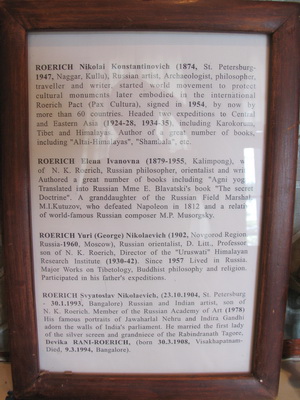 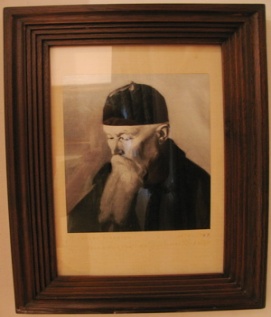 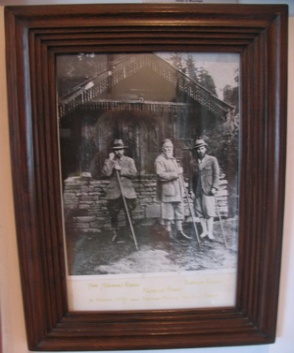  HE_U3 HE_U3003253IRMT/HE_U3/003253/B/Journal Of The Asiatic Society Of Bengal, Vol Lxxiii, Part 1. No. 4. -1904No. 731/003253BookJournal Of The Asiatic Society Of BengalJournal Of The Asiatic Society Of Bengal, Vol Lxxiii, Part 1. No. 4. -1904Edited By The Philological SecretaryCalcutta, Asiatic Society 1904, 381 Pages  No. 731HE_U3HE_U3003254IRMT/HE_U3/003254/  B/           Asiatic Society Of Bengal, Vol. XXIX, 1933, No. 1,..1934No. 743/003254BookJournal Of The Asiatic Society Of BengalFrom The Journal And Proceedings, (С надписью на хинди)Asiatic Society Of Bengal(New Series), Vol. XXIX, 1933, No. 1,Issued 8th August, 1934Sadasiva Wordship In Early Bengal: A Study In History, Art And ReligionBy Haridas Mitra 171 – 254 Pages,    No. 743HE_U3HE_U3003255IRMT/HE_U3/003135/B/Vernictung Der Freimanrerei Burch Enthullung  Ihrer Beheimniffe               No. 589/003255BookVernictung Der Freimanrerei Burch Enthullung  Ihrer Beheimniffe      Vernictung Der FreimanrereiBurch Enthullung  Ihrer Beheimniffe               Erich Sudendorff Munchen1931, 108 Pagees  No. 589 HE_U3HE_U3003256IRMT/HE_U3/003256/B/Eastern Turki Grammar.Practical And Teoretical/003256BookEastern Turki GrammarEastern Turki Grammar.Practical And Teoretical With Vocabulary.Byg. Raquette	Part II, 113-212 Pages HE_U3HE_U3003257IRMT/HE_U3/003257/B/American Museum NovitatesNumber 208  February 16, 1926.No. 1073/003257BookAmerican Museum NovitatesNumber 208  February 16, 1926American Museum NovitatesNumber 208  February 16, 1926.Published By The American Museum Of Natural History New York City,5 Pages,  No. 1073HE_U3HE_U3003258IRMT/HE_U3/003258/B/П.П. СувчинскийК Познанию Современности/003258BookК Познанию СовременностиП.П. СувчинскийП.П. СувчинскийК Познанию Современности(Евразийский Временник, Кн. V)  Париж  1925	HE_U3HE_U3003259IRMT/HE_U3/003259/B/Путь. Орган Русской Религиозной Мысли.No. 1135/003259BookПуть. Орган Русской Религиозной МыслиПуть. Орган Русской Религиозной Мысли. Под Редакцией Н.А.БердяеваПариж No.3, Март-Апрель 1926, 153 Стр, No. 1135 инициалы Ю.РерихHE_U3HE_U3003260IRMT/HE_U3/003260/B/Elementary Hand-BookOf The Burmese LanguageBy Taw Sein KoNo. 1037/003260BookElementary Hand-BookOf The Burmese LanguageTaw Sein KoElementary Hand-Book(George Roerich)Of The Burmese LanguageBy Taw Sein Ko, C.I.E., I.S.O., K.I.H., M.L.C. Rangoon, American Baptist Mission Press 1924, 121 p No. 1037HE_U3HE_U3003261IRMT/HE_U3/003261/B/An Introduction To TheDevatamurtiprakaranamBy  Haridas Mitra, M.A.VisvabharatiNo. 759/003261BookAn Introduction To TheDevatamurtiprakaranamHaridas Mitra, M.A.VisvabharatiAn Introduction To TheDevatamurtiprakaranamBy  Haridas Mitra, M.A.Visvabharati, Santiniketan Reprinted From The Caicutta Sanskrit Series, No. XiiCalcutta 1936, 69 Pages No. 759HE_U3HE_U3